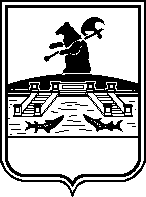 Администрация городского округа город РыбинскЯрославской областиПОСТАНОВЛЕНИЕот_________________                                                                           №_________ Об утверждении муниципальной программы«Обеспечение доступным и комфортным жильем населения городского округа городРыбинск Ярославской области» на 2020-2023 годы В соответствии с Бюджетным кодексом Российской Федерации, Федеральным законом от 06.10.2003 № 131-ФЗ «Об общих принципах организации местного самоуправления в Российской Федерации», постановлением Администрации городского округа город Рыбинск от 06.06.2014  № 1727 «О программах городского округа город Рыбинск», постановлением Администрации городского округа город Рыбинск Ярославской области от 08.06.2020 № 1306 «О муниципальных программах», руководствуясь Уставом городского округа город Рыбинск Ярославской области,ПОСТАНОВЛЯЮ:1.Утвердить муниципальную программу «Обеспечение доступным и комфортным жильем населения городского округа город Рыбинск Ярославской области» на 2020-2023 годы согласно приложению.2. Признать утратившими силу:2.1. постановление Администрации городского округа город Рыбинск                от 30.08.2019 № 2287 «Об утверждении муниципальной программы «Обеспечение доступным и комфортным жильем населения городского округа город Рыбинск»;2.2. постановление Администрации городского округа город Рыбинск Ярославской области от 28.02.2020 № 504 «О внесении изменений в постановление Администрации городского округа город Рыбинск от 30.08.2019 № 2287»;2.3. постановление Администрации городского округа город Рыбинск Ярославской области от 07.05.2020 № 1073 «О внесении изменений в постановление Администрации городского округа город Рыбинск от 30.08.2019 № 2287».3.Опубликовать настоящее постановление в средствах массовой информации и разместить на официальном сайте Администрации городского округа город Рыбинск.4. Настоящее постановление вступает в силу с момента подписания, за исключением подпрограммы «Организация содержания муниципального жилищного фонда; оказание поддержки отдельным категориям граждан в ремонте жилых помещений» на 2021-2023 годы, для которой установлен иной срок вступления в силу.4.1. Подпрограмма «Организация содержания муниципального жилищного фонда; оказание поддержки отдельным категориям граждан в ремонте жилых помещений» на 2021-2023 годы вступает в силу с 01 января 2021 года.5. Контроль за исполнением настоящего постановления возложить на заместителя Главы Администрации по городскому хозяйству.Глава городского округа город Рыбинск 									Д.В. ДобряковПриложениек постановлению Администрации городского округа город РыбинскЯрославской областиот ______________ № ________      Администрация городского округа город РыбинскЯрославской областиМуниципальная программа«Обеспечение доступным и комфортным жильем населения городского округагород Рыбинск Ярославской области»на 2020-2023 годы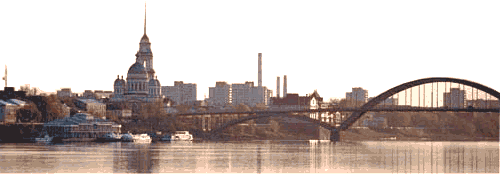 Рыбинск - 2020СодержаниеМуниципальная программа«Обеспечение доступным и комфортным жильем населения городского округа город Рыбинск Ярославской области» на 2020-2023 годы1.1. Паспорт муниципальной программы1.2. Анализ существующей ситуации и оценка проблем, решениекоторых осуществляется путем реализации муниципальной ПрограммыВ городском округе город Рыбинск ведется активная работа по реализации мероприятий, включающих в себя комплексный подход к развитию жилищного строительства в городе Рыбинске.В рамках муниципальной Программы реализуются следующие подпрограммы:подпрограмма «Переселение граждан из жилищного фонда, признанного непригодным для проживания, и (или) жилищного фонда с высоким уровнем износа в городском округе город Рыбинск Ярославской области» на 2020-2023 годы;подпрограмма «Поддержка молодых семей городского округа город Рыбинск Ярославской области в приобретении (строительстве) жилья» на 2020-2023 годы;подпрограмма «Поддержка граждан, проживающих на территории городского округа город Рыбинск Ярославской области, в сфере ипотечного жилищного кредитования» на 2020-2023 годы;подпрограмма «Формирование земельных участков для граждан, имеющих трех и более детей, и иных льготных категорий граждан на территории городского округа город Рыбинск Ярославской области» на 2020-2023 годы;подпрограмма «Организация содержания муниципального жилищного фонда; оказание поддержки отдельным категориям граждан в ремонте жилых помещений» на 2020-2023 годы.В ходе выполнения указанных подпрограмм осуществляется работа по выполнению обязательств перед отдельными категориями граждан, нуждающихся в улучшении жилищных условий, в части оказания государственной поддержки гражданам в ремонте жилых помещений; в области ипотечного жилищного кредитования; оказанию поддержки молодым семьям; расселению граждан из непригодного жилья; предоставления земельных участков льготным категориям граждан.Вместе с тем проблема улучшения жилищных условий граждан и доступности жилья остается актуальной. По-прежнему остро стоит проблема улучшения жилищных условий отдельных категорий граждан, не способных самостоятельно, без государственной помощи, улучшить свои жилищные условия ввиду недостаточного уровня их доходов. К указанным категориям граждан относятся молодые и многодетные семьи. Также остается насущной проблема расселения граждан из непригодного жилья. В результате финансового кризиса структура спроса на жилье изменилась в сторону доступного жилья экономкласса, но при этом в регионе не развит рынок жилья экономкласса, хотя имеются все предпосылки для его формирования. В частности, на федеральном уровне активно проводится государственная политика в жилищном строительстве, ориентированная на развитие доступного жилья экономкласса. Параметры уровня доходов граждан, потребности в жилье и объемах строительства жилья определяют необходимость формирования рынка доступного жилья экономкласса и основные направления работы органов государственной власти по решению проблемы доступности жилья, а именно: стимулирование жилищного строительства и формирование рынка доступного жилья экономкласса; поддержание платежеспособного спроса граждан на жилье. Основным показателем доступности жилья с точки зрения возможности его приобретения гражданами является коэффициент доступности жилья, измеряемый как соотношение средней рыночной стоимости стандартной квартиры общей площадью 54 кв. метра к среднему годовому доходу семьи из 3-х человек. Данный показатель характеризует способность граждан приобрести жилье за счет собственных доходов за определенное количество лет, причем, чем выше значение показателя, тем ниже доступность жилья. Основными параметрами, влияющими на степень доступности и комфортности жилья, являются: уровень доходов граждан, объемы ввода жилья, удовлетворяющие потребительский спрос, уровень доступности ипотечного жилищного кредитования для граждан. Таким образом, доступность жилья напрямую зависит от двух основных параметров - уровня доходов граждан (платежеспособный спрос) и объемов ввода жилья (предложения на рынке жилья). Выполнение мероприятий в рамках Программы носит комплексный характер и включает в себя  следующие основные мероприятия: 		1. По направлению развития жилищного строительства: - расселение жилищного фонда, признанного непригодным для проживания и (или) с высоким уровнем износа, путём строительства нового жилья и (или) приобретения квартир на первичном рынке у частных застройщиков, в том числе в домах малоэтажной застройки;- стимулирование развития  жилищного строительства и строительства жилья экономкласса путем оказания поддержки гражданам для приобретения жилых помещений или строительства  индивидуального жилищного объекта.Построенное в рамках реализации мероприятий по направлению развития жилищного строительства жилье экономкласса, в том числе малоэтажное, будет использоваться в первую очередь в рамках мероприятий по оказанию адресной поддержки отдельным категориям граждан,  а также для приобретения гражданами жилья за счет собственных и заемных средств, в том числе с привлечением ипотечных жилищных кредитов и займов. 		2. По направлению поддержки платежеспособного спроса: - повышение доступности жилья для населения путем создания условий для дальнейшего развития системы ипотечного жилищного кредитования и других механизмов расширения платежеспособного спроса, системы рефинансирования ипотечных жилищных кредитов, рынка ипотечных ценных бумаг, рыночной и административной государственной инфраструктуры с помощью инструментов регулирования рынка ипотечных кредитов, а также оказание бюджетной поддержки в приобретении жилья, в том числе с помощью ипотечных кредитов и займов; - улучшение жилищных условий граждан путем оказания государственной поддержки отдельным категориям граждан в улучшении их жилищных условий, в частности, молодым и многодетным семьям.	3. По направлению оказание поддержки отдельным категориям граждан в ремонте жилых помещений:- выполнение работ по ремонту жилых помещений, закрепленных за детьми, оставшихся без попечения родителей, и за детьми-сиротами;- реализация мероприятий по оказанию государственной поддержки отдельным категориям граждан для проведения ремонта жилых помещений и (или) работ, направленных на повышение уровня обеспеченности их коммунальными услугами;1.3.Цель, задачи и ожидаемые результаты реализациимуниципальной ПрограммыЦель Программы – решение жилищных проблем семей, нуждающихся в улучшении жилищных условий, проживающих на территории городского округа город Рыбинск Ярославской области, повышение качества жилищных услуг, оказываемых населению городского округа город Рыбинск Ярославской области, повышение комфортности проживания в муниципальном жилищном фонде.Для достижения цели Программы необходимо решить задачи: финансового и организационного обеспечения мероприятий по предоставлению (приобретению) благоустроенных жилых помещений и земельных участков гражданам, нуждающимся в улучшении жилищных условий, путем:увеличения объемов жилищного строительства для повышения уровня обеспеченности населения жильем; обеспечения повышения доступности жилья в соответствии с уровнем платежеспособного спроса граждан  и стандартами обеспечения их жилыми помещениями; оказания адресной поддержки отдельным категориям граждан, направленной на улучшение жилищных условий;обеспечение сохранности и увеличение срока эксплуатации жилищного фонда;приведение в надлежащее техническое состояние жилищного фонда;выполнение обязательств собственника муниципального жилищного фонда по уплате взносов на капитальный ремонт общего имущества многоквартирных домов, включенных в региональную программу капитального ремонта;выполнение работ по ремонту муниципальных жилых помещений, в том числе незаселенных;выполнение работ по ремонту жилых помещений, закрепленных за детьми, оставшихся без попечения родителей, и за детьми-сиротами;выполнение работ, направленных на повышение уровня обеспеченности отдельных категорий граждан коммунальными услугами.Решение указанных задач будет осуществляться в рамках подпрограмм и мероприятий, входящих в состав Программы. Основным ожидаемым результатом реализации Программы является улучшение жилищных условий 405 семей.Ожидаемые результаты реализации Программы полностью соответствуют приоритетной задаче социально – экономического развития городского округа город Рыбинск – повышению уровня и качества жизни населения в части обеспеченности благоустроенным жильем. Реализация мероприятий Программы предусматривает учет сильных и слабых сторон, возможностей и угроз, которые влияют или могут повлиять на реализацию Программы.2. Подпрограмма «Формирование земельных участков для граждан, имеющих трех  и более детей, и иных отдельных категорий граждан на территории городского округа город Рыбинск Ярославской области» на 2020-2023 годы2.1. Паспорт Подпрограммы2.2. Анализ существующей ситуации и оценка проблемы, решение которой осуществляется путем реализации ПодпрограммыПодпрограмма направлена на решение жилищной проблемы отдельных категорий граждан, поддержка которых в улучшении жилищных условий является важнейшим направлением жилищной и демографической политики Российской Федерации и Ярославской области в целом и городского округа город Рыбинск в частности.Подпрограмма предполагает создание финансового механизма оказания поддержки граждан, имеющих трех и более детей, и иных отдельных категорий граждан, в осуществлении индивидуального жилищного строительства на предоставленных бесплатно земельных участках, и, как следствие, улучшении жилищных условий.Статьей 39.5 Земельного кодекса Российской Федерации предусмотрено предоставление земельных участков бесплатно гражданам, имеющим трех и более детей, для индивидуального жилищного строительства в случае и в порядке, которые установлены органами государственной власти субъектов Российской Федерации. Подпунктом 7 указанной статьи также определено, что предоставление такого земельного участка осуществляется отдельным категориям граждан в случаях, предусмотренных законами субъектов Российской Федерации.Законом Ярославской области  от 27.04.2007 №  22-з «О бесплатном предоставлении в собственность граждан земельных участков, находящихся в государственной или муниципальной собственности» установлены случаи бесплатного предоставления земельных участков в собственность отдельным категориям граждан.Согласно названному Закону земельные участки, находящиеся в государственной или муниципальной собственности, предоставляются гражданам для индивидуального жилищного строительства в собственность бесплатно в случаях, если:1) граждане являются участниками целевых программ по поддержке молодых семей, реализуемых полностью или частично за счет средств областного бюджета, включающих меры по поддержке индивидуального жилищного строительства;2) граждане исключены из целевых программ, указанных в пункте 1, в связи с достижением предельного возраста участников этих целевых программ, и со дня их исключения прошло не более 3 лет;3) граждане, чьи денежные средства привлечены для строительства многоквартирного дома на территории Ярославской области и чьи права нарушены, по состоянию на 31 марта 2020 года включены уполномоченным органом исполнительной власти Ярославской области, осуществляющим контроль и надзор в области долевого строительства многоквартирных домов и (или) иных объектов недвижимости, в реестр пострадавших граждан в соответствии с критериями, установленными уполномоченным федеральным органом исполнительной власти.4) граждане, принятые на учет в качестве нуждающихся в жилых помещениях, имеют в соответствии с федеральным законодательством право на внеочередное или первоочередное получение земельных участков для индивидуального жилищного строительства;5) граждане являются лицами, которым присвоено почетное звание «Заслуженный работник физической культуры Российской Федерации», «Заслуженный работник физической культуры СССР», спортивное звание «мастер спорта России международного класса», «мастер спорта СССР международного класса», «гроссмейстер России», «гроссмейстер СССР» или почетное спортивное звание «Заслуженный мастер спорта России», «Заслуженный мастер спорта СССР», «Заслуженный тренер России», «Заслуженный тренер СССР», «Заслуженный тренер РСФСР» и приняты на учет в качестве нуждающихся в жилых помещениях;6) граждане, уволенные с военной службы в запас (отставку) из числа военнослужащих Вооруженных Сил Российской Федерации и органов федеральной службы безопасности, являющиеся ветеранами боевых действий, и граждане, уволенные из органов внутренних дел Российской Федерации из числа лиц рядового и начальствующего состава органов внутренних дел, являющиеся ветеранами боевых действий, вправе приобрести бесплатно находящиеся в государственной или муниципальной собственности земельные участки для индивидуального жилищного строительства в случае принятия их на учет в качестве нуждающихся в жилых помещениях.При этом в соответствии с пунктом 5 части 1 статьи 56 Жилищного кодекса Российской Федерации граждане снимаются с учета в качестве нуждающихся в жилых помещениях в случае предоставления им, в установленном порядке от органа местного самоуправления земельного участка для строительства жилого дома, за исключением граждан, имеющих трех и более детей.За период с 2012 года по 2019 год в Администрацию городского округа город Рыбинск обратился 521 гражданин: 206  граждан, имеющих трех и более детей, 198 граждан, являющихся участниками целевых программ по поддержке молодых семей, 16 граждан, чьи денежные средства привлечены для строительства многоквартирного дома на территории Ярославской области и чьи права нарушены, 19 человек (инвалидов), принятых на учет в качестве нуждающихся в жилых помещениях, 82 гражданина, которым присвоено почетное звание «Заслуженный работник физической культуры Российской Федерации», спортивное звание «мастер спорта России международного класса». За период с 01.01.2012 до 31.12.2019 в собственность бесплатно предоставлено названным категориям граждан 404 земельных участка.За 2019 год поступило 32 заявлений граждан, из них 23 - от граждан, имеющих трех и более детей, 7 - от граждан, являющихся участниками целевых программ по поддержке молодых семей, 2 – от граждан, состоящих на учете в качестве нуждающихся в жилых помещениях, имеющих инвалидность.По состоянию на 01.01.2020 на учете в целях бесплатного предоставления в собственность земельных участков состоят 53 гражданина, из них 27 граждан, имеющих трех и более детей. Согласно пункту 11 Перечня поручений Председателя Правительства РФ           Д.В. Медведева по итогам форума «Эффективная социальная политика: новые решения» в г. Санкт-Петербурге 25.03.2016 (резолюция от 02.04.2016                               № ДМ-П12-1826) поручено в течение трёх лет устранить очередь многодетных семей на обеспечение земельными участками с подведенной инфраструктурой.В рамках данной Подпрограммы запланировано формирование и предоставление в собственность бесплатно 90 земельных участков гражданам, имеющим трех и более детей, и иным отдельным категориям граждан для индивидуального жилищного строительства, в том числе в 2020 году – 30 земельных участков, в 2021 году – 20 земельных участков, в 2022 году – 20 земельных участков, в 2023 году – 20 земельных участков.В 2020 году планируется формирование 30 земельных участков в районе Турбинной и Силовой улиц, в 2021 году – 20 земельных участков, в 2022 году – 20 земельных участков, в 2023 году – 20 земельных участков в районе улиц Наволоки и Журнальная в соответствии с проектами планировки и проектами межевания территории.Уменьшение в объемах формирования и предоставления земельных участков гражданам отдельных категорий на 2020-2023 годы по сравнению с предшествующим периодом 2015-2019 годов обусловлено следующими причинами:- внесением изменений в Закон Ярославской области  от 27.04.2007 №  22-з            «О бесплатном предоставлении в собственность граждан земельных участков, находящихся в государственной или муниципальной собственности» (в редакции Закона Ярославской области от 09.06.2016 № 32-з), согласно которым граждане, которым присвоено почетное звание «Заслуженный работник физической культуры Российской Федерации», спортивное звание «мастер спорта России международного класса», должны быть приняты на учет в качестве нуждающихся в жилых помещениях;- запланированным сроком разработки проектов планировки и проектом межеваний территорий индивидуальной жилой застройки на период 2020-2023 годы в соответствии с муниципальной программой «Развитие градостроительной документации городского округа город Рыбинск».2.3. Цель, задачи и ожидаемые результаты реализации ПодпрограммыЦель Подпрограммы – оказание поддержки в решении жилищных проблем отдельным категориям граждан путем предоставления в собственность бесплатно земельных участков для индивидуального жилищного строительства.Задачей Подпрограммы является финансовое и организационное обеспечение мероприятий по формированию земельных участков для индивидуального жилищного строительства с целью дальнейшего бесплатного предоставления в собственность отдельным категориям граждан.Основными мероприятиями Подпрограммы являются:1. Формирование и постановка на государственный кадастровый учет земельных участков для строительства индивидуальных жилых домов для граждан, имеющих трех и более детей, и иных отдельных категорий граждан.2. Предоставление земельных участков гражданам, имеющим трех и более детей, и иным отдельным категориям граждан в собственность земельных участков для индивидуального жилищного строительства.2.4. Социально-экономическое обоснование ПодпрограммыПланируемая потребность в земельных участках с учетом анализа количества поступивших заявлений граждан, имеющих трех и более детей, и иных отдельных категорий граждан о предоставлении земельных участков и их интенсивности приводится в таблице с разбивкой по годам:2.5. Финансирование Подпрограммы.Финансирование Подпрограммы осуществляется за счет средств бюджета городского округа город Рыбинск. Потребность в финансовых ресурсах Подпрограммы2.6. Механизм реализации ПодпрограммыРеализация Подпрограммы осуществляется Департаментом имущественных и земельных отношений Администрации городского округа город Рыбинск Ярославской области (далее по тексту - Департамент имущественных и земельных отношений), который выполняет мероприятия по подбору и формированию земельных участков, предназначенных для бесплатного предоставления в собственность граждан, а также включению их в перечень земельных участков, предназначенных для бесплатного предоставления в собственность граждан (далее по тексту - Перечень земельных участков).Земельные участки предоставляются на основании письменного заявления о бесплатном предоставлении в собственность земельного участка. Департамент имущественных и земельных отношений в течение тридцати календарных дней со дня регистрации заявления рассматривает заявление, проводит проверку достоверности указанных в заявлении (или прилагаемых документах) сведений, принимает решение о принятии гражданина на учет в качестве имеющего право на бесплатное предоставление в собственность земельного участка или об отказе в принятии гражданина на учет. Предоставление земельных участков осуществляется с учетом очередности, предполагаемой цели использования и желаемого местонахождения земельного участка, указанных в заявлении о бесплатном предоставлении в собственность земельного участка, порядкового номера земельного участка, включенного в Перечень земельных участков.Очередность предоставления земельных участков определяется по порядковому номеру гражданина, под которым он зарегистрирован в книге учета граждан, имеющих право на бесплатное приобретение земельных участков.В случае согласия гражданина на приобретение предложенного земельного участка Департамент имущественных и земельных отношений в течение десяти календарных дней со дня получения согласия гражданина принимает решение о предоставлении земельного участка. Решение о предоставлении гражданину земельного участка в собственность является основанием для государственной регистрации права собственности на земельный участок.2.7. Индикаторы результативности Подпрограммы2.8. Перечень мероприятий Подпрограммы3.Подпрограмма «Переселение граждан из жилищного фонда,признанного непригодным для проживания, и (или) жилищного фонда с высоким уровнем износа в городском округе город Рыбинск Ярославской области»на 2020-2023 годы3.1.Паспорт Подпрограммы3.2. Анализ существующей ситуации и оценка проблемы, решение которой осуществляется путем реализации ПодпрограммыПо состоянию на 01.01.2020 жилищный фонда городского округа город Рыбинск, признанный непригодным для проживания, составил 6,7 тыс. кв.м., в котором проживает 186 семей (344 человека), в том числе дома по адресу:                     ул. Щепкина, д. 29, корпуса А, Б составляет 3,2 тыс.кв.м, в котором проживают 85 семей (137 человек).Решение задачи расселения жилищного фонда, признанного непригодным для проживания, требует программного метода с привлечением финансовых средств областного и местного бюджетов, носит долгосрочный характер и в рамках данной Подпрограммы полностью решен быть не может. Поэтому в дальнейшем необходимо ее продление.В рамках реализации Подпрограммы в 2020 году планируется расселение жилищного фонда, признанного непригодным для проживания с высоким уровнем износа:- 11 семей /28 чел  (473,7 кв.м), согласно Приложению 1 к Программе;- 15 семей /32 чел. (596,4 кв.м) – предоставление жилых помещений из вторичного жилищного фонда.3.3. Цель, задачи и ожидаемые результаты реализации ПодпрограммыЦель Подпрограммы:обеспечение благоустроенными жилыми помещениями граждан, переселяемых из жилых помещений, признанных непригодными для проживания.Задачи Подпрограммы:финансовое и организационное обеспечение переселения граждан из жилых помещений, признанных непригодными для проживания;создание безопасных и благоприятных условий проживания граждан.Ожидаемые результаты в рамках реализации данной Подпрограммы: в 2020 году планируется переселить 26 семей / 60 чел. (1070,1 кв.м);в 2021 году планируется переселить 10 семей / 24 чел. (400,0 кв.м);в 2022 году планируется переселить 10 семей / 24 чел. (400,0 кв.м);в 2023 году планируется переселить 10 семей / 24 чел. (400,0 кв.м);3.4. Социально-экономическое обоснование ПодпрограммыОсуществляя свои полномочия по обеспечению жильем граждан, проживающих в жилищном фонде, признанном непригодным для проживания, Администрация городского округа город Рыбинск (далее по тексту - Администрация), не располагает достаточными финансовыми ресурсами для решения проблемы по его ликвидации. Поэтому решение этой проблемы требует консолидации финансовых ресурсов областного и местного бюджетов.Применение программного метода решения проблемы ликвидации жилищного фонда, признанного непригодным для проживания и (или) жилищного фонда с высоким уровнем износа, обеспечит управляемость процессом, достижение целевых показателей реализации проводимых мероприятий, контроль за целевым и эффективным использованием средств, направляемых на расселение  данного жилищного фонда.	3.5. Финансирование ПодпрограммыПредоставление финансовой поддержки за счет средств областного  и местного бюджетов осуществляется для приобретения жилых помещений.Размер стоимости 1 кв.м. для обоснования затрат на  приобретение жилых помещений в многоквартирных домах у застройщиков определяется в размере, не превышающем стоимость одного квадратного метра общей площади жилого помещения, определяемую федеральным органом исполнительной власти, осуществляющим функции по выработке государственной политики и нормативно-правовому регулированию в сфере строительства, архитектуры, градостроительства (за исключением государственного технического учета и технической инвентаризации объектов капитального строительства) и жилищно-коммунального хозяйства, с учетом средней стоимости строительства многоквартирных домов для Ярославской области.Допускается приобретение жилых помещений в многоквартирных домах у лиц, не являющихся застройщиками. При этом стоимость 1 квадратного метра общей площади жилых помещений, предоставляемых гражданам в соответствии с данной задачей, не должна превышать предельной стоимости 1 квадратного метра общей площади жилого помещения, ежегодно устанавливаемой Министерством регионального развития Российской Федерации при приобретении жилых помещений.При обосновании объема средств долевого финансирования Подпрограммы учитывается предоставление взамен изымаемого жилого помещения другого жилого помещения, равнозначного по общей площади, ранее занимаемому жилому помещению. Минимальная доля долевого финансирования на переселение из  жилищного фонда, признанного непригодным для проживания, и (или) жилищного фонда с высоким уровнем износа за счет средств бюджета городского округа город Рыбинск составляет 15 процентов. Финансирование расходов, связанных с реализацией Подпрограммы, производится в пределах средств, предусмотренных в бюджете городского округа город Рыбинск.Лица,  с  которыми  заключены  муниципальные  контракты  на строительство  домов,  в  рамках  реализации  мероприятий  Подпрограммы  по заявкам на переселение граждан из жилищного фонда признанного непригодным для проживания, и (или) жилищного фонда с высоким уровнем износа с учетом необходимости  развития  малоэтажного  строительства  в  порядке  и  в  сроки, которые  установлены  муниципальными  правовыми  актами,  обязаны направлять  в  органы  местного  самоуправления  информацию  о  ходе строительства домов. 3.6. Методика предоставления и распределения субсидииМетодика предоставления и распределения субсидии на переселение граждан из жилищного фонда, признанного непригодным для проживания, и (или) жилищного фонда с высоким уровнем износа (далее по тексту - Методика) определяет механизм и условия предоставления из областного бюджета Администрации субсидии на переселение граждан из жилищного фонда, признанного непригодным для проживания, и (или) жилищного фонда с высоким уровнем износа (далее по тексту - субсидия) в рамках Государственной программы.Субсидия предоставляется в рамках установленных законом об областном бюджете бюджетных ассигнований на текущий финансовый год и имеет целевое назначение.Критерием отбора муниципальных образований области для предоставления субсидий является наличие на территории муниципального образования области жилищного фонда, признанного непригодным для проживания, и (или) жилищного фонда с высоким уровнем износа (аварийного жилищного фонда), а именно:- наличие на территории муниципального образования области многоквартирных домов, поставленных на контроль государственной корпорации - Фонда содействия реформированию жилищно-коммунального хозяйства и (или) Министерства строительства и жилищно-коммунального хозяйства Российской Федерации, Правительства Ярославской области;- наличие факта частичного обрушения многоквартирного дома, расположенного на территории муниципального образования области;- наличие угрозы обрушения многоквартирного дома, расположенного на территории муниципального образования области, и угрозы жизни и здоровью граждан, проживающих в многоквартирном доме, расположенном на территории муниципального образования области.Условия предоставления и расходования субсидий:- наличие разработанной и утвержденной Подпрограммы, на софинансирование мероприятий которой предоставляются субсидии, а также соответствие мероприятий Подпрограммы требованиям Государственной программы;- наличие заявки Администрации на реализацию мероприятий задачи путем приобретения жилья в муниципальную собственность, в том числе в строящихся домах, долевого участия в строительстве или строительства домов;- наличие в местном бюджете ассигнований на реализацию мероприятий задачи с обеспечением уровня софинансирования, установленного Методикой;- наличие соглашения о предоставлении субсидии (далее по тексту - Соглашение), заключенного до 01 октября текущего финансового года между Департаментом строительства Ярославской области (далее по тексту – Департамент строительства) и Администрацией по форме, утверждаемой приказом Департамента строительства в соответствии с требованиями пункта 3.3 раздела 3 Правил предоставления субсидий из областного бюджета местным бюджетам Ярославской области, утвержденных постановлением Правительства области от 04.02.2015          № 93-п «О правилах предоставления субсидий из областного бюджета местным бюджетам Ярославской области и признании утратившими силу и частично утратившими силу отдельных постановлений Правительства области»;- соблюдение целевых направлений расходования субсидии, установленных Методикой;- выполнение обязательств по достижению значений показателей результативности исполнения субсидии, установленных Соглашением;- наличие в Администрации реестра судебных решений по дате вступления их в законную силу;- представление реестра муниципальных контрактов с копиями соответствующих контрактов;- выполнение требований к срокам, порядку и формам представления отчетности об использовании субсидии, содержащихся в Соглашении, а также в пункте 18 Порядка;- возврат в доход областного бюджета средств, источником финансового обеспечения которых является финансовая поддержка областного бюджета, при невыполнении Администрацией предусмотренных Соглашением обязательств по достижению показателей результативности использования субсидии, по соблюдению графика выполнения работ, по соблюдению уровня софинансирования расходных обязательств из местного бюджета.Размер субсидии определен с учетом объема средств, предусмотренных областным бюджетом, и выполнения Администрацией условий задачи в части приобретения жилья в муниципальную собственность, в том числе в строящихся домах, долевого участия в строительстве или строительства домов.Размер субсидии определяется исходя из установленной доли софинансирования областного и местного бюджетов, общей площади предоставляемых жилых помещений и способа переселения.Размер субсидии Администрации (Смр) определяется Департаментом строительства по следующей формуле:Смр = Sжп х Пст х Y,где:Sжп - общая площадь жилых помещений, подлежащих предоставлению гражданам (кв. м);Пст - предельная стоимость одного квадратного метра общей площади жилых помещений (тыс. руб.);Y - уровень софинансирования расходов на реализацию мероприятий задачи за счет средств областного бюджета.Стоимость 1 квадратного метра общей площади изымаемого у собственника жилого помещения рассчитывается в соответствии с Методикой расчета стоимости 1 квадратного метра общей площади изымаемого у собственника жилого помещения, применяемой в целях расчета размера субсидии муниципальным образованиям области на реализацию задачи, приведенной в приложении 3 к подпрограмме «Стимулирование развития жилищного строительства на территории Ярославской области» на 2020 - 2025 годы Государственной программы.Уровень начальной (максимальной) цены муниципального контракта, при котором осуществляется централизация закупок через департамент государственного заказа Ярославской области, наделенный при проведении конкурсных процедур соответствующими полномочиями на определение поставщиков (подрядчиков, исполнителей) для муниципальных заказчиков, устанавливается постановлением Правительства области от 27.04.2016 № 501-п «Об особенностях осуществления закупок, финансируемых за счет бюджета Ярославской области».Взаимодействие заказчиков с департаментом государственного заказа Ярославской области при осуществлении закупок товаров, работ, услуг, финансовое обеспечение которых частично или полностью осуществляется за счет межбюджетных трансфертов в форме субсидий, главными распорядителями бюджетных средств по которым являются органы исполнительной власти Ярославской области, осуществляется в соответствии с Порядком взаимодействия заказчиков и департамента государственного заказа Ярославской области в рамках контрактной системы, утвержденным постановлением Правительства области от 27.12.2013 № 1767-п «О реализации контрактной системы в сфере закупок товаров, работ, услуг и внесении изменений в постановление Администрации области от 23.12.2005 № 344».Распределение субсидии между бюджетами муниципальных образований области утверждается законом Ярославской области об областном бюджете на очередной финансовый год и на плановый период.Соглашение должно содержать положения, регулирующие порядок предоставления субсидии:- предмет Соглашения, размер субсидии, целевое назначение субсидии;- условия предоставления субсидии, в том числе размер софинансирования из средств местного бюджета, целевые значения показателей результативности и уровня результативности и эффективности использования субсидии;- права и обязанности сторон, в том числе обязанность получателя по достижению установленных Соглашением показателей результативности и уровня результативности и эффективности использования субсидии, соблюдению графика выполнения работ, исполнению расходных обязательств, на софинансирование которых предоставляется субсидия;- порядок перечисления субсидии, в том числе наименование получателя средств, реквизиты счета для перечисления средств, код бюджетной классификации доходов, сроки перечисления средств и перечень документов, необходимых для перечисления средств;- сроки и порядок представления отчетности об использовании субсидии, об исполнении условий предоставления субсидий, а также о результативности и эффективности использования субсидий;- порядок осуществления контроля за выполнением Администрацией обязательств, предусмотренных Соглашением;- представление Администрацией отчетности в установленные сроки;- ответственность сторон за нарушение условий предоставления и расходования субсидии, в том числе обязательства Администрации по возврату средств в областной бюджет при недостижении установленных Соглашением значений показателей результативности использования субсидии, несоблюдении графика выполнения работ, несоблюдении уровня софинансирования расходных обязательств из местного бюджета;- условие о вступлении в силу Соглашения.Для заключения Соглашения Администрация представляет в Департамент строительства следующие документы:- копию утвержденной Подпрограммы, на софинансирование мероприятий которой предоставляется субсидия;- выписку из решения о местном бюджете (сводной бюджетной росписи), подтверждающую наличие ассигнований за счет местного бюджета на исполнение расходных обязательств на софинансирование мероприятий которой предоставляется субсидия.В случае отсутствия на 01 октября текущего финансового года заключенного Соглашения бюджетные ассигнования областного бюджета на предоставление субсидии подлежат сокращению путем внесения изменений в закон Ярославской области об областном бюджете на соответствующий финансовый год и на плановый период и сводную бюджетную роспись областного бюджета.Предоставление субсидии осуществляется путем перечисления денежных средств в местный бюджет после представления муниципального контракта (договора) на приобретение в собственность Администрации недвижимого имущества, зарегистрированного в органе, осуществляющем государственный кадастровый учет и государственную регистрацию прав, в том числе в строящихся домах, долевого участия в строительстве или строительства домов, соглашения о выплате возмещения за жилое помещение в связи с изъятием земельного участка для муниципальных нужд в соответствии со статьей 32 Жилищного кодекса Российской Федерации.Предоставление субсидии осуществляется в следующем порядке:- перечисление субсидии в бюджет городского округа город Рыбинск (далее по тексту - бюджет города) осуществляется с учетом доведенных до администраторов доходов предельных объемов финансирования и кассового плана областного бюджета, утвержденного на соответствующий квартал;- перечисление субсидии в бюджет города осуществляется на счет Управления Федерального казначейства по Ярославской области, открытый для учета поступлений и их распределения между бюджетами бюджетной системы Российской Федерации, для последующего перечисления в бюджет города;- перечисление из областного бюджета субсидий бюджету города осуществляется Управлением Федерального казначейства по Ярославской области в соответствии с переданными ему полномочиями получателя средств областного бюджета по перечислению субсидий в порядке, установленном Управлением Федерального казначейства по Ярославской области, после проведения санкционирования оплаты денежных обязательств по расходам получателей средств бюджета города (после проверки документов, подтверждающих осуществление расходов бюджета города), в целях софинансирования которых предоставляется субсидия, в порядке, установленном Министерством финансов Российской Федерации.В случае если по состоянию на 01 января года, следующего за годом предоставления субсидии, Администрации в рамках заключенного Соглашения субсидия за счет средств областного бюджета не перечислена (частично или в полном объеме), при этом документы, в том числе подтверждающие софинансирование расходного обязательства за счет средств местного бюджета, главному распорядителю средств областного бюджета представлены в отчетном году, неперечисленный объем субсидии подлежит предоставлению в рамках лимитов бюджетных обязательств текущего финансового года.При заключении Соглашения в текущем году на указанные цели повторного представления документов, подтверждающих софинансирование расходного обязательства за счет средств местного бюджета, не требуется.В случае если по Соглашению отчетного года показатели результативности использования субсидии достигнуты и в текущем году средства предоставляются на исполнение обязательств областного бюджета по софинансированию расходов местного бюджета прошлого года, в Соглашении текущего года значения показателей результативности не устанавливаются.Плановые значения основных показателей результативности на последующие годы будут устанавливаться при утверждении закона Ярославской области об областном бюджете на текущий год и на плановый период.При недостижении значений целевых показателей «Общая площадь расселенных жилых помещений», «Количество расселяемых граждан» Администрация обязуется по требованию Департамента строительства возвратить субсидию, полученную в сумме, исчисленной из расчета 2000 (две тысячи) рублей за каждый день нарушения срока переселения граждан.Закупку товаров, работ и услуг при реализации задачи Администрация осуществляет в соответствии с Федеральным законом от 05.04.2013 № 44-ФЗ «О контрактной системе в сфере закупок товаров, услуг для обеспечения государственных и муниципальных нужд».Авансирование работ путем долевого участия в строительстве или строительства домов может осуществляться в соответствии с заключенными муниципальными контрактами. Окончательный расчет производится на основании актов выполненных работ.Субсидия не предоставляется при невыполнении Администрацией условий предоставления и расходования субсидии.Департамент финансов Ярославской области (далее - Департамент финансов) по предложениям Департамента строительства принимает решение о приостановлении финансирования субсидии в случае непредставления в срок отчетов, указанных в приложении 1 к подпрограмме «Стимулирование развития жилищного строительства на территории Ярославской области» на 2020 - 2025 годы Государственной программы.Приостановление предоставления субсидии осуществляется в соответствии с приказом Департамента финансов от 04.02.2008 № 3 «Об утверждении порядка приостановления (сокращения) предоставления межбюджетных трансфертов (за исключением субвенций) из областного бюджета в случае несоблюдения органами местного самоуправления Ярославской области условий их предоставления».Отмена приостановления предоставления субсидии осуществляется Департаментом финансов при получении от Департамента строительства информации о представлении установленных отчетов.Решение о сокращении предоставления субсидии принимается в случае несоблюдения условий софинансирования расходного обязательства Администрацией за счет средств местного бюджета путем внесения изменений в Подпрограмму.Администрация представляет в Департамент строительства ежемесячно, в срок до 05 числа месяца, следующего за отчетным, отчет об использовании субсидии и софинансировании расходов бюджета города на реализацию задачи по форме 2 и отчет о реализации задачи по форме 3 согласно приложению 1 к подпрограмме «Стимулирование развития жилищного строительства на территории Ярославской области» на 2020 - 2025 годы Государственной программы.Остаток субсидии, не использованной в текущем финансовом году, потребность в котором сохраняется, при подтверждении потребности главным администратором доходов подлежит использованию в очередном финансовом году на те же цели в соответствии с пунктом 5 статьи 242 Бюджетного кодекса Российской Федерации. Департамент строительства принимает решения о наличии (об отсутствии) потребности в неиспользованных остатках межбюджетных трансфертов в течение семи рабочих дней с момента получения документов, предусмотренных пунктом 3 Порядка возврата межбюджетных трансфертов и принятия главными администраторами средств областного бюджета решений о наличии (об отсутствии) потребности в межбюджетных трансфертах, утвержденного постановлением Правительства области от 03.02.2017 № 75-п «Об утверждении Порядка возврата межбюджетных трансфертов и принятия главными администраторами средств областного бюджета решений о наличии (об отсутствии) потребности в межбюджетных трансфертах».При установлении отсутствия у Администрации потребности в субсидии остаток неиспользованных средств подлежит возврату в доход областного бюджета в соответствии с пунктом 2 Порядка, указанного в предыдущем абзаце.Ответственность за недостоверность, несвоевременность составления и представления отчетной документации, за нецелевое расходование средств возлагается на Администрацию и соответствующих главных распорядителей средств местного бюджета, осуществляющих расходование субсидии.В случае нецелевого использования субсидии и (или) нарушения Администрацией условий ее предоставления и расходования, в том числе необеспечения возврата бюджетом города средств в доход областного бюджета, применяются бюджетные меры принуждения, предусмотренные законодательством Российской Федерации.В случае уменьшения потребности в субсидии по результатам проведенных конкурсов или аукционов, а также в случае прекращения потребности неиспользованные остатки субсидии подлежат возврату в доход областного бюджета в течение 30 дней с момента заключения муниципальных контрактов и возникновения обстоятельств, влекущих прекращение потребности в предоставлении субсидии.Оценка результативности и эффективности использования субсидии осуществляется ежегодно Департаментом строительства на основании:- копий заключенных муниципальных контрактов на приобретение жилых помещений, в том числе в строящихся домах, путем долевого участия в строительстве или строительства домов - при реализации мероприятий путем приобретения жилых помещений;- отчета об использовании субсидии и софинансировании расходов бюджета города на реализацию задачи по форме 2 и отчета о реализации задачи по форме 3 согласно приложению 1 к подпрограмме «Стимулирование развития жилищного строительства на территории Ярославской области» на 2020-2025 годы Государственной программы.Показатель результативности использования субсидий (R') рассчитывается по формуле:R' = Кn х (Xn тек. / Xn план.) х 100%,где:Xn тек. - текущее значение показателя;Xn план. - плановое значение показателя;Кn - весовой коэффициент.При значении показателя результативности использования субсидии 95 процентов и более результативность использования субсидии признается высокой, при значении от 90 до 95 процентов - средней, при значении менее 90 процентов - низкой.Показатель эффективности использования субсидий (R) рассчитывается по формуле:R = R' / (F тек. / F план.),где:R' - показатель результативности;F план. - плановая сумма финансирования по задаче;F тек. - сумма финансирования на текущую дату.При значении показателя эффективности использования субсидии 95 процентов и более результативность использования субсидии признаётся высокой, при значении от 90 до 95 процентов - средней, при значении менее 90 процентов - низкой.При расчете эффективности и результативности использования субсидии применяются показатели результативности и их весовые коэффициенты:В случае если Администрацией по состоянию на 31 декабря года предоставления субсидии не достигнуты показатели результативности использования субсидии, предусмотренные соглашением, и в срок до 01 марта года, следующего за годом предоставления субсидии, указанные нарушения не устранены, Администрация в срок до 01 апреля года, следующего за годом предоставления субсидии, должна вернуть в доход областного бюджета объем средств, определяемый в соответствии с пунктом 5.1 раздела 5 Правил предоставления субсидий из областного бюджета местным бюджетам Ярославской области, утвержденных постановлением Правительства области от 04.02.2015   № 93-п «О правилах предоставления субсидий из областного бюджета местным бюджетам Ярославской области и признании утратившими силу и частично утратившими силу отдельных постановлений Правительства области».В случае если Администрацией по состоянию на 31 декабря года предоставления субсидии допущены нарушения обязательств, предусмотренных Соглашением в части соблюдения графика выполнения работ, и в срок до 01 марта года, следующего за годом предоставления субсидии, указанные нарушения не устранены, Администрация в срок до 01 апреля года, следующего за годом предоставления субсидии, должна вернуть в доход областного бюджета объем средств, соответствующий 10 процентам от размера субсидии, направленной на приобретение (строительство) жилых помещений, по которым допущено нарушение, без учета размера остатка данной субсидии, не использованного по состоянию на 01 января текущего финансового года, потребность в котором не подтверждена.В случае одновременного нарушения Администрацией обязательств по достижению показателей результативности и соблюдению графика выполнения работ возврату подлежит объем средств, соответствующий 10 процентам от размера субсидии.В случае выявления по состоянию на 31 декабря года предоставления субсидии недостаточного софинансирования расходных обязательств из местного бюджета Администрация возвращает в доход областного бюджета средства в объеме, пропорциональном доле недофинансирования из местного бюджета.Методика расчета стоимости 1 квадратного метра общей площади изымаемого у собственника жилого помещения, применяемая в целях расчета размера субсидии Администрацией на реализацию задачи по переселению граждан из жилищного фонда, признанного непригодным для проживания, и (или) жилищного фонда с высоким уровнем износа в рамках Региональной программы.Расчет стоимости 1 квадратного метра общей площади изымаемого у собственника жилого помещения (Си) определяется по следующей формуле:Си= Rст. х Кнж х Кст.земгде:Rст. - рыночная стоимость 1 квадратного метра общей площади жилого помещения;Кнж - коэффициент непригодности жилья, равный 0,4;Кст.зем - коэффициент стоимости земельного участка.Рыночная стоимость 1 квадратного метра общей площади жилого помещения определяется на основании данных Территориального органа Федеральной службы государственной статистики по Ярославской области о средних ценах и индексах цен на рынке жилья по Ярославской области. Применяется средняя цена 1 квадратного метра общей площади для вторичного рынка всех типов квартир.Коэффициент стоимости земельного участка на основании данных о кадастровой стоимости 1 квадратного метра земель населенных пунктов по муниципальным районам (городским округам) области Департаментом строительства для городского округа город Рыбинск определен равным 1,1.3.7. Механизм  реализации Подпрограммы3.7.1. Исполнителями данной Подпрограммы являются:- Департамент строительства;- Администрация.3.7.2. Распределение полномочий и ответственности при реализации данной Подпрограммы осуществляется следующим образом:- Департамент строительства ежегодно в процессе формирования проекта областного бюджета и согласования объемов финансирования производит распределение средств на очередной финансовый год между муниципальными образованиями области на основании представленных заявок и информации о наличии на территории муниципального образования области жилищного фонда, признанного в установленном порядке непригодным для проживания, и (или) жилищного фонда с высоким уровнем износа, а также о наличии на территории муниципального образования области участков, выделенных под строительство жилья, не завершенных строительством многоквартирных домов, достройка и ввод в эксплуатацию которых планируется в очередном году, готовых квартир в сданных в эксплуатацию домах, которые могут быть приобретены в рамках данной задачи.Администрация осуществляет:- установление очередности сноса аварийного жилищного фонда и, соответственно, очередности переселения граждан;- разработку и утверждение Подпрограммы;- формирование и предоставление земельных участков под многоквартирное жилищное строительство;- формирование и представление в соответствии со сроками бюджетного планирования заявки на выделение из областного бюджета средств для софинансирования мероприятий данной задачи по форме 1 согласно приложению 1 к подпрограмме «Стимулирование развития жилищного строительства на территории Ярославской области» на 2020 - 2025 годы Государственной программы;- закупки товаров, работ, услуг для муниципальных нужд (в том числе приобретение жилых помещений) в соответствии с Федеральным законом от 05.04.2013 № 44-ФЗ «О контрактной системе в сфере закупок товаров, работ, услуг для обеспечения государственных и муниципальных нужд»;- предоставление гражданам благоустроенных жилых помещений по договорам социального найма в соответствии со статьями 86, 89 Жилищного кодекса Российской Федерации;- снос расселенных многоквартирных домов (за исключением зданий, являющихся объектами культурного наследия);- определение перспективы использования земельных участков, высвободившихся после сноса непригодных для проживания домов, в соответствии с утвержденным генеральным планом городского округа;- формирование и предоставление в установленном порядке застройщикам земельных участков, высвободившихся после сноса домов, в том числе под жилищное строительство;- заключение с собственниками жилых помещений соглашения, предусматривающего размер возмещения за изымаемое жилое помещение в соответствии со статьей 32 Жилищного кодекса Российской Федерации;- предоставление жилых помещений гражданам, являющимся собственниками жилых помещений, в соответствии со статьей 32 Жилищного кодекса Российской Федерации.3.7.3. Претендовать на участие в данной задаче Администрация может при выполнении следующих условий:- наличие на территории Администрации жилищного фонда, признанного в установленном порядке непригодным для проживания, и (или) жилищного фонда с высоким уровнем износа;- наличие разработанной и утвержденной Подпрограммы по переселению граждан из жилищного фонда, признанного непригодным для проживания, и (или) жилищного фонда с высоким уровнем износа;- выделение из местного бюджета средств на реализацию мероприятий по ликвидации аварийного жилищного фонда;- представление отчета об использовании субсидии и софинансировании расходов местного бюджета на реализацию данной Подпрограммы и отчета по формам 2 и 3 согласно приложению 1 к подпрограмме «Стимулирование развития жилищного строительства на территории Ярославской области» на 2020 - 2025 годы Государственной программы.- наличие в Администрации реестра судебных решений по дате вступления их в законную силу.3.7.4. Распределение субсидии между бюджетами муниципальных образований области утверждается законом Ярославской области об областном бюджете на очередной финансовый год и на плановый период.3.8. Индикаторы результативности Подпрограммы* - в том числе семьи, переселенные во вторичный жилищный фонд.3.9. Перечень мероприятий Подпрограммы4. Подпрограмма «Поддержка молодых семей городского округа город Рыбинск Ярославской области в приобретении (строительстве) жилья»на 2020 - 2023 годы4.1. Паспорт Подпрограммы4.2. Анализ существующей ситуации и оценка проблемы, решение которой осуществляется путем реализации ПодпрограммыМуниципальная подпрограмма «Поддержка молодых семей городского округа город Рыбинск Ярославской области в приобретении (строительстве) жилья» на 2020-2023 годы предусматривает создание системы поддержки молодых семей, нуждающихся в улучшении жилищных условий.Молодые семьи, применительно к условиям Подпрограммы, это семьи, в которых возраст каждого из супругов либо одного родителя в неполной молодой семье не превышает 35 лет.По состоянию на 01.01.2020 в Администрации городского округа город Рыбинск (далее по тексту Администрация) признаны участниками Подпрограммы 70 молодых семей.Как правило, молодые семьи не могут получить доступ на рынок жилья без бюджетной поддержки. Даже имея достаточный уровень дохода для получения ипотечного жилищного кредита, они не могут оплатить первоначальный взнос при получении кредита. Молодые семьи в основном являются приобретателями первого в своей жизни жилья и, как  правило, они не имеют возможности накопить на эти цели необходимые средства. Однако данная категория населения имеет хорошие перспективы роста заработной платы по мере повышения квалификации, а помощь в предоставлении средств на приобретение жилого помещения или создание объекта индивидуального жилищного строительства, в том числе с привлечением кредитных средств, будет являться для них хорошим стимулом дальнейшего профессионального роста.Поэтому поддержка молодых семей в улучшении жилищных условий имеет положительный социальный эффект и продолжает оставаться приоритетным направлением деятельности Администрации в области молодёжной  и жилищной политики. Таким образом, становится очевидной необходимость участия муниципального образования в решении жилищной проблемы молодой семьи. Продуманная и реальная политика в отношении молодой семьи, поддержка в приобретении, строительстве жилья может серьезно повлиять на репродуктивное поведение молодежи. 4.3. Цель, задачи и ожидаемые результаты реализации  Подпрограммы	Целью Подпрограммы является решение жилищной проблемы молодых семей, нуждающихся в улучшении жилищных условий, проживающих на территории  городского округа город Рыбинск Ярославской области. Для достижения данной цели необходимо решить следующие основные задачи:улучшение жилищных условий молодых семей;создание социально-бытовых условий для укрепления молодых семей;оценка реальных потребностей молодых семей в улучшении жилищных условий,определение возможности молодых семей по улучшению  жилищных условий и необходимой степени поддержки;обеспечение механизма предоставления молодым семьям социальных выплат в порядке, установленном федеральным и областным законодательством;стимулирование накопления молодыми семьями собственных денежных средств и привлечения дополнительных финансовых заемных средств для приобретения (строительства) отдельного благоустроенного жилья;обеспечение информационно-методической и консультационной деятельности субъектов Подпрограммы.	Успешное выполнение мероприятий Подпрограммы обеспечит:улучшение жилищных условий 22 молодых семей;увеличение общего количества приобретенного (построенного) жилья;привлечение  в  жилищную  сферу  дополнительных  финансовых  средств банков,  предоставляющих  жилищные кредиты; привлечение собственных средств граждан;привлечение  дополнительных  средств  организаций,  работниками  которых  являются  участники  Подпрограммы;развитие  и  закрепление  положительных  демографических  тенденций  в обществе;укрепление  семейных  отношений и снижение социальной напряженности  среди  молодых семей;увеличение объёма жилищного  строительства.4.4. Социально-экономическое обоснование ПодпрограммыРеализация Подпрограммы и использование выделенных на нее средств федерального бюджета, бюджета субъекта Российской Федерации и местного бюджета обеспечивается за счет:прозрачности использования бюджетных средств, в том числе средств федерального бюджета;государственного регулирования порядка расчета размера социальных выплат и их предоставления;адресного предоставления социальных выплат;привлечения молодыми семьями собственных, кредитных и заемных средств, для приобретения жилого помещения или строительства жилого дома.Оценка эффективности реализации мер по обеспечению жильем молодых семей будет осуществляться на основе индикаторов, которыми являются количество молодых семей, получивших свидетельство о праве на получение социальной выплаты на приобретение жилого помещения или создание объекта индивидуального жилищного строительства, и их доля в общем количестве молодых семей, состоящих на учете в качестве нуждающихся в улучшении жилищных условий.Успешное выполнение мероприятий Подпрограммы позволит к 2023 году обеспечить жильем 22 молодых семьи, нуждающуюся в улучшении жилищных условий, а также позволит обеспечить:привлечение в жилищную сферу дополнительных финансовых средств кредитных и других организаций, предоставляющих кредиты и займы на приобретение или строительство жилья, а также собственных средств граждан;развитие и закрепление положительных демографических тенденций в обществе;укрепление семейных отношений и снижение уровня социальной напряженности в обществе;развитие системы ипотечного жилищного кредитования.4.5. Финансирование Подпрограммы	Основными источниками финансирования Подпрограммы являются:собственные средства молодых семей, используемые для частичной оплаты стоимости приобретения (строительства) жилья;средства бюджета городского округа город Рыбинск, предусмотренные на реализацию Подпрограммы; средства областного бюджета; средства федерального бюджета;  средства предприятий и организаций городского округа город Рыбинск Ярославской области, заинтересованных в реализации Подпрограммы;средства кредитных организаций, используемые для кредитования молодых семей, в том числе под залог приобретаемого (строящегося) жилья или земельных участков, выделенных под жилищное строительство.Подпрограмма предусматривает оказание финансовой помощи молодой семье участнице Подпрограммы в виде социальной выплаты на приобретение (строительство) жилья (далее социальная выплата). Предоставление молодым семьям социальных выплат осуществляется в соответствии с Правилами предоставления молодым семьям социальных выплат на приобретение (строительство) жилья и их использования, приведенными в приложении № 1 к особенностям реализации отдельных мероприятий государственной программы Российской Федерации «Обеспечение доступным и комфортным жильем и коммунальными услугами граждан Российской Федерации», утвержденным постановлением Правительства Российской Федерации от 17.12.2010 № 1050 «О реализации отдельных мероприятий государственной программы Российской Федерации «Обеспечение доступным и комфортным жильем и коммунальными услугами граждан Российской Федерации» (далее - Правила) и Положением о порядке предоставления молодым семьям, нуждающимся в улучшении жилищных условий, социальных выплат на приобретение (строительство) жилья и их использования, утвержденным постановлением Правительства Ярославской области от 11.06.2020 № 514-п «О реализации отдельных постановлений Правительства Российской Федерации от 17.12.2010         № 1050» (далее Положение); Социальная выплата предоставляется молодой семье в случае если:члены молодой семьи зарегистрированы по месту жительства на территории города Рыбинска Ярославской области;супруг (супруга), единственный родитель зарегистрирован на территории города Рыбинска по месту жительства при условии, что другие члены молодой семьи имеют регистрацию по месту жительства на территории Ярославской области.Социальная выплата используется:- для оплаты цены договора купли-продажи жилого помещения (за исключением случаев, когда оплата цены договора купли-продажи предусматривается в составе цены договора с уполномоченной организацией на приобретение жилого помещения экономкласса на первичном рынке жилья);- для оплаты цены договора строительного подряда на строительство жилого дома;- для осуществления последнего платежа в счет уплаты паевого взноса в полном размере, после уплаты которого жилое помещение переходит в собственность молодой семьи (в случае если молодая семья или один из супругов в молодой семье является членом жилищного, жилищно-строительного, жилищного накопительного кооператива);- для уплаты первоначального взноса при получении жилищного кредита, в том числе ипотечного, или жилищного займа на приобретение жилого помещения или строительство жилого дома;- для оплаты цены договора с уполномоченной организацией на приобретение в интересах молодой семьи жилого помещения экономкласса на первичном рынке жилья, в том числе на оплату цены договора купли-продажи жилого помещения (в случаях, когда это предусмотрено договором с уполномоченной организацией) и (или) оплату услуг указанной организации;- для погашения основной суммы долга и уплаты процентов по жилищным кредитам, в том числе ипотечным, или жилищным займам на приобретение жилого помещения или строительство жилого дома, за исключением иных процентов, штрафов, комиссий и пеней за просрочку исполнения обязательств по этим кредитам или займам;- для уплаты цены договора участия в долевом строительстве, который предусматривает в качестве объекта долевого строительства жилое помещение, путем внесения соответствующих средств на счет эскроу.Социальная выплата не может быть использована на приобретение жилого помещения у близких родственников (супруга (супруги), дедушки (бабушки), внуков, родителей (в том числе усыновителей), детей (в том числе усыновленных), полнородных и неполнородных братьев и сестер).Право молодой семьи – участницы Подпрограммы на получение социальной выплаты удостоверяется именным документом - свидетельством о праве на получение социальной выплаты на приобретение жилого помещения или создание объекта индивидуального жилищного строительства, которое не является ценной бумагой (далее свидетельство). Срок действия свидетельства составляет не более 7 месяцев с даты его выдачи.Размер социальной выплаты, предоставляемой молодой семье, рассчитывается на дату утверждения списков молодых семей-претендентов на получение социальной выплаты, указывается в свидетельстве и остается неизменным в течение всего срока его действия.Расчет размера социальной выплаты производится в соответствии с пунктами 13, 14 Правил исходя из размера общей площади жилого помещения, определяемого согласно пункта 15 Правил, количества членов молодой семьи – участника Подпрограммы и норматива стоимости 1 кв. м общей площади жилого помещения  по городскому округу город Рыбинск Ярославской области.Расчет размера социальной выплаты для молодой семьи, в которой супруг (супруга) в составе другой молодой семьи ранее участвовал в Подпрограмме и получил социальную выплату, осуществляется исходя из размера общей площади жилого помещения, установленного для семей разной численности без учета данного супруга (супруги). Администрация принимает решение о признании молодой семьи нуждающейся в улучшении жилищных условий в соответствии с требованиями действующего законодательства.Социальная выплата предоставляется в размере не менее:- 30 процентов от расчетной (средней) стоимости жилья, определяемой в соответствии с пунктом 16 Правил, - для молодых семей, не имеющих детей;- 35 процентов от расчетной (средней) стоимости жилья,  определяемой в соответствии с пунктом 16 Правил, - для молодых семей, имеющих одного ребенка и более, а также неполных молодых семей, состоящих из одного молодого родителя и одного ребенка и более.В случае использования социальной выплаты на цель, предусмотренную абзацем шестнадцать раздела 4.5 Подпрограммы, ее размер устанавливается в соответствии с пунктом 10 Правил и ограничивается суммой остатка задолженности по выплате остатка пая.В случае использования социальной выплаты на цель, предусмотренную абзацем девятнадцать раздела 4.5 Подпрограммы, ее размер устанавливается в соответствии с пунктом 10 Правил и ограничивается суммой остатка основного долга и остатка задолженности по выплате процентов за пользование ипотечным жилищным кредитом или займом, за исключением иных процентов, штрафов, комиссий и пеней за просрочку исполнения обязательств по этим кредитам или займам. Социальная выплата предоставляется за счет средств федерального, областного и местного бюджетов. Порядок распределения средств федерального, областного и местного бюджетов для предоставления в необходимом размере молодым семьям социальных выплат определен Государственной программой. Предоставление дополнительной социальной выплаты молодой семье при рождении (усыновлении) ребенка для погашения части расходов, связанных с приобретением жилого помещения (созданием объекта индивидуального жилищного строительства), производится в случае рождения (усыновления) ребенка в период с момента выдачи свидетельства до момента его погашения банком в порядке, определенном Государственной программой. Размер дополнительной социальной выплаты рассчитывается на дату выдачи свидетельства, указывается в свидетельстве и остается неизменным в течение всего срока его действия. Срок действия свидетельства не должен превышать срока окончания действия свидетельства, выданного молодой семье в соответствии с пунктом 5 Правил.Молодая семья - участница Подпрограммы имеет право вместо социальной выплаты на приобретение (строительство) жилья получить в собственность земельный участок на территории городского округа город Рыбинск для индивидуального жилищного строительства.Порядок предоставления земельных участков определен Законом Ярославской области от 27.04.2007 № 22-з «О бесплатном предоставлении в собственность граждан земельных участков, находящихся в государственной или муниципальной собственности», постановлением Правительства Ярославской области от 14.03.2016 № 249-п  «Об утверждении формы заявления о бесплатном предоставлении в собственность земельного участка и Порядка его рассмотрения и признании утратившими силу отдельных постановлений Правительства области».4.6. Механизм реализации ПодпрограммыМеханизм реализации Подпрограммы предполагает оказание поддержки молодым семьям - участникам Подпрограммы в улучшении жилищных условий путем предоставления им социальных выплат.Порядок и условия  признания молодых семей имеющими достаточные доходы, позволяющие получить кредит, либо иные денежные средства для оплаты расчетной (средней) стоимости жилья, в части, превышающей размер предоставляемой социальной выплаты, устанавливается в соответствии с разделом 2 Положения.Порядок формирования списка молодых семей – участников Подпрограммы устанавливается в соответствии с разделом 3 Положения.4.6.1. Участниками Подпрограммы могут быть молодые семьи, в том числе  молодые семьи, имеющие одного ребенка и более, где один из супругов не является  гражданином Российской Федерации, а так же неполные семьи, состоящие из одного  молодого родителя, являющегося гражданином Российской Федерации, и одного ребенка и более, соответствующие следующим критериям:возраст каждого из супругов либо одного родителя в неполной молодой семье на день принятия органом исполнительной власти субъекта Российской Федерации решения о включении молодой семьи – участницы Подпрограммы в список претендентов на получение социальной выплаты в планируемом году не превышает 35 лет;молодая семья признана нуждающейся в жилом помещении в соответствии с пунктом 7 Правил;наличие у семьи доходов, позволяющих получить кредит, либо иные денежные средства для оплаты расчетной (средней) стоимости жилья, в части, превышающей размер предоставляемой социальной выплаты.4.6.2.Основными принципами реализации Подпрограммы являются:участие в Подпрограмме является добровольным;признание молодой семьи нуждающейся в улучшении жилищных условий;право на улучшение жилищных условий с использованием социальной выплаты предоставляется молодой семье только один раз;собственное финансовое участие молодых семей в решении жилищной проблемы.4.7. Индикаторы результативности Подпрограммы4.8. Перечень  мероприятий Подпрограммы5. Подпрограмма «Поддержка граждан, проживающих на территории городского округа город Рыбинск Ярославской области, в сфере ипотечного жилищного кредитования» на 2020 - 2023 годы.5.1. Паспорт Подпрограммы5.2. Анализ существующей ситуации и оценка проблемы, решение которой осуществляется путем реализации Подпрограммы.	Одним из наиболее эффективных рыночных механизмов, обеспечивающих привлечение долгосрочных финансовых ресурсов в сферу жилищного строительства, является ипотечное жилищное кредитование. Ипотека, являясь коммерческим инструментом, предоставляет возможность решить жилищную проблему гражданам, нуждающимся в улучшении жилищных условий. Однако отдельные категории граждан, имеющие возможность регулярно погашать платежи по ипотечному кредиту, не в состоянии внести всю сумму первоначального взноса за счет собственных сбережений. Решение проблемы требует применение программно-целевого метода. Именно для таких категорий граждан и предусмотрена поддержка в рамках данной Подпрограммы, что позволит посредством областного и городского бюджетов помочь гражданам в приобретении жилья с использованием ипотечных жилищных кредитов и займов улучшить жилищные условия и снизить социальную напряженность в обществе.В городе Рыбинске уже имеется положительный опыт оказания поддержки гражданам в области ипотечного жилищного кредитования. Следует отметить, что по представленным банками данным о наличии просроченной задолженности по ипотечным и жилищным кредитам среди всех граждан - участников муниципальной программы не выявлено ни одного случая просроченной задолженности. Данное обстоятельство подтверждает, что трудная экономическая ситуация практически не повлияла на платежеспособность граждан - участников указанной Подпрограммы.5.3. Цель, задачи и ожидаемые результаты реализации ПодпрограммыЦелью Подпрограммы является обеспечение повышения доступности жилья в соответствии с уровнем платежеспособного спроса граждан путем оказания поддержки гражданам, проживающим на территории городского округа город Рыбинск Ярославской области, в сфере ипотечного жилищного кредитования и займа.Задачами Подпрограммы являются:определение форм и условий поддержки граждан, проживающих на территории городского округа город Рыбинск, в сфере ипотечного жилищного кредитования и займа;предоставление субсидии на приобретение или строительство жилых помещений при получении ипотечного кредита (займа), при наличии денежных средств в бюджете городского округа город Рыбинск;предоставление субсидии на возмещение части ежемесячных аннуитетных платежей по кредиту (займу), при соблюдении условий Подпрограммы;обеспечения возможности получения гражданами ипотечных кредитов (займов) по сниженной процентной ставкеРеализация мероприятий Подпрограммы позволит обеспечить:решение жилищной проблемы 12 семей, нуждающихся в улучшении жилищных условий;привлечение внебюджетных средств (кредиты банков и собственные средства граждан) для реализации Подпрограммы;ежеквартально в течение 5 лет с момента первоначального обращения предоставлять гражданам, субсидию на возмещение части ежемесячных аннуитетных платежей по кредитам (займам).5.4. Социально-экономическое обоснование Подпрограммы	Проблема обеспечения жильем остается одной из наиболее острых социальных проблем. Одним из способов обеспечения граждан жилыми помещениями является механизм предоставления за счет средств областного и местного бюджетов субсидии на приобретение или строительство жилых помещений при получении ипотечного кредита (займа).5.5. Финансирование ПодпрограммыОсновными источниками финансирования Подпрограммы являются:средства бюджета городского округа город Рыбинск, предусмотренные на реализацию Подпрограммы; средства областного бюджета;средства кредитных организаций, осуществляющих ипотечное кредитование физических лиц на территории Ярославской области;собственные средства участников Подпрограммы, используемые для частичной оплаты стоимости приобретения (строительства) жилья.Подпрограмма предусматривает оказание финансовой помощи участникам в форме предоставления субсидии на приобретение или строительство жилых помещений при получении ипотечного кредита (займа) и субсидии на возмещение части ежемесячных аннуитетных платежей по кредиту (займу) (далее Субсидии).Общий объем финансирования Подпрограммы складывается из средств   бюджета области и бюджета города:5.6. Механизм реализации Подпрограммы5.6.1. Описание механизма и системы реализации Подпрограммы.Участниками Подпрограммы являются:- кредитные организации, осуществляющие ипотечное кредитование физических лиц на территории Ярославской области, и юридические лица, аккредитованные по стандартам АО «ДОМ.РФ», осуществляющие выдачу займов физическим лицам на приобретение (строительство) жилых помещений, заключившие соглашение с Администрацией (далее - кредиторы);- граждане-участники данной Подпрограммы, признанные Администрацией таковыми и включенные в список граждан-участников данной Подпрограммы (приложение 4 к Программе).Поддержка граждан, проживающих на территории городского округа город Рыбинск, в сфере ипотечного жилищного кредитования осуществляется:- посредством безвозмездного предоставления на условиях софинансирования средств областного бюджета местному бюджету для выдачи гражданам субсидии на приобретение или строительство жилых помещений при получении ипотечного кредита (займа) (далее - субсидия на приобретение или строительство жилых помещений) и субсидии на возмещение части ежемесячных аннуитетных платежей по кредиту (займу) (далее - субсидия на возмещение части аннуитетных платежей).- посредством обеспечения возможности получения гражданами ипотечных кредитов (займов) по сниженной процентной ставке.Участие в данной Подпрограмме добровольное.От семьи (одиноко проживающего гражданина), имеющей(-его) право на получение субсидии на приобретение или строительство жилых помещений, допускается предоставление только одного заявления о предоставлении субсидии на приобретение или строительство жилых помещений при получении ипотечного кредита (займа) согласно приложению 5 к Программе.Для целей определения уровня обеспеченности общей площадью жилого помещения членами семьи следует считать лиц, отнесенных к таковым статьями 31, 69 Жилищного кодекса Российской Федерации.При наличии у гражданина и (или) членов его семьи нескольких жилых помещений, занимаемых по договорам социального найма и (или) принадлежащих им на праве собственности, определение уровня обеспеченности общей площадью жилого помещения осуществляется исходя из суммарной общей площади всех указанных жилых помещений.5.6.2. Распределение полномочий и ответственности при реализации данной Подпрограммы в части оказания поддержки гражданам в виде субсидии на приобретение или строительство жилых помещений и субсидии на возмещение части аннуитетных платежей.Департамент строительства:- обеспечивает нормативное, правовое и методическое обеспечение реализации задачи по государственной поддержке граждан, проживающих на территории Ярославской области, в сфере ипотечного жилищного кредитования подпрограммы«Стимулирование развития жилищного строительства на территории Ярославской области» на 2020-2025 годы государственной программы Ярославской области «Обеспечение доступным и комфортным жильем населения Ярославской области» на 2020-2025 годы (далее по тексту - задача по государственной поддержке граждан, проживающих на территории Ярославской области, в сфере ипотечного жилищного кредитования подпрограммы «Стимулирование развития жилищного строительства на территории Ярославской области» на 2020-2025 годы Государственной программы);- разрабатывает предложения об объемах, формах и методах поддержки граждан в сфере ипотечного жилищного кредитования или займа с выделением средств на ее реализацию в областном бюджете;- организует отбор ОМС для участия в задаче по государственной поддержке граждан, проживающих на территории Ярославской области, в сфере ипотечного жилищного кредитования и предоставление им финансовой поддержки на условиях софинансирования средств, предусмотренных на реализацию данной задачи в областном бюджете на соответствующий финансовый год;- разрабатывает и заключает с Администрацией соглашение о реализации данной задачи по форме, утвержденной приказом Департамента строительства;- организует проверку документов, представленных Администрацией согласно перечням документов, необходимых для получения субсидий на государственную поддержку граждан, на предмет соответствия их условиям задачи по государственной поддержке граждан, проживающих на территории Ярославской области, в сфере ипотечного жилищного кредитования согласно приложению 7 к подпрограмме «Стимулирование развития жилищного строительства на территории Ярославской области» на 2020 - 2025 годы Государственной программы;- санкционирует приобретение гражданами жилых помещений;- оформляет уведомление о предоставлении (отказе в предоставлении) на условиях софинансирования средств областного бюджета местному бюджету для выдачи гражданину субсидии на приобретение или строительство жилых помещений по форме 1 согласно приложению 8 к подпрограмме «Стимулирование развития жилищного строительства на территории Ярославской области» на 2020 - 2025 годы Государственной программы или уведомление о предоставлении (отказе в предоставлении) на условиях софинансирования средств областного бюджета местному бюджету для выдачи гражданину субсидии на возмещение части аннуитетных платежей по форме 2 согласно приложению 8 к подпрограмме «Стимулирование развития жилищного строительства на территории Ярославской области» на 2020-2025 годы Государственной программы;- ведет книгу регистрации уведомлений о предоставлении (отказе в предоставлении) на условиях софинансирования средств областного бюджета местному бюджету для выдачи гражданам субсидии на приобретение или строительство жилых помещений и субсидии на возмещение части аннуитетных платежей;- принимает меры по возврату средств, перечисленных местному бюджету для выдачи субсидии на приобретение или строительство жилых помещений и (или) для выдачи субсидии на возмещение части аннуитетных платежей в рамках задачи по государственной поддержке граждан, проживающих на территории Ярославской области, в сфере ипотечного жилищного кредитования, в областной бюджет в случаях, установленных пунктами 37 и 38 раздела I формы и условий предоставления субсидии на приобретение или строительство жилых помещений и субсидии на возмещение части аннуитетных платежей (приложение 5 к подпрограмме «Стимулирование развития жилищного строительства на территории Ярославской области» на 2020 - 2025 годы Государственной программы).Администрация:- разрабатывает и утверждает нормативный правовой акт (муниципальную подпрограмму) по вопросам поддержки граждан в сфере ипотечного жилищного кредитования или займа с выделением средств на его реализацию в местном бюджете;- разрабатывает и утверждает порядок признания граждан участниками Подпрограммы, порядок и условия формирования списка граждан - участников данной Подпрограммы;- осуществляет признание граждан участниками Подпрограммы и формирование списков граждан - участников данной Подпрограммы;- ежегодно определяет объем средств, выделяемых из бюджета городского округа город Рыбинск на реализацию мероприятий Подпрограммы;- оформляет и выдает гражданам свидетельство о праве на получение субсидии на приобретение или строительство жилых помещений при получении ипотечного кредита (займа) (далее по тексту - свидетельство о праве на получение субсидии) по форме согласно приложению 9 к подпрограмме «Стимулирование развития жилищного строительства на территории Ярославской области» на 2020 - 2025 годы Государственной программы;- заключает соглашение с кредиторами, с Департаментом строительства о реализации данной Подпрограммы по форме, утвержденной приказом Департамента строительства;- принимает решения о предоставлении субсидии на приобретение или строительство жилых помещений и субсидии на возмещение части аннуитетных платежей в рамках Подпрограммы гражданам в пределах средств областного и местного бюджетов;- контролирует приобретение гражданами жилых помещений путем санкционирования сделок граждан по приобретению (строительству) жилых помещений;- представляет заявки по форме и в сроки, установленные задачей по государственной поддержке граждан, проживающих на территории Ярославской области, в сфере ипотечного жилищного кредитования подпрограммы «Стимулирование развития жилищного строительства на территории Ярославской области» на 2020 - 2025 годы Государственной программы;- представляют отчетность о реализации задачи по государственной поддержке граждан, проживающих на территории Ярославской области, в сфере ипотечного жилищного кредитования по форме согласно приложению 11 к подпрограмме «Стимулирование развития жилищного строительства на территории Ярославской области» на 2020 - 2025 годы Государственной программы и в сроки, установленные данной задачей;- принимает меры по возврату средств, перечисленных местному бюджету для выдачи субсидии на приобретение или строительство жилых помещений и субсидии на возмещение части аннуитетных платежей гражданину, в областной бюджет в случаях, установленных абзацами 85-86  подпункта 5.6.6.1 пункта 5.6.6 раздела 5.6 настоящей Подпрограммы;- создает условия для увеличения объемов жилищного строительства.Граждане - участники Подпрограммы:- осуществляют сбор и представление в Администрацию документов, необходимых для получения субсидии на приобретение или строительство жилых помещений и субсидии на возмещение части аннуитетных платежей;- получают согласие (предварительное согласие) кредитора на выдачу ипотечного жилищного кредита или займа в размере не менее 30 процентов от стоимости (предполагаемой стоимости) жилого помещения. При этом гражданин может являться заемщиком или созаемщиком по кредитному договору;- заключают с кредитором ипотечный кредитный договор (договор займа) и открывают блокированный счет в течение срока действия свидетельства о праве на получение субсидии;- получают от Администрации санкционирование сделки по приобретению (строительству) жилого помещения;- исполняют добросовестно условия данной задачи.Кредиторы:- заключают соглашение с Администрацией, организуют обмен информацией и взаимодействие с Департаментом строительства и Администрацией;- производят проверку платежеспособности гражданина, имеющего намерение стать участником данной Подпрограммы, выдают ему предварительное согласие на получение ипотечного кредита (займа) в размере не менее 30 процентов от предполагаемой стоимости жилого помещения;- выдают ипотечные кредиты или займы в размере не менее 30 процентов от стоимости жилого помещения, осуществляют обслуживание счетов участников данной Подпрограммы;- осуществляют контроль за состоянием платежной дисциплины граждан - участников данной Подпрограммы;- если в течение срока действия свидетельства о праве на получение субсидии гражданин не воспользовался правом на получение субсидии на приобретение или строительство жилых помещений, направляют свидетельство о праве на получение субсидии с отметкой о причине неиспользования субсидии на приобретение или строительство жилых помещений в Администрацию;- после государственной регистрации права собственности гражданина на приобретенное или построенное с помощью субсидии на приобретение или строительство жилых помещений жилое помещение направляют свидетельство о праве на получение субсидии с отметкой об оплате на оборотной стороне в Администрацию;- при заключении гражданином договора долевого участия в строительстве свидетельство о праве на получение субсидии с отметкой об оплате на оборотной стороне направляют в Администрацию после государственной регистрации указанного договора;- в случае строительства индивидуального жилого дома свидетельство с отметкой об оплате на оборотной стороне направляют в Администрацию после ввода объекта в эксплуатацию и государственной регистрации заявителем и (или) членами его семьи, указанными в свидетельстве о праве на получение субсидии и выступавшими застройщиками при строительстве;- осуществляют перечисление субсидии с блокированного счета гражданина только при наличии обязательного санкционирования Администрацией сделки по приобретению жилого помещения.5.6.3. Перечисление средств из областного бюджета на выплату субсидии на приобретение или строительство жилых помещений и субсидии на возмещение части аннуитетных платежей гражданам производится в форме субсидий бюджету городского округа город Рыбинск в пределах средств, предусмотренных на эти цели Законом Ярославской области об областном бюджете на соответствующий финансовый год и плановый период.Условия предоставления средств из областного бюджета:- наличие нормативного правового акта (муниципальной подпрограммы) Администрации по вопросам поддержки граждан в сфере ипотечного жилищного кредитования;- наличие в местном бюджете на текущий финансовый год средств, направляемых на предоставление субсидий на приобретение или строительство жилых помещений и субсидий на возмещение части аннуитетных платежей.В ходе реализации Подпрограммы между Департаментом строительства и Администрацией заключается соглашение.Общий объем средств областного и местного бюджета на соответствующий финансовый период утверждается Государственной программой.5.6.4. Методика распределения субсидии на приобретение или строительство жилых помещений и субсидии на возмещение части аннуитетных платежей Администрации на реализацию Подпрограммы.Средства областного бюджета, предусмотренные на реализацию Подпрограммы, распределяются между муниципальными образованиями области на основании заявок и выписок из бюджетов муниципальных образований области с учетом значения коэффициента софинансирования из средств областного бюджета для каждого из муниципальных образований области (Ксоф.), устанавливаемого постановлением Правительства Ярославской области ежегодно, объема средств областного бюджета, необходимого для исполнения обязательств по свидетельствам (Сз.) (и) или уведомлениям, выданным гражданам - участникам Подпрограммы в предыдущем отчетном периоде, суммы средств областного бюджета для выдачи субсидии на приобретение или строительство жилых помещений многодетным семьям (Рмн.), установленной подпунктом 14.12 пункта 14 приложения 6 к подпрограмме «Стимулирование развития жилищного строительства на территории Ярославской области» на 2020 - 2025 годы Государственной программы.Средства областного бюджета рассчитываются по формуле:Собл. = Сiмо. x Кiсоф. / (1 - Кiсоф.) + Рiмн. + Сiз.,где:Сiмо. - сумма средств бюджета муниципального образования области, предусмотренная на софинансирование субсидии;Кiсоф. - коэффициент софинансирования из средств областного бюджета;Рiмн. - сумма средств областного бюджета для выдачи субсидии на приобретение или строительство жилых помещений многодетным семьям, установленная подпунктом 14.12 пункта 14 приложения 6 к подпрограмме «Стимулирование развития жилищного строительства на территории Ярославской области» на 2020 - 2025 годы Государственной программы;Сiз. - объем средств областного бюджета, необходимый для исполнения обязательств по свидетельствам и (или) уведомлениям, выданным гражданам - участникам Подпрограммы в предыдущем отчетном периоде.При определении значения коэффициента софинансирования из средств областного бюджета для ОМС Департамент строительства использует данные департамента финансов об исполнении расходов местных бюджетов на указанные цели за предыдущий период. Значение коэффициента софинансирования из средств областного бюджета для городского округа город Рыбинск утверждается постановлением Правительства Ярославской области ежегодно.5.6.5. Порядок уменьшения (возврата) субсидии в случае образования экономии.Под образованием экономии понимается отсутствие у граждан, проживающих в соответствующем муниципальном образовании области, потребности в субсидии.Средства, образовавшиеся в результате экономии, распределяются (перераспределяются) по муниципальным образованиям области:- при наличии в муниципальном образовании области дополнительной потребности в субсидии на приобретение или строительство жилых помещений или субсидии на возмещение части аннуитетных платежей гражданам;- при отсутствии в муниципальном образовании области потребности (в полном или частичном объеме) в субсидии на приобретение или строительство жилых помещений или субсидии на возмещение части аннуитетных платежей гражданам.Перераспределение высвобождающихся средств между муниципальными образованиями области происходит по итогам реализации мероприятий задачи соответствующим муниципальным образованием области за полугодие и за 9 месяцев текущего финансового года путем внесения Департаментом строительства в установленном порядке необходимых изменений в распределение средств областного бюджета на условиях софинансирования бюджетам муниципальных образований области на реализацию задачи.Средства, перечисленные из местных бюджетов в областной бюджет в соответствии с пунктами 37 и 38 раздела I формы и условий предоставления субсидии на приобретение или строительство жилых помещений и субсидии на возмещение части аннуитетных платежей (приложение 5 к подпрограмме «Стимулирование развития жилищного строительства на территории Ярославской области» на 2020 - 2025 годы Государственной программы), зачисляются в доход областного бюджета и дальнейшему перераспределению не подлежат.5.6.6. Форма и условия предоставления субсидии на приобретение или строительство жилых помещений и на возмещение части ежемесячных аннуитетных платежей:5.6.6.1. Предоставление субсидии на приобретение или строительство жилых помещений при получении ипотечного кредита (займа):Для участия в подпрограмме «Государственная поддержка граждан, проживающих на территории городского округа город Рыбинск, в сфере ипотечного жилищного кредитования» на 2020 - 2023 годы гражданин, соответствующий требованиям абзацев 7 - 9 данного подпункта, обращается в Администрацию с заявлением о признании его участником Подпрограммы в соответствии с приложением 2 к Программе и документами, необходимыми для получения субсидии на приобретение или строительство жилых помещений, в соответствии с приложением 7 к Программе, за исключением пункта 1 перечня документов.Документы, предусмотренные пунктами 6 и 8 перечня документов, запрашиваются Администрацией в порядке межведомственного и межуровневого взаимодействия, если они не были представлены гражданином самостоятельно.В соответствии с положениями Федерального закона от 27.07.2006 № 152-ФЗ «О персональных данных» граждане обязаны представить согласие на обработку персональных данных согласно приложению 9 к Программе.Администрация в течение одного месяца с момента обращения гражданина рассматривает поступившие документы и принимает решение о признании гражданина участником Подпрограммы либо об отказе в признании гражданина участником Подпрограммы.Основания для признания гражданина участником Подпрограммы:- нахождение гражданина на учете в качестве нуждающегося в жилых помещениях, предоставляемых по договорам социального найма, по основаниям, установленным статьями 49, 51 Жилищного кодекса Российской Федерации и (или) федеральным законом, указом Президента Российской Федерации, или признание Администрацией гражданина нуждающимся в жилых помещениях, предоставляемых по договорам социального найма, по основанию, установленному статьей 51 Жилищного кодекса Российской Федерации, но не состоящим на таком учете;- постоянное или преимущественное проживание в городе Рыбинске Ярославской области (регистрация по месту жительства или по месту пребывания, оформленная в соответствии с действующим законодательством);- наличие положительного решения кредитора о выдаче ипотечного кредита (займа) в размере не менее 30 процентов от стоимости (предполагаемой стоимости) жилых помещений.Основания для отказа в признании гражданина участником Подпрограммы:- несоответствие основаниям, установленным абзацами 7 - 9 данного подпункта, и (или) установление обстоятельств, предусмотренных абзацем 16 данного подпункта;- непредставление или представление не в полном объеме документов, предусмотренных абзацами 2 - 4 данного подпункта;- недостоверность сведений, содержащихся в представленных документах;- реализованное право на улучшение жилищных условий с использованием государственной поддержки за счет средств федерального, областного либо местного бюджетов, за исключением средств материнского капитала.Повторное обращение с заявлением о признании гражданина участником Подпрограммы допускается после устранения оснований для отказа.Государственная поддержка гражданам, которые с намерением участия в Подпрограмме с целью получения субсидии на приобретение или строительство жилых помещений совершили действия, в результате которых обеспечение их жилыми помещениями по месту регистрации и постоянного проживания стало ниже нормы, установленной постановлением Главы Рыбинского муниципального округа от 11.04.2005 № 750 «Об утверждении нормы предоставления и учетной нормы площади жилого помещения», оказывается не ранее чем через 5 лет со дня совершения указанных намеренных действий.К действиям, в результате которых обеспечение граждан жилыми помещениями стало ниже нормы, относятся:- обмен жилыми помещениями;- вселение в жилое помещение иных лиц (за исключением вселения супруга (супруги), несовершеннолетних детей и временных жильцов);- невыполнение условий договора о пользовании жилым помещением, повлекшее выселение в судебном порядке;- выделение доли собственниками жилых помещений;- отчуждение жилого помещения или частей жилого помещения, имеющихся в собственности гражданина и (или) членов его семьи.Срок приема документов от граждан, желающих стать участниками Подпрограммы, установлен в период с 01 января по 20 июня. Список граждан - участников Подпрограммы, изъявивших желание получить субсидию на приобретение или строительство жилых помещений при получении ипотечного кредита (займа) в планируемом году, формируется в срок до 01 июля текущего года.Принятие Администрацией решения о признании гражданина участником Подпрограммы является основанием для включения его в список граждан - участников Подпрограммы (приложение 4 к Программе).В данный список граждане - участники Подпрограммы включаются в следующей последовательности:1. Граждане, признанные участниками Подпрограммы в предыдущем году.2. Приоритетные категории граждан, указанные в абзацах 49 - 52 подпункта 5.6.6.1 пункта 5.6.6 раздела 5.6 настоящей Подпрограммы.3. Граждане, признанные участниками Подпрограммы и не относящиеся к вышеуказанным приоритетным категориям.Список формируется в хронологической последовательности по дате признания нуждающимися в улучшении жилищных условий для участия в Подпрограмме.Гражданин - участник Подпрограммы исключается из числа граждан - участников Подпрограммы:- при представлении заявления об исключении из числа граждан - участников Подпрограммы;- при использовании или неиспользовании гражданином субсидии на приобретение или строительство жилых помещений;- при наличии совокупности оснований, установленных абзацами 43 - 47 данного подпункта.Принятое Администрацией решение об исключении гражданина из числа граждан - участников Подпрограммы является основанием для исключения его из списка граждан - участников Подпрограммы.Использование гражданином субсидии на приобретение или строительство жилых помещений подтверждается выпиской из Единого государственного реестра недвижимости о возникшем праве на жилое помещение.В соответствии с очередностью граждан - участников Подпрограммы Администрация уведомляет гражданина - участника Подпрограммы о предоставлении ему субсидии на приобретение или строительство жилых помещений в текущем году.В случае наличия намерения получить субсидию на приобретение или строительство жилых помещений в текущем году гражданин - участник Подпрограммы в течение 10 рабочих дней:- обращается в Администрацию с заявлением о предоставлении субсидии на приобретение или строительство жилых помещений и представляет документы в соответствии с приложением 7 к Программе. Документы, предусмотренные пунктами 6 и 8 перечня документов, запрашиваются Администрацией в порядке межведомственного и межуровневого взаимодействия, если они не были представлены гражданином самостоятельно.В приоритетном порядке субсидия на приобретение или строительство жилых помещений предоставляется следующим гражданам:-	педагогические работники государственных или муниципальных образовательных организаций, расположенных на территории городского округа город Рыбинск Ярославской области;- медицинские работники государственных или муниципальных медицинских организаций, расположенных на территории городского округа город Рыбинск Ярославской области;- государственные гражданские служащие Ярославской области, проходящие государственную службу в государственных органах, расположенных на территории городского округа город Рыбинск Ярославской области;- муниципальные служащие городского округа город Рыбинск Ярославской области;- инвалиды и семьи, имеющие детей-инвалидов;- многодетные семьи, отнесенные к данной категории Законом Ярославской области от 19.12.2008 № 65-з «Социальный кодекс Ярославской области».В случае если гражданин изъявит желание получить субсидию на приобретение или строительство жилых помещений как гражданин, указанный в абзацах 40 - 45 данного подпункта, должно соблюдаться следующее дополнительное обязательное условие: на момент подачи заявления о предоставлении субсидии на приобретение или строительство жилых помещений непрерывный стаж работы в органах государственной власти или органах местного самоуправления городского округа город Рыбинск (далее - органы власти) либо в государственных или муниципальных медицинских или образовательных организациях, расположенных на территории городского округа город Рыбинск (далее - организация), должен составлять не менее 2 лет, для молодых специалистов (до 30 лет включительно) - не менее 6 месяцев.Администрация в течение 10 рабочих дней с момента обращения гражданина - участника Подпрограммы с заявлением о предоставлении субсидии на приобретение или строительство жилых помещений рассматривает поступившие документы и принимает решение о предоставлении субсидии на приобретение или строительство жилых помещений и ее размере либо об отказе в предоставлении субсидии на приобретение или строительство жилых помещений.Основаниями для отказа в предоставлении гражданину - участнику Подпрограммы субсидии на приобретение, строительство жилых помещений являются:- несоответствие основаниям, установленным абзацами 7 - 9 данного подпункта, и (или) установление обстоятельств, предусмотренных абзацем 16 данного подпункта;- непредставление или представление не в полном объеме документов, указанных в приложении 7 к Программе;- недостоверность сведений, содержащихся в представленных документах;- реализованное право на улучшение жилищных условий с использованием государственной поддержки за счет средств федерального, областного либо местного бюджетов, за исключением средств материнского капитала.Повторное обращение с заявлением о предоставлении субсидии на приобретение или строительство жилых помещений допускается при устранении оснований для отказа в течение 5 рабочих дней с момента получения соответствующего решения Администрации.Принятие Администрацией решения о предоставлении гражданину - участнику Подпрограммы субсидии на приобретение или строительство жилых помещений является основанием для направления в Департамент строительства:- сопроводительного письма;-	решения Администрации о признании гражданина участником Подпрограммы и предоставлении ему субсидии на приобретение или строительство жилых помещений;- расчета субсидии на приобретение или строительство жилых помещений;- заявки на финансирование из областного бюджета;- заверенных копий документов, указанных в приложении 7 к Программе.Департамент строительства:- в течение 10 рабочих дней рассматривает поступившие документы, которые должны быть действительными на момент принятия Администрацией решения о предоставлении гражданину субсидии на приобретение или строительство жилых помещений, и принимает решение о предоставлении (отказе в предоставлении) на условиях софинансирования средств областного бюджета местному бюджету для выдачи гражданину субсидии на приобретение или строительство жилых помещений;- в течение 5 рабочих дней с момента принятия решения направляет в Администрацию уведомление о предоставлении (отказе в предоставлении) на условиях софинансирования средств областного бюджета местному бюджету для выдачи гражданину субсидии на приобретение или строительство жилых помещений, составленное по форме 1 согласно приложению 8 к подпрограмме «Стимулирование развития жилищного строительства на территории Ярославской области» на 2020 - 2025 годы Государственной программы.Администрация при получении от Департамента строительства уведомления о предоставлении на условиях софинансирования средств областного бюджета местному бюджету для выдачи гражданину субсидии на приобретение или строительство жилых помещений в 3-дневный срок оформляет свидетельство о праве на получение субсидии согласно приложению 9 к подпрограмме «Стимулирование развития жилищного строительства на территории Ярославской области» на 2020 - 2025 годы Государственной программы  с указанием размера предоставляемой гражданину субсидии на приобретение или строительство жилых помещений, рассчитанного на день принятия соответствующего решения, и в 3-дневный срок после получения гражданином свидетельства о праве на получение субсидии направляет его копию в Департамент строительства.Департамент строительства в течение 5 рабочих дней с момента поступления копии свидетельства о праве на получение субсидии направляет в департамент финансов Ярославской области заявку на выделение средств областного бюджета местному бюджету на софинансирование субсидии на приобретение или строительство жилых помещений.Свидетельство о праве на получение субсидии является действительным в течение 7 месяцев с момента его выдачи.Если гражданин - участник Подпрограммы не использовал свидетельство о праве на получение субсидии в течение 7 месяцев, оно аннулируется.При возникновении у владельца свидетельства о праве на получение субсидии обстоятельств, потребовавших замены выданного свидетельства, он обращается в Администрацию с заявлением о выдаче дубликата свидетельства о праве на получение субсидии. В заявлении указываются обстоятельства, потребовавшие выдачи дубликата свидетельства о праве на получение субсидии, и прилагаются документы, подтверждающие эти обстоятельства.Гражданин - участник Подпрограммы, получивший свидетельство о праве на получение субсидии, в течение срока его действия передает свидетельство о праве на получение субсидии кредитору и открывает именной блокированный счет.Администрация в течение 5 рабочих дней с момента получения информации кредитора о реквизитах открытого гражданином именного блокированного счета и поступления в Администрацию субсидии на приобретение или строительство жилых помещений производит ее перечисление на именной блокированный счет гражданина - участника Подпрограммы.В течение срока действия свидетельства о праве на получение субсидии гражданин - участник Подпрограммы определяется со способами приобретения жилого помещения, заключает с кредитором ипотечный кредитный договор или договор займа в размере не менее 30 процентов от стоимости жилого помещения и регистрирует право собственности на приобретенное (построенное) жилое помещение.Способы приобретения жилых помещений:- заключение договора участия в долевом строительстве многоквартирных жилых домов, подлежащего государственной регистрации (при этом договор должен быть заключен только с застройщиком - юридическим лицом, соответствующим требованиям статьи 2 Федерального закона от 30.12.2004 № 214-ФЗ «Об участии в долевом строительстве многоквартирных домов и иных объектов недвижимости и о внесении изменений в некоторые законодательные акты Российской Федерации», и регистрация права собственности на жилое помещение допускается после истечения срока действия свидетельства о праве на получение субсидии);- заключение договора купли-продажи жилых помещений в многоквартирных домах или договора купли-продажи индивидуального жилого дома, введенных в эксплуатацию не позднее чем за 4 года до заключения договора купли-продажи (при этом регистрация права собственности гражданина должна быть осуществлена в течение срока действия свидетельства о праве на получение субсидии);- строительство индивидуального жилого дома, ввод которого в эксплуатацию и регистрация права собственности гражданина должны быть осуществлены в течение срока действия свидетельства о праве на получение субсидии (при этом индивидуальный жилой дом оформляется в собственность заявителя и (или) членов его семьи, указанных в свидетельстве о праве на получение субсидии и выступавших застройщиками при строительстве. Лицо (лица), на чье (чьи) имя (имена) оформлено право собственности на жилое помещение, представляет (представляют) в Администрацию нотариально заверенное обязательство о переоформлении построенного с использованием субсидии на приобретение или строительство жилых помещений жилого помещения в общую собственность всех членов семьи, указанных в свидетельстве о праве на получение субсидии, в течение 6 месяцев после снятия обременения с жилого помещения).Приобретаемое жилое помещение должно быть расположено на территории Ярославской области, являться пригодным для постоянного проживания, соответствовать санитарным и техническим правилам и нормам, установленным законодательством Российской Федерации, Ярославской области.Приобретаемое жилое помещение (жилые помещения) оформляется(ются) в долевую собственность всех членов семьи, участвующих в Подпрограмме, в равных долях.Администрация в течение 2 рабочих дней с даты получения договора на приобретение жилого помещения осуществляет его проверку.В случае соответствия договора данным свидетельства о праве на получение субсидии и соответствия приобретаемого жилого помещения требованиям, установленным абзацами 72-76 данного подпункта, Администрация в течение 1 рабочего дня направляет в Департамент строительства запрос о санкционировании расходования субсидии с приложением копии договора.Департамент строительства в течение 2 рабочих дней с даты получения запроса о санкционировании расходования субсидии и копии договора уведомляет Администрацию в письменной форме о санкционировании расходования (отказе в расходовании) субсидии.Администрация в течение 2 рабочих дней с даты получения от Департамента строительства указанного уведомления уведомляет кредитора о санкционировании Администрации и Департамента строительства расходования субсидии по договору.Кредитор после получения информации о санкционировании Администрации и Департамента строительства расходования субсидии осуществляет перечисление субсидии по реквизитам, указанным в договоре.По истечении срока действия свидетельства о праве на получение субсидии кредитор направляет свидетельство о праве на получение субсидии с отметкой об оплате либо об аннулировании указанного свидетельства в Администрацию.Администрация в 5-дневный срок направляет в Департамент строительства копию свидетельства о праве на получение субсидии с отметкой кредитора об оплате либо об аннулировании указанного свидетельства.Использование гражданином субсидии на приобретение или строительство жилых помещений является основанием для снятия его с учета нуждающихся в жилых помещениях.При неиспользовании гражданином своего права на получение кредита (займа) и (или) расторжении ипотечного кредитного договора или договора займа до получения средств по кредитному договору или договору займа Администрация в течение 10 рабочих дней при установлении отсутствия потребности в субсидии на приобретение или строительство жилых помещений в текущем году осуществляет возврат в доход областного бюджета денежных средств, перечисленных в местный бюджет для выдачи гражданину субсидии на приобретение или строительство жилых помещений.В случае выявления фактов нецелевого использования кредита средства областного бюджета, перечисленные в местный бюджет для выдачи субсидии на приобретение или строительство жилых помещений гражданину, подлежат возврату в областной бюджет в порядке, установленном действующим законодательством.Средства областного бюджета, представленные в виде субсидии на приобретение или строительство жилых помещений, прошлых лет возвращаются кредитором в Администрацию в текущем финансовом году и используются Администрацией на те же цели при наличии потребности в них для граждан - участников Подпрограммы.5.6.6.2. Предоставление субсидии на возмещение части ежемесячных аннуитетных платежей по кредиту (займу).Для участия в Подпрограмме гражданин, соответствующий требованиям абзацев 6 - 8 данного подпункта, обращается в Администрацию, выдавшую ему свидетельство о праве на получение субсидии, с заявлением о признании его участником Подпрограммы в соответствии с приложением 3 к Программе и документами в соответствии с приложением 8 к Программе, необходимыми для получения субсидии на возмещение части ежемесячных аннуитетных платежей, за исключением пунктов 1 и 5 перечня документов.Документы, предусмотренные пунктом 3 перечня документов, запрашиваются Администрацией в порядке межведомственного и межуровневого взаимодействия, если они не были представлены гражданином самостоятельно.Администрация в течение 10 рабочих дней с момента обращения гражданина рассматривает поступившие документы и принимает решение о признании гражданина участником Подпрограммы либо об отказе в признании гражданина участником Подпрограммы.Основания для признания гражданина участником Подпрограммы:- использование гражданином субсидии на приобретение или строительство жилых помещений, что подтверждается выпиской из Единого государственного реестра недвижимости о возникшем праве на жилое помещение или свидетельством о государственной регистрации права на жилое(ые) помещение(я);- соответствие гражданина условиям абзацев 24 - 29 данного подпункта;- наличие копии кредитного договора (займа) с целью использования кредита на приобретение или строительство жилого(ых) помещения(й), приобретенного(ых) по свидетельству о праве на получение субсидии.Основания для отказа в признании гражданина участником Подпрограммы:- несоответствие основаниям, установленным абзацами 6 - 8 данного подпункта;- непредставление или представление не в полном объеме документов, предусмотренных абзацами 2 - 3 данного подпункта;- недостоверность сведений, содержащихся в представленных документах.Повторное обращение с заявлением допускается после устранения оснований для отказа в признании гражданина участником Подпрограммы.Принятие Администрацией решения о признании гражданина участником Подпрограммы является основанием для включения его в список граждан - участников Подпрограммы (приложение 4 к Программе).Гражданин - участник Подпрограммы исключается из числа граждан - участников Подпрограммы:- при представлении заявления об исключении из числа граждан - участников Подпрограммы;- по истечении пятилетнего срока с момента первоначального обращения гражданина - участника Подпрограммы в Администрацию с заявлением о предоставлении субсидии на возмещение части ежемесячных аннуитетных платежей;- при погашении гражданином - участником Подпрограммы кредита (займа) ранее окончания пятилетнего срока с момента первоначального обращения с заявлением о предоставлении субсидии на возмещение части аннуитетных платежей.Принятое Администрацией решение об исключении гражданина из числа граждан - участников Подпрограммы является основанием для исключения его из списка граждан - участников Подпрограммы.В соответствии с очередностью граждан - участников Подпрограммы Администрация уведомляет гражданина - участника Подпрограммы о предоставлении ему субсидии на возмещение части аннуитетных платежей.В случае наличия намерения получить субсидию на возмещение части аннуитетных платежей гражданин - участник Подпрограммы обращается в Администрацию с заявлением о предоставлении субсидии на возмещение части аннуитетных платежей и представляет документы в соответствии с приложением 8 к Программе.Заявления о предоставлении субсидии на возмещение части аннуитетных платежей принимаются Администрацией в срок до 10 числа месяца (в январе - в срок до 16 числа месяца), следующего за отчетным кварталом.Исключительное право на получение субсидии на возмещение части аннуитетных платежей имеют следующие граждане:- педагогические работники государственных или муниципальных образовательных организаций, расположенных на территории городского округа город Рыбинск;- медицинские работники государственных или муниципальных медицинских организаций, расположенных на территории городского округа город Рыбинск;- государственные гражданские служащие Ярославской области, проходящие государственную службу в государственных органах, расположенных на территории городского округа город Рыбинск;- муниципальные служащие городского округа город Рыбинск;- инвалиды и семьи, имеющие детей-инвалидов;- многодетные семьи, отнесенные к данной категории Законом Ярославской области от 19.12.2008 № 65-з «Социальный кодекс Ярославской области».Администрация в течение 10 рабочих дней с момента обращения гражданина - участника Подпрограммы с заявлением о предоставлении субсидии на возмещение части аннуитетных платежей рассматривает поступившие документы и принимает решение о предоставлении субсидии на возмещение части аннуитетных платежей и ее размере либо об отказе в предоставлении субсидии на возмещение части аннуитетных платежей.Основаниями для отказа в предоставлении гражданину - участнику Подпрограммы субсидии на возмещение части аннуитетных платежей являются:- непредставление или представление не в полном объеме документов, указанных в приложении 8 к Программе;- недостоверность сведений, содержащихся в представленных документах;- пропуск гражданином - участником Подпрограммы установленных данной задачей сроков на предоставление субсидии на возмещение части аннуитетных платежей;- прекращение гражданами - участниками Подпрограммы трудовых отношений с государственными и муниципальными медицинскими и образовательными организациями, расположенными на территории городского округа город Рыбинск, а также органами, в которых они проходят государственную (муниципальную) службу, расположенными на территории городского округа город Рыбинск, кроме случаев расторжения трудового договора по не зависящим от воли сторон обстоятельствам, или при предъявлении требования гражданину - участнику Подпрограммы о досрочном погашении ипотечного кредита (займа).Повторное обращение с заявлением о предоставлении субсидии на возмещение части аннуитетных платежей допускается при устранении оснований для отказа в течение 5 рабочих дней с момента получения соответствующего решения Администрации.Принятие Администрацией решения о предоставлении гражданину - участнику Подпрограммы субсидии на возмещение части аннуитетных платежей является основанием для направления в Департамент строительства:- сопроводительного письма;- решения Администрации о признании гражданина участником Подпрограммы и предоставлении ему субсидии на возмещение части аннуитетных платежей;- расчета субсидии на возмещение части аннуитетных платежей;- заявки на финансирование из областного бюджета;- заверенных копий документов, указанных в приложении 8 к Программе.Департамент строительства:- в течение 10 рабочих дней рассматривает поступившие документы, которые должны быть действительными на момент принятия Администрацией решения о предоставлении гражданину - участнику Подпрограммы субсидии на возмещение части аннуитетных платежей, и принимает решение о предоставлении (об отказе в предоставлении) на условиях софинансирования средств областного бюджета местному бюджету для выдачи гражданину - участнику Подпрограммы субсидии на возмещение части аннуитетных платежей;- в течение 5 рабочих дней с момента принятия указанного решения направляет в Администрацию уведомление о предоставлении (об отказе в предоставлении) на условиях софинансирования средств областного бюджета местному бюджету для выдачи гражданину - участнику Подпрограммы субсидии на возмещение части аннуитетных платежей по форме 2 согласно приложению 8 к подпрограмме «Стимулирование развития жилищного строительства на территории Ярославской области» на 2020 - 2025 годы Государственной программы и направляет в департамент финансов Ярославской области заявку на выделение средств областного бюджета местному бюджету на софинансирование субсидии на возмещение части аннуитетных платежей.Администрация при получении от Департамента строительства уведомления о предоставлении (об отказе в предоставлении) на условиях софинансирования средств областного бюджета местному бюджету для выдачи гражданину - участнику Подпрограммы субсидии на возмещение части аннуитетных платежей и в течение 5 рабочих дней с момента поступления в Администрацию указанных средств из областного бюджета осуществляет перечисление субсидии на возмещение части аннуитетных платежей на именной счет гражданина - участника Подпрограммы, указанный в заявлении о предоставлении субсидии на возмещение части аннуитетных платежей.Субсидия на возмещение части аннуитетных платежей выделяется гражданину - участнику задачи ежеквартально, в течение 5 лет с момента его первоначального обращения в Администрацию с заявлением о предоставлении субсидии на возмещение части аннуитетных платежей.Первоначальное обращение и последующие ежеквартальные обращения гражданина носят заявительный характер.Последующие ежеквартальные обращения рассматриваются в порядке, установленном абзацами 21 - 49 данного подпункта.5.6.7. Определение размера субсидии на приобретение или строительство жилых помещений.5.6.7.1. Сумма средств областного бюджета, направляемых для выдачи гражданам субсидии на приобретение или строительство жилых помещений (Собл.), рассчитывается по формуле:Собл. = К x СтЖ x Ксоф.,где:К - коэффициент предоставления государственной поддержки, устанавливающий процентную расчетную норму возмещения затрат в следующем размере: 0,5 - для категорий граждан, указанных в абзацах 40 - 45 подпункта 5.6.6.1 пункта 5.6.6 раздела 5.6 настоящей Подпрограммы, 0,3 - для иных категорий граждан;СтЖ - средняя рыночная стоимость жилья по муниципальному образованию области, определяемая в соответствии с подпунктом 5.6.7.10 данного пункта;Ксоф. - коэффициент софинансирования из средств областного бюджета.5.6.7.2. Размер софинансирования из средств местных бюджетов (Смест.) для выдачи гражданам субсидии на приобретение или строительство жилых помещений устанавливается нормативными правовыми актами ОМС не менее суммы, рассчитанной по формуле:Смест. = Собл. x (1 - Ксоф.) / Ксоф.,где:Собл. - средства областного бюджета, направляемые для выдачи субсидий (с учетом ограничений, устанавливаемых подпунктом 5.6.7.11 данного пункта, и без учета увеличения субсидии в соответствии с подпунктом 5.6.7.12 данного пункта);Ксоф. - коэффициент софинансирования из средств областного бюджета.5.6.7.3. Расчет суммы средств областного бюджета, направляемых для выдачи субсидии на приобретение или строительство жилых помещений гражданам, производится исходя из размера общей площади жилого помещения, определяемого согласно подпункту 5.6.7.4 данного пункта, и норматива стоимости 1 квадратного метра общей площади жилья по городскому округу город Рыбинск.5.6.7.4. Размер общей площади жилого помещения, с учетом которого определяется сумма средств областного бюджета, направляемых для выдачи субсидии на приобретение или строительство жилых помещений, составляет:- для одиноко проживающего гражданина - 33 квадратных метра;- для семьи численностью 2 человека - 42 квадратных метра;- для семьи численностью 3 человека и более - по 18 квадратных метров на одного человека.5.6.7.5. Норматив стоимости 1 квадратного метра общей площади жилья по городскому округу город Рыбинск определяется и устанавливается постановлением Администрации городского округа город Рыбинск ежеквартально в соответствии с подпунктом 5.6.7.6 данного пункта и не может превышать размера средней рыночной стоимости 1 квадратного метра общей площади жилья по Ярославской области, определяемой федеральным органом исполнительной власти, уполномоченным Правительством Российской Федерации, и доводится до сведения Департамента строительства.5.6.7.6. Норматив стоимости 1 квадратного метра общей площади жилья для расчета суммы средств областного бюджета, направляемой для выдачи субсидии на приобретение или строительство жилых помещений гражданину, определяется исходя из средней рыночной стоимости 1 квадратного метра общей площади жилья в Ярославской области, устанавливаемой федеральным органом исполнительной власти, уполномоченным Правительством Российской Федерации, умноженной на понижающий коэффициент и коэффициент жилищной обеспеченности по городскому округу город Рыбинск.5.6.7.7. Понижающий коэффициент рассчитывают как отношение среднемесячной заработной платы по городскому округу город Рыбинск к максимальному значению среднемесячной заработной платы среди муниципальных образований Ярославской области.5.6.7.8. Коэффициент жилищной обеспеченности рассчитывается как отношение показателя обеспеченности населения жильем по Ярославской области к показателю обеспеченности населения жильем по городскому округу город Рыбинск. Показатель обеспеченности населения жильем определяется как отношение общей площади жилого фонда к общей численности населения.5.6.7.9. Среднемесячная заработная плата, общая площадь жилого фонда и общая численность населения определяются ежеквартально по данным Территориального органа Федеральной службы государственной статистики по Ярославской области.5.6.7.10. Средняя рыночная стоимость жилья по городскому округу город Рыбинск (СтЖ), используемая при расчете суммы средств областного бюджета, направляемых для выдачи субсидии на приобретение или строительство жилых помещений, определяется по формуле:СтЖ = Н x РЖ,где:Н - норматив стоимости 1 квадратного метра общей площади жилья по муниципальному образованию области, определяемый в соответствии с требованиями, установленными подпунктом 5.6.7.6 данного пункта;РЖ - размер общей площади жилого помещения, определяемый в соответствии с подпунктом 5.6.7.4 данного пункта.5.6.7.11. Для граждан - участников Подпрограммы сумма средств областного бюджета, направляемых для выдачи субсидии на приобретение или строительство жилых помещений, не должна превышать:- 500 тысяч рублей - для состоящих на учете в качестве нуждающихся в жилых помещениях, предоставляемых по договорам социального найма, в расчете на семью (одиноко проживающего гражданина);- 300 тысяч рублей - для признанных Администрацией нуждающимися в жилых помещениях в расчете на семью (одиноко проживающего гражданина).Для категории граждан, указанной в абзаце 45 подпункта 5.6.6.1 пункта 5.6.6 раздела 5.6 настоящей Подпрограммы, сумма средств областного бюджета, направляемых для выдачи субсидии на приобретение или строительство жилых помещений, рассчитывается без ограничений.5.6.7.12. Сумма средств областного бюджета для выдачи субсидии на приобретение или строительство жилых помещений многодетным семьям увеличивается из расчета 50 тысяч рублей на каждого несовершеннолетнего ребенка.5.6.7.13. Для граждан - участников Подпрограммы сумма средств местного бюджета, направляемых для выдачи субсидии на приобретение или строительство жилых помещений, не должна превышать:- 500 тысяч рублей - для состоящих на учете в качестве нуждающихся в жилых помещениях, предоставляемых по договорам социального найма, в расчете на семью (одиноко проживающего гражданина);- 300 тысяч рублей - для признанных Администрацией нуждающимися в жилых помещениях в расчете на семью (одиноко проживающего гражданина).Для категории граждан, указанной в абзаце 45 подпункта 5.6.6.1 пункта 5.6.6 раздела 5.6 настоящей Подпрограммы, сумма средств местного бюджета, направляемых для выдачи субсидии на приобретение или строительство жилых помещений, рассчитывается без ограничений.5.6.7.14. Размер субсидии на приобретение или строительство жилых помещений рассчитывается на дату принятия решения о предоставлении субсидии, указывается в свидетельстве и остается неизменным в течение всего срока действия свидетельства.5.6.8. Определение размера субсидии на возмещение части аннуитетных платежей.5.6.8.1. Сумма средств областного бюджета, направляемых для выдачи субсидии на возмещение части аннуитетных платежей (Собл.), определяется по формуле:Собл. = Sкв. x Ксоф. x Квозм.,где:Sкв. - сумма ежемесячных аннуитетных платежей за квартал;Ксоф. - коэффициент софинансирования из средств областного бюджета;Квозм. - коэффициент возмещения ежемесячных аннуитетных платежей, определяемый в зависимости от года пользования кредитом (займом):- первый год пользования кредитом (займом) - 0,5 ежемесячного платежа;- второй год пользования кредитом (займом) - 0,4 ежемесячного платежа;- третий год пользования кредитом (займом) - 0,3 ежемесячного платежа;- четвертый год пользования кредитом (займом) - 0,2 ежемесячного платежа;- пятый год пользования кредитом (займом) - 0,1 ежемесячного платежа.5.6.8.2. Общий размер средств областного и местного бюджетов на выплату субсидии на возмещение части аннуитетных платежей не должен превышать:- в первый год пользования кредитом (займом) - 30 тысяч рублей в квартал;- во второй год пользования кредитом (займом) - 24 тысячи рублей в квартал;- в третий год пользования кредитом (займом) - 18 тысяч рублей в квартал;- в четвертый год пользования кредитом (займом) - 12 тысяч рублей в квартал;- в пятый год пользования кредитом (займом) - 6 тысяч рублей в квартал.5.6.8.3. В целях расчета субсидии на возмещение части аннуитетных платежей первым годом пользования кредитом (займом) считается период, состоящий из четырех кварталов подряд начиная с момента первоначального обращения гражданина в Администрацию с заявлением, при этом первым кварталом считается квартал из трех месяцев подряд, который указан в первоначальном заявлении гражданина на получение субсидии на возмещение части аннуитетных платежей.5.6.8.4. Для расчета субсидии на возмещение части аннуитетных платежей размер ежемесячного аннуитетного платежа соответствующего квартала берется из графика погашения платежей по кредитному договору (займу). Размер субсидии на возмещение части аннуитетных платежей определяется по схеме:- первый год пользования кредитом (займом) - 50 процентов ежеквартального платежа, но не более 30 тысяч рублей в квартал;- второй год пользования кредитом (займом) - 40 процентов ежеквартального платежа, но не более 24 тысяч рублей в квартал;- третий год пользования кредитом (займом) - 30 процентов ежеквартального платежа, но не более 18 тысяч рублей в квартал;- четвертый год пользования кредитом (займом) - 20 процентов ежеквартального платежа, но не более 12 тысяч рублей в квартал;- пятый год пользования кредитом (займом) - 10 процентов ежеквартального платежа, но не более 6 тысяч рублей в квартал.5.6.8.5. В случае если ежемесячный аннуитетный платеж оплачен в соответствующем квартале в большем размере, чем установленный графиком погашения платежей по кредитному договору (займу), то гражданин представляет новый график погашения платежей, в котором платежные даты изменению не подлежат.5.6.8.6. Субсидия на возмещение части аннуитетных платежей не насчитывается за месяц в квартале в случае, если фактический ежемесячный аннуитетный платеж не оплачен в соответствующем квартале или его оплата менее суммы ежемесячного аннуитетного платежа, установленной в графике погашения платежей по кредитному договору (займу).5.6.9. Описание механизма и системы реализации Подпрограммы в части обеспечения возможности получения гражданами ипотечных кредитов (займов) по сниженной процентной ставке (далее - мероприятие).Исполнителями данной задачи являются:- Департамент строительства Ярославской области (далее - Департамент строительства);- Администрация городского округа город Рыбинск (далее - Администрация);- кредитные организации или юридические лица, осуществляющие ипотечное кредитование граждан на территории Ярославской области или выдачу займов гражданам на приобретение жилых помещений на первичном рынке на территории Ярославской области и аккредитованные по стандартам АО «ДОМ.РФ» (далее - кредитные организации), признанные Департаментом строительства победителями конкурсного отбора кредитных организаций для предоставления гражданам ипотечных кредитов (займов) по сниженной процентной ставке (далее - конкурсный отбор) и заключившие с Департаментом строительства соглашения о предоставлении субсидии на возмещение затрат, связанных со снижением процентных ставок по ипотечным кредитам (займам), предоставленным гражданам на приобретение жилого помещения (жилого дома) (далее - субсидия на снижение процентных ставок по ипотечным кредитам (займам)).Участниками мероприятия в рамках данной задачи являются граждане, признанные Администрацией таковыми и включенные в список граждан - участников мероприятия. Участие в мероприятии добровольное.Мероприятие осуществляется с целью повышения уровня доступности ипотечных кредитов (займов) и снижения затрат граждан на приобретение жилых помещений на первичном рынке на территории Ярославской области.Максимальный размер ипотечного кредита (займа), предоставляемого кредитной организацией гражданам, не должен превышать 1,5 млн. рублей.Максимальный размер снижения процентной ставки по ипотечным кредитам (займам) с последующим возмещением за счет средств областного бюджета составляет 3 процента.Информация о ходе реализации мероприятия размещается на странице Департамента строительства на портале органов государственной власти Ярославской области в информационно-телекоммуникационной сети «Интернет».5.6.10. Распределение полномочий и ответственности при реализации мероприятия по обеспечению возможности получения гражданами ипотечных кредитов (займов) по сниженной процентной ставке.Департамент строительства:- обеспечивает нормативное, правовое и методическое обеспечение реализации мероприятия; Порядок предоставления субсидии на снижение процентных ставок по ипотечным кредитам (займам) приведен в приложении 14 к подпрограмме «Стимулирование развития жилищного строительства на территории Ярославской области» на 2020 - 2025 годы Государственной программы;- разрабатывает предложения об объемах, формах и методах предоставления субсидии на снижение процентных ставок по ипотечным кредитам (займам);- организует конкурсный отбор; Порядок проведения конкурсного отбора приведен в приложении 13 к подпрограмме «Стимулирование развития жилищного строительства на территории Ярославской области» на 2020 - 2025 годы Государственной программы;- размещает информацию о победителе конкурсного отбора на странице Департамента строительства на портале органов государственной власти Ярославской области в информационно-телекоммуникационной сети «Интернет»;- предоставляет субсидию на снижение процентных ставок по ипотечным кредитам (займам);- осуществляет организацию взаимодействия в пределах своей компетенции с исполнителями и участниками мероприятия;- осуществляет контроль за соблюдением условий и целей реализации мероприятия.Администрация:- формирует список граждан - участников мероприятия;- осуществляет запрос и получение информации в порядке межведомственного взаимодействия;- осуществляет организацию взаимодействия в пределах своей компетенции с исполнителями и участниками мероприятия.Граждане:- получают предварительное согласие кредитной организации на предоставление ипотечного кредита (займа);- осуществляют сбор и представление в Администрацию документов, необходимых для признания их участниками мероприятия и включения в список граждан - участников мероприятия;- после уведомления кредитной организации в трехнедельный срок заключают договор ипотечного кредита (займа) с учетом сниженной процентной ставки и приобретают жилое помещение по договору купли-продажи или договору участия в долевом строительстве;- добросовестно исполняют условия мероприятия.Кредитная организация:- заключает с Департаментом строительства соглашение о взаимодействии для реализации мероприятия по форме, утверждаемой приказом Департамента строительства;- заключает с Департаментом строительства соглашение о предоставлении субсидии на снижение процентных ставок по ипотечным кредитам (займам) в соответствии с типовой формой соглашения (договора) о предоставлении из областного бюджета субсидии юридическому лицу (за исключением государственного учреждения)/индивидуальному предпринимателю/физическому лицу - производителю товаров, работ, услуг на возмещение затрат (недополученных доходов) в связи с производством (реализацией) товаров (за исключением подакцизных товаров, кроме автомобилей легковых и мотоциклов, винодельческих продуктов, произведенных из выращенного на территории Российской Федерации винограда), выполнением работ, оказанием услуг, приведенной в приложении 1 к приказу департамента финансов Ярославской области от 13.03.2017 № 18-н «Об утверждении типовых форм соглашений (договоров) о предоставлении из областного бюджета субсидии юридическим лицам, индивидуальным предпринимателям, а также физическим лицам - производителям товаров, работ, услуг»;- осуществляет организацию взаимодействия в пределах своей компетенции с исполнителями и участниками мероприятия;- производит проверку платежеспособности гражданина, имеющего намерение стать участником мероприятия, выдает ему предварительное согласие на получение ипотечного кредита (займа);- формирует сводный реестр граждан, включенных в списки граждан - участников мероприятия, полученные от Администрации;- выдает гражданам ипотечные кредиты или займы в размере не более 1,5 млн. рублей, осуществляет обслуживание счетов граждан - участников мероприятия;- по требованию Департамента строительства представляет все финансовые и иные документы (надлежащим образом заверенные копии), подтверждающие произведенные расходы субсидии на снижение процентных ставок по ипотечным кредитам (займам);- размещает и ежемесячно актуализирует на своем официальном сайте в информационно-телекоммуникационной сети «Интернет» информацию о ходе реализации мероприятия.5.6.11. Форма и условия взаимодействия участников мероприятия по обеспечению возможности получения гражданами ипотечных кредитов (займов) по сниженной процентной ставке.Для участия в мероприятии по обеспечению возможности получения гражданами ипотечных кредитов (займов) по сниженной процентной ставке (далее - мероприятие) в рамках задачи по государственной поддержке граждан, проживающих на территории Ярославской области, в сфере ипотечного жилищного кредитования подпрограммы«Стимулирование развития жилищного строительства на территории Ярославской области» на 2020 - 2025 годы Государственной программы гражданин, нуждающийся в улучшении жилищных условий, обращается в Администрацию с заявлением о признании участником мероприятия (далее - заявление) по форме в соответствии с приложением 10 к Программе и следующими документами:- копии паспорта гражданина и паспортов членов его семьи;- документы, свидетельствующие о регистрации гражданина на территории городского округа город Рыбинск (для граждан, в паспорте которых в качестве места регистрации указан иной регион Российской Федерации);- справка о предварительном положительном решении кредитной организации или юридического лица, осуществляющих ипотечное кредитование граждан на территории Ярославской области или выдачу займов гражданам на приобретение жилых помещений на территории Ярославской области и аккредитованных по стандартам акционерного общества «ДОМ.РФ», отобранных на конкурсной основе, о предоставлении ипотечного кредита (займа) с указанием:1) суммы одобренного ипотечного кредита (займа) в размере не более 1,5 млн. рублей;2) размера ипотечной процентной ставки;3) размера ипотечной процентной ставки с учетом понижения на 3 процента;- копия страхового свидетельства обязательного пенсионного страхования гражданина;- копия свидетельства о заключении (расторжении) брака;- копия (копии) свидетельства о рождении;- документы (выписки из документов), содержащие сведения, предоставляемые органами и организациями, осуществляющими государственную регистрацию прав на недвижимое имущество и сделок с ним, учет объектов недвижимого имущества, о существующих и прекращенных правах гражданина и членов его семьи на объекты недвижимого имущества;- копия (копии) справки акционерного общества «Ростехинвентаризация - Федеральное БТИ» (по региону (регионам) проживания гражданина);- документы (копии документов) медицинских организаций, подтверждающие факт наличия тяжелой формы хронического заболевания, предусмотренной перечнем тяжелых форм хронических заболеваний, при которых невозможно совместное проживание граждан в одной квартире, утвержденным приказом Министерства здравоохранения Российской Федерации от 29.11.2012 № 987н «Об утверждении перечня тяжелых форм хронических заболеваний, при которых невозможно совместное проживание граждан в одной квартире» (с указанием кода тяжелой формы хронического заболевания);- согласие на обработку персональных данных по форме согласно приложению 10 к Программе от гражданина (членов его семьи).Кроме того, гражданин должен иметь ранее не реализованное право на улучшение жилищных условий с использованием средств бюджетов всех уровней.В целях участия в мероприятии под нуждающимся в улучшении жилищных условий понимается гражданин:- признанный Администрацией нуждающимся в жилых помещениях, предоставляемых по договорам социального найма по основаниям, установленным Жилищным кодексом Российской Федерации;- являющийся нанимателем жилого помещения по договору социального найма, либо членом семьи нанимателя жилого помещения по договору социального найма, либо собственником жилого помещения, либо членом семьи собственника жилого помещения при условии, что общая площадь жилого помещения на одного человека из числа лиц, проживающих в этом жилом помещении, составляет менее 17 квадратных метров, и не имеющий иного жилого помещения, занимаемого по договору социального найма или принадлежащего на праве собственности;- являющийся нанимателем жилого помещения по договору социального найма, либо членом семьи нанимателя жилого помещения по договору социального найма, либо собственником жилого помещения, либо членом семьи собственника жилого помещения, если в составе семьи имеется больной, страдающий тяжелой формой хронического заболевания, предусмотренной перечнем тяжелых форм хронических заболеваний, при которых невозможно совместное проживание граждан в одной квартире, утвержденным приказом Министерства здравоохранения Российской Федерации от 29.11.2012 № 987н «Об утверждении перечня тяжелых форм хронических заболеваний, при которых невозможно совместное проживание граждан в одной квартире», и не имеющий иного жилого помещения, занимаемого по договору социального найма или принадлежащего на праве собственности;- проживающий в коммунальной квартире независимо от размеров жилого помещения при условии, что все иные жилые помещения в указанной квартире не принадлежат гражданину, членам семьи гражданина на праве собственности или гражданин, члены семьи гражданина не занимают такие жилые помещения по договору социального найма, и не имеющий иного жилого помещения, занимаемого по договору социального найма или принадлежащего на праве собственности;- проживающий в однокомнатной квартире в составе двух семей и более (в том числе в составе семьи, которая состоит из родителей и проживающих совместно с ними совершеннолетних детей, состоящих в браке) или в жилом помещении, в котором имеются смежные неизолированные комнаты и количество проживающих семей в котором равно или превышает количество комнат, независимо от размеров занимаемого жилого помещения, и не имеющий иного жилого помещения, занимаемого по договору социального найма или принадлежащего на праве собственности;- семьи, имеющие трех и более детей.Прием заявлений от граждан, желающих стать участниками мероприятия, включение граждан в список граждан - участников мероприятия (далее - список) осуществляет Администрация после размещения Департаментом строительства на странице Департамента строительства и на портале органов государственной власти Ярославской области в информационно-телекоммуникационной сети «Интернет» информации о кредитной организации, признанной Департаментом строительства победителем конкурсного отбора кредитных организаций для предоставления гражданам ипотечных кредитов (займов) по сниженной процентной ставке.Администрация в течение 10 рабочих дней после дня регистрации заявления рассматривает поступившие документы и принимает решение о признании гражданина участником мероприятия и включении его в список либо об отказе в признании гражданина участником мероприятия и включении его в список.Основаниями для отказа в признании гражданина участником мероприятия и включении его в список являются:- непредставление комплекта документов или представление неполного комплекта документов, указанных в абзацах третьем - пятнадцатом данного пункта;- представление недостоверных сведений;- несоответствие граждан требованиям, указанным в абзацах восемнадцатом - двадцать третьем данного пункта;- реализованное ранее право на улучшение жилищных условий с использованием средств бюджетов всех уровней (исключение - средства материнского капитала).Повторное обращение с заявлением допускается после устранения оснований для отказа.Администрация формирует список по форме в соответствии с приложением 12 к Подпрограмме, включает в него граждан исходя из даты признания гражданина участником мероприятия.В случае включения Администрацией граждан в списки в одну дату указанные граждане включаются в список в алфавитном порядке.Основания для принятия Администрацией решения об исключении гражданина из списка:- смерть гражданина, включенного в список, или объявление его умершим или безвестно отсутствующим в установленном действующим законодательством порядке;- выявление недостоверности представленных гражданином документов и сведений, на основании которых Администрацией было принято решение о включении гражданина в список;- получение от Департамента строительства уведомления о предоставлении (отказе в предоставлении) субсидии на возмещение затрат, связанных со снижением процентных ставок по ипотечным кредитам (займам), предоставленным гражданам на приобретение жилого помещения (жилого дома).Исключение гражданина из списка производится на основании решения Администрации, которое принимается в срок не позднее 15 рабочих дней с момента, когда Администрации стало известно о наличии вышеперечисленных оснований.Исключение из списка является основанием исключения гражданина из числа участников мероприятия.Администрация ежемесячно, не позднее 01 числа месяца, следующего за отчетным месяцем, направляет в адрес кредитной организации, признанной Департаментом строительства победителем конкурсного отбора:- списки по состоянию на последний день отчетного месяца в электронном виде и на бумажном носителе;- заверенные копии следующих документов:1) заявление;2) решение Администрации о признании гражданина участником мероприятия;3) документы, свидетельствующие о регистрации гражданина на территории городского округа город Рыбинск;4) справка Администрации о признании гражданина нуждающимся в улучшении жилищных условий и об отсутствии ранее реализованного права на улучшение жилищных условий с использованием средств бюджетов всех уровней.Кредитная организация, признанная Департаментом строительства победителем конкурсного отбора, уполномочена на ведение сводного реестра граждан, включенных в списки (далее - сводный реестр), по форме согласно приложению 4 к Форме и условиям взаимодействия участников мероприятия по обеспечению возможности получения гражданами ипотечных кредитов (займов) по сниженной процентной ставке Государственной программы Ярославской области «Обеспечение доступным и комфортным жильем населения Ярославской области» на 2020 - 2025 годы.Сводный реестр формируется исходя из даты признания гражданина участником мероприятия и состоит из двух частей:- реестр получателей, формируемый исходя из объема средств, предусмотренных на реализацию мероприятия в областном бюджете на соответствующий финансовый год;- резервный реестр, который формируется без учета объема средств, предусмотренных на реализацию в областном бюджете на соответствующий финансовый год.В случае включения ОМС граждан в списки в одну дату указанные граждане включаются в сводный реестр в алфавитном порядке.Кредитная организация, признанная Департаментом строительства победителем конкурсного отбора, не позднее 5 числа каждого месяца формирует и обновляет сводный реестр на основании поступивших от ОМС списков и копий документов.Кредитная организация, признанная Департаментом строительства победителем конкурсного отбора, не позднее 10 числа каждого месяца извещает граждан, вошедших в сводный реестр (реестр получателей), о необходимости в трехнедельный срок заключить договор ипотечного кредита (займа) и приобрести жилое помещение путем регистрации права по договору купли-продажи или договору участия в долевом строительстве на первичном рынке на территории Ярославской области со сниженной процентной ставкой.Извещение о необходимости в трехнедельный срок заключить договор ипотечного кредита (займа) и приобрести жилое помещение путем регистрации права по договору купли-продажи или договору участия в долевом строительстве на первичном рынке на территории Ярославской области со сниженной процентной ставкой направляется заказным письмом с уведомлением о вручении. Началом трехнедельного срока считается дата получения гражданином указанного извещения.В случае пропуска установленного срока гражданин в день, следующий за днем истечения установленного срока, исключается из сводного реестра, о чем кредитная организация, признанная Департаментом строительства победителем конкурсного отбора, в трехдневный срок извещает соответствующий ОМС.Замещение граждан, исключенных из сводного реестра (реестра получателей), происходит из числа граждан, включенных в сводный реестр (резервный реестр) в соответствии с очередностью, установленной в резервном реестре, после каждого случая исключения гражданина из реестра получателей.Получение информации о пропуске гражданином трехнедельного срока для заключения договора ипотечного кредита (займа) с целью приобретения жилого помещения путем регистрации права по договору купли-продажи или договору участия в долевом строительстве на первичном рынке на территории Ярославской области со сниженной процентной ставкой является основанием для принятия ОМС решения об исключении гражданина из списка и из числа участников мероприятия.Ипотечные кредиты (займы) используются гражданами в целях приобретения жилых помещений на первичном рынке на территории Ярославской области путем заключения договоров купли-продажи жилого помещения или участия в долевом строительстве.Под приобретением жилых помещений на первичном рынке жилья понимается приобретение гражданином у застройщика, инвестора и т.д.:- жилого помещения в многоквартирном доме (жилом доме блокированной застройки) до ввода объекта недвижимости в эксплуатацию путем заключения договора участия в долевом строительстве в соответствии с Федеральным законом от 30.12.2004 № 214-ФЗ «Об участии в долевом строительстве многоквартирных домов и иных объектов недвижимости и о внесении изменений в некоторые законодательные акты Российской Федерации»;- жилого помещения в многоквартирном доме (жилом доме блокированной застройки) путем заключения с первым собственником жилого помещения, зарегистрировавшим право собственности на жилое помещение после ввода объекта недвижимости в эксплуатацию, договора купли-продажи;- жилого дома (при индивидуальном жилищном строительстве или для жилых домов блокированной застройки) или части жилого дома (для жилых домов блокированной застройки) с земельным участком путем заключения с первым собственником жилого дома после ввода указанных объектов недвижимости в эксплуатацию договора купли-продажи.При этом приобретение жилых помещений возможно только относительно объектов недвижимости, введенных в эксплуатацию не позднее чем за 4 года до заключения договора на приобретение жилого помещения.Все структурно обособленные (аналогично квартирам в многоквартирном доме) жилые помещения дома блокированной застройки оформляются как отдельные жилые дома с учетом особенностей проекта, а также расположения каждого такого жилого помещения на отдельном земельном участке.Все структурно обособленные (аналогично квартирам в многоквартирном доме) жилые помещения дома блокированной застройки оформляются как отдельные части жилого дома с учетом особенностей проекта, а также расположения каждого такого жилого помещения на отдельном земельном участке или его части.5.7. Индикаторы результативности ПодпрограммыПоказателями результативности использования субсидии являются:- количество семей, улучшивших жилищные условия (единиц);- площадь жилых помещений, приобретенных (построенных) семьями (квадратных метров);- количество семей, получивших субсидию на возмещение части аннуитетных платежей (единиц).Конкретные значения показателей результативности использования субсидии устанавливаются в соглашениях о реализации Подпрограммы, заключаемых с Департаментом строительства (с учетом значений целевых показателей выполнения задачи). Оценка результативности и эффективности использования субсидии осуществляется в соответствии с пунктом 7 приложения 24 к Государственной программе.Оценка эффективности реализации Подпрограммы проводится ежегодно в соответствии с Методикой оценки эффективности реализации муниципальных программ, утвержденной постановлением Ярославской области от 08.06.2020           № 1306 «О муниципальных программах».Информация о Подпрограмме и ходе ее реализации размещается на официальном сайте Администрации.5.8. Перечень мероприятий Подпрограммы6. Подпрограмма «Организация содержания муниципального жилищного фонда; оказание поддержки отдельным категориям граждан в ремонте жилых помещений»на 2021-2023 годы6.1. Паспорт Подпрограммы6.2. Анализ существующей ситуации и оценка проблем, решение которых осуществляется путем реализации ПодпрограммыСодержание муниципального жилищного фонда – это обязанность муниципального образования как собственника этого фонда, реализуемая в обязанности наймодателя по использованию конкретных жилых помещений. Как правило, категории граждан, проживавших ранее в жилых помещениях муниципального жилищного фонда, относятся к неблагополучным слоям населения, которые не выполняли надлежащим образом обязанности по договору социального найма, не проводили текущий ремонт жилого помещения, не поддерживали состояние жилого помещения в надлежащем состоянии. Освобожденные жилые помещения находятся в антисанитарном состоянии, зачастую требуют восстановительного ремонта.Подпрограмма направлена на обеспечение выполнения функций органа местного самоуправления по решению вопросов местного значения по организации содержания муниципального жилищного фонда.Общая площадь жилых помещений в жилищном фонде городского округа город Рыбинск на 01.01.2020 составляет 4 979,4 тыс. кв.м., из них 368,2 тыс. кв.м. относятся к муниципальной собственности. Временно свободными (пустующими) числится 7,2 тыс. кв.м. жилых помещений муниципальной собственности, возмещение расходов на содержание которых до фактического предоставления возлагается на орган местного самоуправления. На период 2021-2023 годов планируется предоставление пустующего муниципального жилья нуждающимся гражданам по договорам социального найма жилых помещений, из числа отремонтированных квартир – 30 жилых помещения.В рамках Подпрограммы реализуются следующие мероприятия:уплата взносов на капитальный ремонт общего имущества МКД в части помещений, находящихся в муниципальной собственности;обеспечение содержания и оплата коммунальных услуг за жилые незаселенные помещения, находящиеся в муниципальной собственности;выполнение работ по ремонту жилых помещений, закрепленных за детьми, оставшихся без попечения родителей, и за детьми-сиротами;выполнение работ по ремонту жилых помещений, находящихся в муниципальной собственности (в т.ч. маневренный фонд и пустующие помещения);реализация мероприятий по оказанию государственной поддержки отдельным категориям граждан для проведения ремонта жилых помещений и (или) работ, направленных на повышение уровня обеспеченности их коммунальными услугами;обеспечение деятельности муниципального учреждения;выполнение других обязательств муниципального образования.Реализацию мероприятий Подпрограммы в сфере жилищного хозяйства обеспечивает МКУ «Жилкомцентр».В ходе реализации мероприятий муниципальной программы можно предположить наличие следующих основных рисков, связанных с наличием объективных и субъективных факторов:- недостаточное финансирование мероприятий муниципальной программы;- зависимость от социально-экономической ситуации;- нарастание социальной напряженности в обществе.В целях управления указанными рисками в процессе реализации муниципальной программы предусматривается перераспределение объемов финансирования в зависимости от динамики и темпов достижения поставленной цели.6.3. Цель, задачи и ожидаемые результаты реализации Подпрограммы Целью Подпрограммы является повышение качества жилищных услуг, оказываемых населению городского округа город Рыбинск, повышение комфортности проживания в муниципальном жилищном фонде.Перед Подпрограммой стоят следующие задачи: - обеспечение сохранности и увеличение срока эксплуатации жилищного фонда;- приведение в надлежащее техническое состояние жилищного фонда;- выполнение обязательств собственника муниципального жилищного фонда по уплате взносов на капитальный ремонт общего имущества многоквартирных домов, включенных в региональную программу капитального ремонта; - выполнение работ по ремонту муниципальных жилых помещений, в том числе незаселенных;- выполнение работ по ремонту жилых помещений, закрепленных за детьми, оставшихся без попечения родителей, и за детьми-сиротами;- выполнение работ, направленных на повышение уровня обеспеченности отдельных категорий граждан коммунальными услугами.В соответствии со статьей 169 Жилищного кодекса Российской Федерации собственники помещений в МКД обязаны уплачивать ежемесячные взносы на капитальный ремонт общего имущества в МКД, за исключением помещений, находящихся в доме, признанном в установленном порядке аварийном и подлежащем сносу. В связи с этим, у муниципального образования, как у собственника муниципальных жилых помещений, находящихся в МКД, возникает обязанность по уплате взносов на капитальный ремонт.Расчет потребности в бюджетных ассигнованиях на 2021-2023 годы на уплату взносов на капитальный ремонт общего имущества многоквартирных жилых домов в части жилых помещений, находящихся в муниципальной собственности, произведен исходя из минимального размера взноса на капитальный ремонт, установленного постановлением Правительства Ярославской области от 28.06.2013 № 748-п «Об установлении минимального размера взноса на капитальный ремонт общего имущества в многоквартирном доме» и размера общей площади жилых помещений муниципальной собственности. На период реализации программы на 2021-2023 годы потребность составляет 105,96 млн. рублей. Кроме того, по состоянию на 01.01.2020, за период 2014-2019 годов, образовалась кредиторская задолженность по уплате взносов на капитальный ремонт – 120,16 млн. рублей, за период действия программы в 2021-2023 годах планируется погасить часть кредиторской задолженности в сумме 72,00 млн. рублей.Потребность в средствах на содержание и оплату коммунальных услуг пустующих (временно не заселенных) муниципальных жилых помещений на период 2021-2023 годов составляет 14,29 млн. рублей. В рамках исполнения бюджетной сметы за период 2021-2023 годов учреждением планируется выполнить ремонт в 73 временно свободных (пустующих) жилых помещениях (из них маневренный фонд – 3 жилых помещения), в том числе отдельные жилые помещения – 43 объекта, жилые помещения в многоквартирных домах (бывших общежитиях) – 15 объектов, комнаты в коммунальных квартирах – 15 объектов. Потребность в средствах составляет 16,37  млн. рублей.В 2019 году выполнен ремонт 2 жилых помещений для детей-сирот. В 2021-2023 годах планируется выполнение работ по ремонту 12 жилых помещений, закрепленных за детьми-сиротами. Потребность в средствах составляет 3,83 млн. рублей.На период 2021-2023 гг. запланировано изготовление 156 технических планов (технических паспортов) на жилые помещения, предоставленные по договорам коммерческого найма сроком от 3 до 5 лет, для государственной регистрации в Федеральной службе государственной регистрации, кадастра и картографии. Потребность в средствах на 2021-2023 годы составляет 0,83 млн. рублей.Потребность в средствах на 2021-2023 годы на обеспечение деятельности МКУ «Жилкомцентр» составляет – 40,52 млн. рублей.В целях оказания поддержки отдельным категориям граждан (ветеранам и инвалидам Великой Отечественной войны) в 2019 году выполнен ремонт жилых помещений 40 участникам и инвалидам ВОВ, проживающим в городе Рыбинске. В 2021-2023 годах планируется оказать государственную поддержку 213 ветеранам и инвалидам Великой Отечественной войны. Планируемая потребность в организации содержания муниципального жилищного фонда и оказание поддержки отдельным категориям граждан в ремонте жилых помещений на 2021-2023 годы приводится в таблице с разбивкой по годам:6.4. Социально-экономическое обоснование ПодпрограммыВ основу социальной поддержки населения положен принцип адресной направленности социальной помощи и социального обслуживания с учетом нуждаемости: сосредоточение финансовых ресурсов на удовлетворении потребностей тех, кто наиболее в них нуждается.Выполнение мероприятий Подпрограммы приведет к снижению уровня физического износа жилых помещений муниципального жилищного фонда, предоставлению освободившихся жилых помещений в состоянии, пригодном для проживания граждан по договору социального найма.Эффект от выполнения Подпрограммы имеет, прежде всего, социальную направленность. Реализация мероприятий, предусмотренных Подпрограммой, позволит:- повысить комфортность проживания граждан в жилых помещениях по договору социального найма;- улучшить качество жилищно-коммунального обслуживания;- привести в соответствие жилые помещения муниципального жилищного фонда требованиям нормативно-технических документов;- предоставлять жилые помещения по договору социального найма в состоянии, пригодном для проживания.6.5. Финансирование Подпрограммы.Основными источниками финансирования Подпрограммы являются: средства бюджета городского округа город Рыбинск, предусмотренные на реализацию Подпрограммы; средства областного бюджета.Контроль за целевым использованием средств местного бюджета, направленных на реализацию Подпрограммы, осуществляется в соответствии с действующим законодательством.Потребность в финансовых ресурсах Подпрограммы6.6. Механизм реализации ПодпрограммыМеханизм реализации Подпрограммы включает:- выбор исполнителей для реализации мероприятий муниципальной Подпрограммы в соответствии с Гражданским кодексом Российской Федерации, Федеральным законом от 05.04.2013 № 44-ФЗ «О контрактной системе в сфере закупок товаров, работ, услуг для обеспечения государственных и муниципальных нужд», муниципальными правовыми актами Администрации городского округа город Рыбинск; - выполнение мероприятий муниципальной Подпрограммы. Ответственный исполнитель-руководитель Подпрограммы:- осуществляет периодический мониторинг и анализ хода выполнения мероприятий Подпрограммы;- контролирует совместно со структурными подразделениями Администрации городского округа город Рыбинск выполнение в установленные сроки программных мероприятий, эффективность и целевое использование выделенных на реализацию Подпрограммы бюджетных средств;- планирует совместно со структурными подразделениями, отраслевыми (функциональными) органами Администрации городского округа город Рыбинск программные мероприятия, уточняет объемы и источники финансирования на очередной финансовый год и плановый период, готовит предложения по корректировке Подпрограммы и в установленном порядке представляет их на утверждение в Администрацию городского округа город Рыбинск.Исполнитель Подпрограммы в установленном порядке представляет ответственному исполнителю - руководителю  Подпрограммы информацию о ходе реализации мероприятий, несет ответственность за своевременное выполнение Подпрограммы, достижение результатов, рациональное использование выделенных бюджетных средств, достоверность представляемых сведений о финансировании и реализации Подпрограммы. В ходе выполнения мероприятий в рамках реализации Подпрограммы производятся следующие механизмы.Взносы на капитальный ремонт за муниципальные жилые помещения перечисляются на счет регионального оператора, обеспечивающего проведение и финансирование капитального ремонта общего имущества в многоквартирных домах, а также на счета управляющих компаний, осуществляющих управление специальными счетами МКД г. Рыбинска, открытыми в коммерческих банках на основании решения собственников помещений, находящихся в МКД.Расходы на содержание и оплату коммунальных услуг за пустующие жилые помещения муниципальной собственности возмещаются организациям, осуществляющим управление многоквартирным домом (товариществам собственников жилья, жилищным кооперативам, иным специализированным кооперативам, управляющим организациям) (далее – управляющие организации), в которых находятся эти помещения. Объем средств рассчитывается как сумма расходов управляющих организаций на покупку тепловой энергии на отопление (произведение норматива потребления тепловой энергии на 1 м2 общей площади, тарифа на единицу тепловой энергии и общей площади жилого помещения) и расходов на содержание жилых помещений муниципальной собственности (произведение платы за содержание жилого помещения на 1 кв.м. общей площади и общей площади жилого помещения). Расчет потребности на 2021 - 2023 годы произведен с учетом роста тарифа на тепловую энергию, установленных приказом департамента ЖКХ, энергетики и регулирования тарифов Ярославской области от 01.11.2019 № 127-тэ.В целях оказания поддержки отдельным категориям граждан (ветеранам и инвалидам Великой Отечественной войны) с 2018 года выделяются средства в виде  межбюджетного трансферта из областного бюджета для проведения ремонта жилых помещений и (или) работ, направленных на повышение уровня обеспеченности их коммунальными услугами. В соответствии с Методикой предоставления и распределения межбюджетных трансфертов на оказание государственной поддержки отдельным категориям граждан, утвержденной постановлением Правительства Ярославской области от 23.04.2018 № 296-п, размер средств на проведение ремонтных работ для одного человека установлен: в размере 37,0 тыс. рублей. Реализация указанных мероприятий осуществляется в соответствии с Порядком оказания государственной поддержки отдельным категориям граждан для проведения ремонта жилых помещений и (или) работ, направленных на повышение уровня обеспеченности их коммунальными услугами, утвержденным постановлением Администрации городского округа город Рыбинск  от 08.10.2018   № 2998. 6.7. Индикаторы результативности Подпрограммы6.8. Перечень мероприятий Подпрограммы7. Список сокращений, использованных в Программе.УС - Управление строительства Администрации городского округа город Рыбинск;АГОГР - Администрация городского округа город Рыбинск;ОМС – орган местного самоуправления;ДС - Департамент строительства Ярославской области;ДФ - Департамент финансов Администрации городского округа город Рыбинск;ДИиЗО - Департамент имущественных и земельных отношений Администрация городского округа город Рыбинск; ДЖКХТиС - Департамент  ЖКХ, транспорта и связи Администрации городского округа город Рыбинск;ДАиГ - Департамент архитектуры и градостроительства Администрация городского округа город Рыбинск;ДФКСиМП – Департамент по физической культуре, спорту и молодежной политике Администрации городского округа город Рыбинск;МБУ «УГХ» - муниципальное бюджетное учреждение «Управление городского хозяйства».Директор МКУ «Жилкомцентр»                  					 А.В. Костина							Приложение 1							к ПрограммеПеречень жилых помещений, в отношении которых в 2020 году планируется предоставление субсидии в рамках реализации задачи «Переселение граждан из жилищного фонда, признанного непригодным для проживания, и (или) жилищного фонда с высоким уровнем износа» Приложение 2к Программе      Форма(орган местного самоуправления)ЗАЯВЛЕНИЕПрошу признать нуждающимися в жилом помещении и включить в состав семей - участников подпрограммы «Государственная поддержка граждан, проживающих на территории городского округа город Рыбинск, в сфере ипотечного жилищного кредитования» на 2020 - 2023 годы муниципальной программы «Обеспечение доступным и комфортным жильем населения городского округа город Рыбинск» и задачи по  государственной поддержке граждан, проживающих на территории Ярославской области, в сфере ипотечного жилищного кредитования подпрограммы «Стимулирование развития жилищного строительства на территории Ярославской области» на 2020 - 2025 годы Государственной программы Ярославской области «Обеспечение доступным и комфортным жильем населения Ярославской области» на 2020 - 2025 годы»семью в составе:супруг  	,(ф.и.о., дата рождения)проживает по адресу:  	;супруга  	,(ф.и.о., дата рождения)проживает по адресу:  _________________________________________________________________;дети:(ф.и.о., дата рождения)свидетельство о рождении (паспорт для ребенка, достигшего 14 лет)(ненужное вычеркнуть)проживает по адресу:  _________________________________________________________________	;(ф.и.о., дата рождения)свидетельство о рождении (паспорт для ребенка, достигшего 14 лет)(ненужное вычеркнуть)проживает по адресу:  	.С  условиями участия в подпрограмме "Государственная поддержка граждан, проживающих   на  территории  городского  округа  город  Рыбинск,  в  сфере ипотечного  жилищного  кредитования" на 2020 - 2023 годы и участия в задаче по  государственной поддержке граждан, проживающих на территории Ярославской области, в сфере ипотечного жилищного кредитования подпрограммы «Стимулирование развития жилищного строительства на территории Ярославской области» на 2020 - 2025 годы Государственной программы Ярославской области «Обеспечение доступным и комфортным жильем населения Ярославской области» на 2020 - 2025 годы» ознакомлен (ознакомлены) и обязуюсь (обязуемся) их выполнять:К заявлению прилагаются следующие документы:1)  	;(наименование и номер документа, кем и когда выдан)2)  	;(наименование и номер документа, кем и когда выдан)3)  	;(наименование и номер документа, кем и когда выдан)4)  	       ;(наименование и номер документа, кем и когда выдан)4)  	.(наименование и номер документа, кем и когда выдан)Заявление и прилагаемые к нему согласно перечню документы приняты
Приложение 3к Программе ФормаЗАЯВЛЕНИЕо включении в состав семей - участников Подпрограммы    Я, ________________________________________________________________________________,(Ф.И.О. заявителя)паспорт: серия _______ № ____________ выдан ________________________________________________________________________________________________________________________________,дата и место рождения ________________________________________________________________,адрес регистрации ____________________________________________________________________,контактный телефон __________________________________________________________________,дата  регистрации  по  последнему  месту  жительства,  наименование органа,осуществившего регистрацию ______________________________________________________________________________________________________________________________________________,место работы, должность __________________________________________________________________________________________________________________________________________________,прошу включить в состав семей - участников подпрограммы «Государственная поддержка граждан, проживающих на территории городского округа город Рыбинск, в сфере ипотечного жилищного кредитования» на 2020 - 2023 годы муниципальной программы «Обеспечение доступным и комфортным жильем населения городского округа город Рыбинск» и задачи по  государственной поддержке граждан, проживающих на территории Ярославской области, в сфере ипотечного жилищного кредитования подпрограммы «Стимулирование развития жилищного строительства на территории Ярославской области» на 2020 - 2025 годы Государственной программы Ярославской области «Обеспечение доступным и комфортным жильем населения Ярославской области» на 2020 - 2025 годы».С  условиями участия в Подпрограммы  ознакомлен (ознакомлены) и обязуюсь (обязуемся) их выполнять.    ______________________                         ________________________      (подпись заявителя)                           (расшифровка подписи)    "___" ________________ 20___ г.    К заявлению прилагаю следующие документы:    1. ____________________________________________________________________    2. ____________________________________________________________________    3. ____________________________________________________________________    4. ____________________________________________________________________    5. ____________________________________________________________________Приложение 4				к Программе ФормаСПИСОКсемей - участников задачи по  государственной поддержке граждан, проживающих на территории Ярославской области, в сфере ипотечного жилищного кредитования подпрограммы «Стимулирование развития жилищного строительства на территории Ярославской области» на 2020 - 2025 годы Государственной программы Ярославской области «Обеспечение доступным и комфортным жильем населения Ярославской области» на 2020 - 2025 годы», утвержденной постановлением Правительства Ярославской от 21.02.2020 № 147-п «Об утверждении государственной программы Ярославской области «Обеспечение доступным и комфортным жильем населения Ярославской области» на 2020 - 2025 годы и признании утратившими силу и частично утратившими силу отдельных постановлений Правительства области», изъявивших желание получить субсидию на приобретение или строительство жилых помещений при получении ипотечного кредита (займа), субсидии на возмещениечасти ежемесячных аннуитетных платежей по кредиту (займу) в 20____ году,по ___________________________________________________________(наименование муниципального образования области)__________________________________         _________________ ________________________(должность лица,сформировавшего список),  (подпись, дата)    (расшифровка подписи)__________________________________________ _________________ ________________________(руководитель органа местного самоуправления (подпись, дата)    (расшифровка подписи)муниципального образованияобласти)Приложение 5				к Программе ФормаЗАЯВЛЕНИЕо предоставлении субсидии на приобретение или строительствожилых помещений при получении ипотечного кредита (займа)    Я, ___________________________________________________________________,(Ф.И.О. заявителя)паспорт: серия _______ № ____________ выдан _______________________________________________________________________________________________________,дата и место рождения ____________________________________________________,адрес регистрации ________________________________________________________,контактный телефон ______________________________________________________,дата  регистрации  по  последнему  месту  жительства,  наименование органа,осуществившего регистрацию ______________________________________________________________________________________________________________________,место работы, должность __________________________________________________________________________________________________________________________,прошу  предоставить  мне  субсидию  на приобретение или строительство жилых помещений при получении ипотечного кредита (займа).    С  условиями  участия в  подпрограмме "Государственная поддержка граждан, проживающих   на  территории  городского  округа  город  Рыбинск,  в  сфере ипотечного  жилищного   кредитования"  на  2020-2023 годы», и участия в задаче по  государственной поддержке граждан, проживающих на территории Ярославской области, в сфере ипотечного жилищного кредитования подпрограммы «Стимулирование развития жилищного строительства на территории Ярославской области» на 2020 - 2025 годы Государственной программы Ярославской области «Обеспечение доступным и комфортным жильем населения Ярославской области» на 2020 - 2025 годы» ознакомлен(а) и обязуюсь их выполнять.    Состав семьи _______________________ человек(а).    Ф.И.О. супруга(и) _____________________________________________________паспорт: серия ____ № ____________ выдан __________________________________________________________________________________________________________,дата и место рождения ____________________________________________________,адрес регистрации ________________________________________________________,место работы, должность __________________________________________________________________________________________________________________________,Свидетельство о браке ________________________________________________________________________________________________________________________________________________.(номер, серия, дата выдачи, наименование органа, выдавшего свидетельство)    Дети:     1. ___________________________________________________________________,(Ф.И.О.)дата и место рождения ____________________________________________________,адрес регистрации ________________________________________________________,    2. ___________________________________________________________________,(Ф.И.О.)дата и место рождения ____________________________________________________,адрес регистрации ________________________________________________________,    и т.д.Субсидию планирую направить на ________________________________________(покупку (строительство) жилого помещения - нужное указать)_______________________________________________________________________в _______________________________________________________________________            (наименование населенного пункта Ярославской области)стоимостью _____________________________________________________________.(указывается предполагаемая стоимость приобретаемого жилого помещения)Разницу  между  стоимостью  приобретаемого  жилого  помещения  и суммойсубсидии предполагаю внести за счет:    - ипотечного кредита (займа) в размере ______________________________рубля(ей);- собственных средств в размере ____________________________ рубля(ей);    - средств  от  реализации имеющегося в собственности жилого помещения вразмере ________________________________________________________ рубля(ей).    ______________________                         ________________________  (подпись заявителя)                           (расшифровка подписи)    "___" ________________ 20___ г.  К заявлению прилагаю следующие документы:    1. ____________________________________________________________________    2. ____________________________________________________________________    3. ____________________________________________________________________    4. ____________________________________________________________________    5._____________________________________________________________________    6._____________________________________________________________________    7._____________________________________________________________________    8._____________________________________________________________________    9._____________________________________________________________________  10._____________________________________________________________________Приложение 6к Программе ФормаЗАЯВЛЕНИЕо предоставлении субсидии на возмещение части ежемесячныханнуитетных платежей по кредиту (займу)    Я, ___________________________________________________________________,(Ф.И.О. заявителя)паспорт: серия _______ № ____________ выдан _______________________________________________________________________________________________________,дата и место рождения ____________________________________________________,адрес регистрации ________________________________________________________,контактный телефон ______________________________________________________,дата  регистрации  по  последнему  месту  жительства,  наименование органа,осуществившего регистрацию ______________________________________________________________________________________________________________________,место работы, должность __________________________________________________________________________________________________________________________,прошу предоставить мне субсидию на возмещение части ежемесячных аннуитетныхплатежей по кредиту (займу) за месяцы ______________________________________.    Сумму  субсидии на возмещение части ежемесячных аннуитетных платежей покредиту (займу) прошу перечислить по следующим реквизитам:_______________________________________________________________________________________________________________________________________________________________________________________________________________________    ______________________                         ________________________      (подпись заявителя)                                     (расшифровка подписи)    "___" ________________ 20___ г.    К заявлению прилагаю следующие документы:    1. ____________________________________________________________________    2. ____________________________________________________________________    3. ____________________________________________________________________    4. ____________________________________________________________________    5. ____________________________________________________________________Приложение 7к ПрограммеПЕРЕЧЕНЬдокументов, необходимых для получения субсидии наприобретение или строительство жилых помещений при полученииипотечного кредита (займа) *1. Заявление гражданина о предоставлении субсидии на приобретение или строительство жилых помещений при получении ипотечного кредита (займа) (далее - субсидия на приобретение или строительство жилых помещений).2. Предварительное согласие кредитора на выдачу ипотечного кредита с указанием суммы кредита, размера первоначального взноса.3. Паспорт или иной документ, удостоверяющий личность. **4. Свидетельство о браке/расторжении брака. **5. Свидетельство о рождении. **6. Справка Администрации о постановке гражданина (членов семьи) на учет нуждающихся в жилых помещениях, предоставляемых по договорам социального найма (в отношении граждан, состоящих на учете в качестве нуждающихся в жилых помещениях, предоставляемых по договорам социального найма, и подавших заявление о предоставлении субсидии на приобретение или строительство жилых помещений при получении ипотечного кредита (займа).7. Выписка из домовой книги.8. Документы, свидетельствующие о наличии или отсутствии в собственности жилых помещений:- выписка из Единого государственного реестра недвижимости; **- справка федерального государственного унитарного предприятия, основанного на праве хозяйственного ведения, «Российский государственный центр инвентаризации и учета объектов недвижимости - Федеральное бюро технической инвентаризации» представляется по субъекту (субъектам) мест проживания гражданина. **9. Кроме того, для граждан:- указанных в абзацах 40-43 подпункта 5.6.6.1 пункта 5.6.6. раздела 5.6 подпрограммы «Государственная поддержка граждан, проживающих на территории городского округа город Рыбинск, в сфере ипотечного жилищного кредитования» на 2020 - 2023 годы, - справка государственной или муниципальной образовательной или медицинской организации, расположенной на территории городского округа город Рыбинск, либо органа государственной власти Ярославской области, расположенного на территории городского округа город Рыбинск или органам местного самоуправления городского округа город Рыбинск по месту работы гражданина в адрес Администрации об указании непрерывного стажа работы гражданина в органах государственной власти области или органах местного самоуправления городского округа город Рыбинск либо в государственных или муниципальных медицинских или образовательных организациях, расположенных на территории городского округа город Рыбинск, на дату подачи заявления о предоставлении субсидии на приобретение или строительство жилых помещений;- указанных в абзаце44 подпункта 5.6.6.1 пункта 5.6.6. раздела 5.6 подпрограммы «Государственная поддержка граждан, проживающих на территории городского округа город Рыбинск, в сфере ипотечного жилищного кредитования» на 2020 - 2023 годы - документы, удостоверяющие принадлежность гражданина к данной категории;- указанных в абзаце 45 подпункта 5.6.6.1 пункта 5.6.6. раздела 5.6 подпрограммы «Государственная поддержка граждан, проживающих на территории городского округа город Рыбинск, в сфере ипотечного жилищного кредитования» на 2020 - 2023 годы  - удостоверение многодетной семьи.10. Доверенность, составленная в простой письменной форме для представления интересов членов семьи гражданина, подавших заявление на предоставление субсидии, при предоставлении государственных услуг органами исполнительной власти Ярославской области и органами местного самоуправления муниципальных образований области при осуществлении переданных государственных полномочий.11. Согласие на обработку персональных данных по форме согласно перечню документов 10 к Программе от гражданина (членов семьи), иных лиц.<*> Представляются заверенные копии документов.<**> Документы представляются на каждого члена семьи.Приложение 8к ПрограммеПЕРЕЧЕНЬдокументов, необходимых для получения субсидии на возмещениечасти ежемесячных аннуитетных платежей по кредиту (займу)1. Заявление гражданина о предоставлении субсидии на возмещение части ежемесячных аннуитетных платежей по кредиту (займу) (ежеквартально).2. Справка государственной или муниципальной медицинской или образовательной организации, расположенной на территории городского округа город Рыбинск, либо органа исполнительной власти Ярославской области или органа местного самоуправления городского округа город Рыбинск по месту работы гражданина в адрес Администрации, содержащая подтверждение рабочих отношений с гражданином - участником Подпрограммы на дату подачи заявления на субсидию на возмещение части ежемесячных аннуитетных платежей по кредиту (займу) (ежеквартально).3. Копия(ии) выписки(ок) из Единого государственного реестра недвижимости согласно свидетельству о праве на получение субсидии на приобретение или строительство жилых помещений (представляется(ются) на всех членов семьи единожды при первоначальном обращении гражданина).4. Копии кредитного договора и графика погашения платежей представляются единожды при первоначальном обращении гражданина с заявлением о предоставлении субсидии на возмещение части ежемесячных аннуитетных платежей по кредиту (займу). В случае если размер внесенного гражданином ежемесячного платежа не соответствует размеру ежемесячного платежа, указанному в графике погашения платежей, представленном гражданином при первоначальном обращении, гражданин представляет новый график погашения платежей.5. Информация кредитора о размере и сроках фактически произведенных платежей за квартал, предшествующий подаче заявления гражданина о предоставлении субсидии на возмещение части ежемесячных аннуитетных платежей по кредиту (займу) и отсутствии просрочек (ежеквартально).<*> Представляются заверенные копии документов.<**> Документы представляются на каждого члена семьи.Приложение 9к ПрограммеФормаСОГЛАСИЕна обработку персональных данных1. Настоящим  подтверждаю  свое согласие на обработку моих персональных данных;  персональных  данных  недееспособного лица - субъекта персональных данных   (в   случае   если  заявитель  является  законным  представителем)________________________________________________________________________(Ф.И.О., адрес субъекта персональных данных, документ, удостоверяющий________________________________________________________________________личность, вид, номер, кем и когда выдан)________________________________________________________________________оператору  персональных  данных  -  Департаменту  строительства Ярославской области (далее Департамент),  расположенному  по адресу: 150000, г. Ярославль,    ул. Чайковского, д. 42,  органу  местного  самоуправления - Администрации городского округа город Рыбинск (далее Администрация), расположенному по адресу: 152900, г.Рыбинск, ул. Рабочая, д.1.2. Целью  обработки  персональных  данных лиц, указанных в пунктах 1, 3 Согласия,  является предоставление государственной услуги по предоставлению государственной  поддержки гражданам при приобретении (строительстве) жилья с использованием ипотечных кредитов.  3. Подтверждаю  свое  согласие  на обработку персональных данных, в том числе  в  автоматизированном  режиме, включая принятие решений на их основе Департаментом и Администрацией в  целях  предоставления государственной поддержки гражданам при приобретении (строительстве) жилья с использованием ипотечных кредитов, в том числе:______________________________________________________________________(документ, удостоверяющий личность, вид, серия, номер, кем и когда выдан)______________________________________________________________________________________________________________________________________________,и  иных персональных данных, необходимых для предоставления государственной поддержки гражданам при приобретении (строительстве) жилья с использованием ипотечных кредитов.4. Подтверждаю  свое  согласие  на  осуществление  следующих действий с персональными данными, необходимых для их обработки в рамках предоставления государственной  поддержки гражданам при приобретении (строительстве) жилья с использованием ипотечных кредитов (в каждом конкретном случае указывается необходимый  для  предоставления конкретной государственной поддержки набор действий): _______________________________________________________________________________________________________________________________________________________________________________________________________________________________________________________________________________________.5. Срок действия согласия на обработку персональных данных: бессрочно.6. Согласие  на  обработку персональных данных может быть отозвано мною путем  направления  оператору и ОМС  письменного  отзыва.  Согласен  с  тем,  что оператор и ОМС обязан  прекратить  обработку  персональных  данных  и уничтожить персональные  данные  в  срок,  не  превышающий  3  рабочих  дней с момента получения указанного отзыва._______________________                    ________________________________                    (подпись)                                                             (расшифровка подписи)Дата __________________Контактная информация субъекта персональных данных для предоставления информации  об  обработке  персональных  данных,  а  также  в иных случаях, предусмотренных законодательством:________________________________________________________________________(почтовый адрес)________________________________________________________________________(телефон, адрес электронной почты)С  положениями  Федерального  закона от  27 июля 2006 года № 152-ФЗ «О персональных данных» ознакомлен._______________________                    ________________________________                       (подпись)                                                 (расшифровка подписи)Дата __________________Приложение 10к ПрограммеФормаВ ____________________________________                    (наименование органа местного самоуправления)                                       _________________________________________________________________________,(Ф.И.О. заявителя)зарегистрированного по адресу:                                       ______________________________________ЗАЯВЛЕНИЕо признании участником мероприятия по обеспечению получениягражданами ипотечных кредитов (займов) по сниженнойпроцентной ставке    Я, _____________________________________________________________________,                              (Ф.И.О. заявителя)паспорт: серия _______ № ____________, выдан ______________________________,дата и место рождения ____________________________________________________,адрес регистрации ________________________________________________________,адрес для корреспонденции ________________________________________________,контактный телефон _______________________________________________________,дата регистрации  по  последнему  месту  жительства,  наименование  органа,осуществившего регистрацию __________________________________________________________________________________________________________________________,прошу признать меня участником мероприятия по обеспечению получения гражданами ипотечных кредитов (займов) по сниженной процентной ставке в рамках задачи по  государственной поддержке граждан, проживающих на территории Ярославской области, в сфере ипотечного жилищного кредитования подпрограммы «Стимулирование развития жилищного строительства на территории Ярославской области» на 2020 - 2025 годы Государственной программы Ярославской области «Обеспечение доступным и комфортным жильем населения Ярославской области» на 2020 - 2025 годы».    Предварительно предполагаю приобрести жилое помещение в ________________________________________________________________________(наименование населенного пункта Ярославской области)стоимостью ________________________________________________________________(указывается предполагаемая стоимость приобретаемого жилого помещения)с использованием ипотечного кредита (займа) в размере _______________________ руб.,размер ипотечной процентной ставки _________ процентов,размер ипотечной процентной ставки с учетом понижения на 3 процента ____ процентов,собственные средства в размере______________________________ руб.,средства от реализации  имеющегося  в собственности жилого помещенияв размере _________________ руб.    Согласие на обработку персональных данных прилагается.    С Формой   и   условиями  взаимодействия  участников  мероприятия по обеспечению возможности получения гражданами ипотечных кредитов (займов) по сниженной процентной ставке ознакомлен.К настоящему заявлению прилагаю следующие документы:    - ____________________________________________________________________;    - ____________________________________________________________________;    - ____________________________________________________________________.                 (дата)                              (подпись)                                                (Ф.И.О.)Приложение 11к ПрограммеФормаСПИСОКграждан - участников мероприятия по обеспечению возможностиполучения гражданами ипотечных кредитов (займов)по сниженной процентной ставке_________________________________________________________(наименование муниципального образования области)            ________________________________         ______________                     _______________________(наименование должности                                 (подпись)                                           (Ф.И.О.)             руководителя органа           местного самоуправления)1Муниципальная программа «Обеспечение доступным и  комфортным жильем населения городского округа город Рыбинск Ярославской области» на 2020-2023  годы                                                                                                                61.1 Паспорт муниципальной программы61.2 Анализ существующей ситуации и оценка проблем, решениекоторых осуществляется путем реализации муниципальной Программы                                                                                               91.3 Цель, задачи и ожидаемые результаты реализации муниципальной Программы 122Подпрограмма «Формирование земельных участков для граждан, имеющих трех и более детей, и иных льготных категорий граждан на территории городского округа город Рыбинск Ярославской области» на  2020-2023 годы132.1 Паспорт Подпрограммы132.2Анализ существующей ситуации и оценка проблем, решениекоторых осуществляется путем реализации Подпрограммы 2.3 Цели и задачи Подпрограммы 2.4 Социально-экономическое обоснование Подпрограммы14            17            172.5Финансирование и механизм реализации Подпрограммы2.6 Механизм реализации Подпрограммы2.7 Индикаторы результативности Подпрограммы1718192.8 Перечень мероприятий Подпрограммы203Подпрограмма «Переселение граждан из жилищного фонда, признанного непригодным для проживания, и (или) жилищного фонда с высоким уровнем износа в городском округе город Рыбинск Ярославской области» на 2020-2023  годы213.1 Паспорт Подпрограммы213.2 Анализ существующей ситуации и оценка проблем, решениекоторых осуществляется путем реализации Подпрограммы         223.3 Цель, задачи и ожидаемые результаты реализации        Подпрограммы233.4 Социально-экономическое обоснование  Подпрограммы233.5 Финансирование Подпрограммы3.6 Методика предоставления и распределения субсидии23243.7 Механизм реализации Подпрограммы323.8 Индикаторы результативности Подпрограммы343.9 Перечень мероприятий Подпрограммы354Подпрограмма «Поддержка молодых семей городского округа город Рыбинск Ярославской области в приобретении (строительстве) жилья» на 2020-2023 годы364.1 Паспорт Подпрограммы364.2 Анализ существующей ситуации и оценка проблем, решениекоторых осуществляется путем реализации Подпрограммы         384.3 Цель, задачи и ожидаемые результаты реализации        Подпрограммы394.4 Социально-экономическое обоснование  Подпрограммы394.5 Финансирование Подпрограммы404.6 Механизм реализации Подпрограммы434.7 Индикаторы результативности Подпрограммы4.8 Перечень мероприятий Подпрограммы44455Подпрограмма «Поддержка граждан, проживающих на территории городского округа город Рыбинск Ярославской области, в сфере ипотечного жилищного кредитования» на 2020-2023 годы465.1 Паспорт Подпрограммы465.2 Анализ существующей ситуации и оценка проблем, решениекоторых осуществляется путем реализации Подпрограммы    485.3 Цель, задачи и ожидаемые результаты реализации        Подпрограммы485.4 Социально-экономическое обоснование  Подпрограммы495.5 Финансирование Подпрограммы5.6 Механизм реализации Подпрограммы5.7 Индикаторы результативности Подпрограммы4950785.8 Перечень мероприятий Подпрограммы796Подпрограмма «Организация содержания муниципального жилищного фонда; оказание поддержки отдельным категориям граждан в ремонте жилых помещений » на 2021-2023 годы806.1 Паспорт Подпрограммы806.2 Анализ существующей ситуации и оценка проблем, решениекоторых осуществляется путем реализации Подпрограммы    816.3 Цель, задачи и ожидаемые результаты реализации        Подпрограммы826.4 Социально-экономическое обоснование  Подпрограммы846.5 Финансирование Подпрограммы856.6 Механизм реализации Подпрограммы6.7 Индикаторы результативности Подпрограммы6.8 Перечень мероприятий Подпрограммы8587887Список сокращений используемых в  Программе89Приложения 1-11 к Программе90Наименование Программы«Обеспечение доступным и комфортным жильем населения городского округа город Рыбинск Ярославской области» на 2020-2023 годы (далее по тексту - Программа)«Обеспечение доступным и комфортным жильем населения городского округа город Рыбинск Ярославской области» на 2020-2023 годы (далее по тексту - Программа)«Обеспечение доступным и комфортным жильем населения городского округа город Рыбинск Ярославской области» на 2020-2023 годы (далее по тексту - Программа)Срок реализации Программы2020 - 2023 годы2020 - 2023 годы2020 - 2023 годыОснования для разработки Программы- Федеральный закон от 06.10.2003 № 131-ФЗ «Об общих принципах организации местного самоуправления в Российской Федерации»;- Федеральный закон от 21.07.2007 № 185-ФЗ «О Фонде содействия реформированию жилищно-коммунального хозяйства»;- Федеральный закон от 14.06.2011 № 138-ФЗ «О внесении изменений в статью 16 Федерального закона «О содействии развитию жилищного строительства» иЗемельный кодекс Российской Федерации»;-  Градостроительный кодекс Российской Федерации;-  Жилищный кодекс Российской Федерации;- Закон Ярославской области от 27.04.2007 № 22-з «О бесплатном предоставлении в собственность граждан земельных участков, находящихся в государственной или муниципальной собственности»;- постановление Правительства Российской Федерации от 30.12.2017 № 1710 «Об утверждении государственной программы Российской Федерации «Обеспечение доступным и комфортным жильем и коммунальными услугами граждан Российской Федерации»;- постановление Правительства Ярославской области от 21.02.2020 № 147-п «Об утверждении государственной программы Ярославской области «Обеспечение доступным и комфортным жильем населения Ярославской области» на 2020 - 2025 годы и признании утратившими силу и частично утратившими силу отдельных постановлений Правительства области»;- постановление Правительства Российской Федерации от 17.12.2010 № 1050 «О реализации отдельных мероприятий государственной программы Российской Федерации «Обеспечение доступным и комфортным жильем и коммунальными услугами граждан Российской Федерации»;- Закон Ярославской области от 28.06.2013 № 32-з «Об отдельных вопросах организации проведения капитального ремонта общего имущества в многоквартирных домах на территории Ярославской области»;- Постановление Правительства Ярославской области от 28.06.2013 № 748-п «Об установлении минимального размера взноса на капитальный ремонт общего имущества в многоквартирном доме»;- Постановление Правительства Ярославской области от 25.10.2018 № 775-п «О прогнозе социально-экономического развития Ярославской области на среднесрочный период 2019-2021 годов»;- Федеральный закон от 12.01.1995 № 5-ФЗ «О ветеранах»;- Постановление Правительства Ярославской области от 23.04.2018 № 296-п «Об утверждении Методики предоставления и распределения межбюджетных трансфертов на оказание государственной поддержки отдельным категориям граждан»;- постановление Администрации городского округа город Рыбинск от 06.06.2014 № 1727 «О программах городского округа город Рыбинск»;- постановление Администрации городского округа город Рыбинск Ярославской области от 08.06.2020        № 1306 «О муниципальных программах»;- решение Муниципального Совета городского округа город Рыбинск от 30.06.2016 № 149 «О программе комплексного социально-экономического развития городского округа город Рыбинск на 2016-2020 годы»;- решение Муниципального Совета городского округа город Рыбинск от 28.03.2019 № 47 «О Стратегии социально-экономического развития городского округа город Рыбинск» на 2018-2030 годы;- Генеральный план городского округа город Рыбинск, утвержденный решением Муниципального Совета городского округа город Рыбинск от 02.04.2009 № 320;- Правила землепользования и застройки городского округа город Рыбинск, утвержденные решением Муниципального Совета городского округа город Рыбинск от 29.07.2010 № 40;- решение Муниципального Совета городского округа город Рыбинск от 19.12.2019 № 98 «О Принятии Устава городского округа город Рыбинск Ярославской области»;- Федеральный закон от 06.10.2003 № 131-ФЗ «Об общих принципах организации местного самоуправления в Российской Федерации»;- Федеральный закон от 21.07.2007 № 185-ФЗ «О Фонде содействия реформированию жилищно-коммунального хозяйства»;- Федеральный закон от 14.06.2011 № 138-ФЗ «О внесении изменений в статью 16 Федерального закона «О содействии развитию жилищного строительства» иЗемельный кодекс Российской Федерации»;-  Градостроительный кодекс Российской Федерации;-  Жилищный кодекс Российской Федерации;- Закон Ярославской области от 27.04.2007 № 22-з «О бесплатном предоставлении в собственность граждан земельных участков, находящихся в государственной или муниципальной собственности»;- постановление Правительства Российской Федерации от 30.12.2017 № 1710 «Об утверждении государственной программы Российской Федерации «Обеспечение доступным и комфортным жильем и коммунальными услугами граждан Российской Федерации»;- постановление Правительства Ярославской области от 21.02.2020 № 147-п «Об утверждении государственной программы Ярославской области «Обеспечение доступным и комфортным жильем населения Ярославской области» на 2020 - 2025 годы и признании утратившими силу и частично утратившими силу отдельных постановлений Правительства области»;- постановление Правительства Российской Федерации от 17.12.2010 № 1050 «О реализации отдельных мероприятий государственной программы Российской Федерации «Обеспечение доступным и комфортным жильем и коммунальными услугами граждан Российской Федерации»;- Закон Ярославской области от 28.06.2013 № 32-з «Об отдельных вопросах организации проведения капитального ремонта общего имущества в многоквартирных домах на территории Ярославской области»;- Постановление Правительства Ярославской области от 28.06.2013 № 748-п «Об установлении минимального размера взноса на капитальный ремонт общего имущества в многоквартирном доме»;- Постановление Правительства Ярославской области от 25.10.2018 № 775-п «О прогнозе социально-экономического развития Ярославской области на среднесрочный период 2019-2021 годов»;- Федеральный закон от 12.01.1995 № 5-ФЗ «О ветеранах»;- Постановление Правительства Ярославской области от 23.04.2018 № 296-п «Об утверждении Методики предоставления и распределения межбюджетных трансфертов на оказание государственной поддержки отдельным категориям граждан»;- постановление Администрации городского округа город Рыбинск от 06.06.2014 № 1727 «О программах городского округа город Рыбинск»;- постановление Администрации городского округа город Рыбинск Ярославской области от 08.06.2020        № 1306 «О муниципальных программах»;- решение Муниципального Совета городского округа город Рыбинск от 30.06.2016 № 149 «О программе комплексного социально-экономического развития городского округа город Рыбинск на 2016-2020 годы»;- решение Муниципального Совета городского округа город Рыбинск от 28.03.2019 № 47 «О Стратегии социально-экономического развития городского округа город Рыбинск» на 2018-2030 годы;- Генеральный план городского округа город Рыбинск, утвержденный решением Муниципального Совета городского округа город Рыбинск от 02.04.2009 № 320;- Правила землепользования и застройки городского округа город Рыбинск, утвержденные решением Муниципального Совета городского округа город Рыбинск от 29.07.2010 № 40;- решение Муниципального Совета городского округа город Рыбинск от 19.12.2019 № 98 «О Принятии Устава городского округа город Рыбинск Ярославской области»;- Федеральный закон от 06.10.2003 № 131-ФЗ «Об общих принципах организации местного самоуправления в Российской Федерации»;- Федеральный закон от 21.07.2007 № 185-ФЗ «О Фонде содействия реформированию жилищно-коммунального хозяйства»;- Федеральный закон от 14.06.2011 № 138-ФЗ «О внесении изменений в статью 16 Федерального закона «О содействии развитию жилищного строительства» иЗемельный кодекс Российской Федерации»;-  Градостроительный кодекс Российской Федерации;-  Жилищный кодекс Российской Федерации;- Закон Ярославской области от 27.04.2007 № 22-з «О бесплатном предоставлении в собственность граждан земельных участков, находящихся в государственной или муниципальной собственности»;- постановление Правительства Российской Федерации от 30.12.2017 № 1710 «Об утверждении государственной программы Российской Федерации «Обеспечение доступным и комфортным жильем и коммунальными услугами граждан Российской Федерации»;- постановление Правительства Ярославской области от 21.02.2020 № 147-п «Об утверждении государственной программы Ярославской области «Обеспечение доступным и комфортным жильем населения Ярославской области» на 2020 - 2025 годы и признании утратившими силу и частично утратившими силу отдельных постановлений Правительства области»;- постановление Правительства Российской Федерации от 17.12.2010 № 1050 «О реализации отдельных мероприятий государственной программы Российской Федерации «Обеспечение доступным и комфортным жильем и коммунальными услугами граждан Российской Федерации»;- Закон Ярославской области от 28.06.2013 № 32-з «Об отдельных вопросах организации проведения капитального ремонта общего имущества в многоквартирных домах на территории Ярославской области»;- Постановление Правительства Ярославской области от 28.06.2013 № 748-п «Об установлении минимального размера взноса на капитальный ремонт общего имущества в многоквартирном доме»;- Постановление Правительства Ярославской области от 25.10.2018 № 775-п «О прогнозе социально-экономического развития Ярославской области на среднесрочный период 2019-2021 годов»;- Федеральный закон от 12.01.1995 № 5-ФЗ «О ветеранах»;- Постановление Правительства Ярославской области от 23.04.2018 № 296-п «Об утверждении Методики предоставления и распределения межбюджетных трансфертов на оказание государственной поддержки отдельным категориям граждан»;- постановление Администрации городского округа город Рыбинск от 06.06.2014 № 1727 «О программах городского округа город Рыбинск»;- постановление Администрации городского округа город Рыбинск Ярославской области от 08.06.2020        № 1306 «О муниципальных программах»;- решение Муниципального Совета городского округа город Рыбинск от 30.06.2016 № 149 «О программе комплексного социально-экономического развития городского округа город Рыбинск на 2016-2020 годы»;- решение Муниципального Совета городского округа город Рыбинск от 28.03.2019 № 47 «О Стратегии социально-экономического развития городского округа город Рыбинск» на 2018-2030 годы;- Генеральный план городского округа город Рыбинск, утвержденный решением Муниципального Совета городского округа город Рыбинск от 02.04.2009 № 320;- Правила землепользования и застройки городского округа город Рыбинск, утвержденные решением Муниципального Совета городского округа город Рыбинск от 29.07.2010 № 40;- решение Муниципального Совета городского округа город Рыбинск от 19.12.2019 № 98 «О Принятии Устава городского округа город Рыбинск Ярославской области»;ЗаказчикПрограммыАдминистрация городского округа город Рыбинск Администрация городского округа город Рыбинск Администрация городского округа город Рыбинск Ответственный исполнитель - руководитель ПрограммыУправление строительства Администрации городского округа город Рыбинск,Муниципальное казенное учреждение городского округа город Рыбинск «Жилкомцентр» (далее по тексту МКУ «Жилкомцентр»);соисполнитель:Департамент имущественных и земельных отношений Администрации городского округа городУправление строительства Администрации городского округа город Рыбинск,Муниципальное казенное учреждение городского округа город Рыбинск «Жилкомцентр» (далее по тексту МКУ «Жилкомцентр»);соисполнитель:Департамент имущественных и земельных отношений Администрации городского округа городУправление строительства Администрации городского округа город Рыбинск,Муниципальное казенное учреждение городского округа город Рыбинск «Жилкомцентр» (далее по тексту МКУ «Жилкомцентр»);соисполнитель:Департамент имущественных и земельных отношений Администрации городского округа городКуратор ПрограммыЗаместитель Главы Администрации по городскому хозяйствуЗаместитель Главы Администрации по городскому хозяйствуЗаместитель Главы Администрации по городскому хозяйствуПеречень подпрограмм муниципальной Программы-подпрограмма «Переселение граждан из жилищного фонда, признанного непригодным для проживания, и (или) жилищного фонда с высоким уровнем износа в городском округе город Рыбинск Ярославской области» на 2020-2023 годы; -подпрограмма «Поддержка молодых семей городского округа город Рыбинск Ярославской области в приобретении (строительстве) жилья» на 2020-2023 годы; -подпрограмма «Поддержка граждан, проживающих на территории городского округа город Рыбинск Ярославской области, в сфере ипотечного жилищного кредитования» на 2020-2023 годы;-подпрограмма «Формирование земельных участков для граждан, имеющих трех и более детей, и иных льготных категорий граждан на территории городского округа город Рыбинск Ярославской области» на 2020-2023 годы; -подпрограмма «Организация содержания муниципального жилищного фонда; оказание поддержки отдельным категориям граждан в ремонте жилых помещений» на 2021-2023 годы-подпрограмма «Переселение граждан из жилищного фонда, признанного непригодным для проживания, и (или) жилищного фонда с высоким уровнем износа в городском округе город Рыбинск Ярославской области» на 2020-2023 годы; -подпрограмма «Поддержка молодых семей городского округа город Рыбинск Ярославской области в приобретении (строительстве) жилья» на 2020-2023 годы; -подпрограмма «Поддержка граждан, проживающих на территории городского округа город Рыбинск Ярославской области, в сфере ипотечного жилищного кредитования» на 2020-2023 годы;-подпрограмма «Формирование земельных участков для граждан, имеющих трех и более детей, и иных льготных категорий граждан на территории городского округа город Рыбинск Ярославской области» на 2020-2023 годы; -подпрограмма «Организация содержания муниципального жилищного фонда; оказание поддержки отдельным категориям граждан в ремонте жилых помещений» на 2021-2023 годы-подпрограмма «Переселение граждан из жилищного фонда, признанного непригодным для проживания, и (или) жилищного фонда с высоким уровнем износа в городском округе город Рыбинск Ярославской области» на 2020-2023 годы; -подпрограмма «Поддержка молодых семей городского округа город Рыбинск Ярославской области в приобретении (строительстве) жилья» на 2020-2023 годы; -подпрограмма «Поддержка граждан, проживающих на территории городского округа город Рыбинск Ярославской области, в сфере ипотечного жилищного кредитования» на 2020-2023 годы;-подпрограмма «Формирование земельных участков для граждан, имеющих трех и более детей, и иных льготных категорий граждан на территории городского округа город Рыбинск Ярославской области» на 2020-2023 годы; -подпрограмма «Организация содержания муниципального жилищного фонда; оказание поддержки отдельным категориям граждан в ремонте жилых помещений» на 2021-2023 годыЦель Программы - Решение жилищных проблем семей, нуждающихся в улучшении жилищных условий, проживающих на территории городского округа город Рыбинск; - Повышение качества жилищных услуг, оказываемых населению городского округа город Рыбинск Ярославской области, повышение комфортности проживания в муниципальном жилищном фонде. - Решение жилищных проблем семей, нуждающихся в улучшении жилищных условий, проживающих на территории городского округа город Рыбинск; - Повышение качества жилищных услуг, оказываемых населению городского округа город Рыбинск Ярославской области, повышение комфортности проживания в муниципальном жилищном фонде. - Решение жилищных проблем семей, нуждающихся в улучшении жилищных условий, проживающих на территории городского округа город Рыбинск; - Повышение качества жилищных услуг, оказываемых населению городского округа город Рыбинск Ярославской области, повышение комфортности проживания в муниципальном жилищном фонде.Задачи ПрограммыФинансовое и организационное обеспечение мероприятий по предоставлению (приобретению) благоустроенных жилых помещений и земельных участков гражданам, нуждающимся в улучшении жилищных условий.Организация содержания муниципального фонда, оказание поддержки отдельным категориям граждан в ремонте жилых помещений.Финансовое и организационное обеспечение мероприятий по предоставлению (приобретению) благоустроенных жилых помещений и земельных участков гражданам, нуждающимся в улучшении жилищных условий.Организация содержания муниципального фонда, оказание поддержки отдельным категориям граждан в ремонте жилых помещений.Финансовое и организационное обеспечение мероприятий по предоставлению (приобретению) благоустроенных жилых помещений и земельных участков гражданам, нуждающимся в улучшении жилищных условий.Организация содержания муниципального фонда, оказание поддержки отдельным категориям граждан в ремонте жилых помещений.Объемы и источники финансирования ПрограммыОбщий объем финансирования: выделено в бюджетах – 119,61 млн. руб./потребность в финансировании – 370,85 млн. руб., в том числе:Общий объем финансирования: выделено в бюджетах – 119,61 млн. руб./потребность в финансировании – 370,85 млн. руб., в том числе:Общий объем финансирования: выделено в бюджетах – 119,61 млн. руб./потребность в финансировании – 370,85 млн. руб., в том числе:Объемы и источники финансирования ПрограммыСредства городского бюджетаСредства городского бюджетаСредства городского бюджетаОбъемы и источники финансирования Программы20206,616,73Объемы и источники финансирования Программы202136,2490,18Объемы и источники финансирования Программы202240,1589,92Объемы и источники финансирования Программы20230,0090,66Объемы и источники финансирования ПрограммыИтого83,00277,49Объемы и источники финансирования ПрограммыСредства областного бюджетаСредства областного бюджетаСредства областного бюджетаОбъемы и источники финансирования Программы202020,3020,30Объемы и источники финансирования Программы20211,3921,95Объемы и источники финансирования Программы20221,4017,23Объемы и источники финансирования Программы20230,0015,74Объемы и источники финансирования ПрограммыИтого23,0975,22Объемы и источники финансирования ПрограммыСредства федерального бюджетаСредства федерального бюджетаСредства федерального бюджетаОбъемы и источники финансирования Программы20204,464,46Объемы и источники финансирования Программы20214,444,44Объемы и источники финансирования Программы20224,624,62Объемы и источники финансирования Программы20230,004,62Объемы и источники финансирования ПрограммыИтого13,5218,14Основные ожидаемые результаты реализации Программы- улучшение жилищных условий - 405 семей,- дополнительно выделяется субсидия на возмещение части аннуитетных платежей по кредиту ежегодно 19 семьям (среднее значение).- улучшение жилищных условий - 405 семей,- дополнительно выделяется субсидия на возмещение части аннуитетных платежей по кредиту ежегодно 19 семьям (среднее значение).- улучшение жилищных условий - 405 семей,- дополнительно выделяется субсидия на возмещение части аннуитетных платежей по кредиту ежегодно 19 семьям (среднее значение).Наименование Подпрограммы«Формирование земельных участков для граждан, имеющих трех и более детей, и иных отдельных категорий граждан на территории городского округа город Рыбинск  Ярославской области»  на 2020-2023 годы (далее по тексту Подпрограмма)Срок реализации Подпрограммы2020-2023 годыОснования для разработки Подпрограммы- Земельный кодекс Российской Федерации;- Федеральный закон от 25.10.2001 № 137-ФЗ «О введении в действие Земельного кодекса Российской Федерации»;- Устав городского округа город Рыбинск, принят решением Муниципального Совета городского округа город Рыбинск Ярославской области от 30.03.2006 № 31 (в редакции решения Муниципального Совета городского округа город Рыбинск от 19.12.2019 № 98);- Закон Ярославской области от 27.04.2007 № 22-з «О бесплатном предоставлении в собственность граждан земельных участков, находящихся в государственной или муниципальной собственности» (в редакции Закона Ярославской области от 07.04.2020 № 19-з);- постановление Администрации городского округа город Рыбинск от 06.06.2014 № 1727 «О программах городского округа город Рыбинск»;- постановление Администрации городского округа город Рыбинск Ярославской области от 08.06.2020 № 1306 «О муниципальных программах»Заказчик  ПодпрограммыАдминистрация городского округа город Рыбинск Ответственный исполнитель, Руководитель ПодпрограммыДепартамент имущественных и земельных отношений Администрации городского округа город Куратор ПодпрограммыПервый заместитель Главы АдминистрацииЦель ПодпрограммыОказание поддержки в решении жилищных проблем отдельным категориям граждан путем предоставления в собственность бесплатно земельных участков для индивидуального жилищного строительства Задача ПодпрограммыФинансовое и организационное обеспечение мероприятий по формированию земельных участков для индивидуального жилищного строительства с целью дальнейшего бесплатного предоставления в собственность отдельным категориям гражданОбъемы и источники финансирования ПодпрограммыОбщий объем финансирования (выделено в бюджете/ финансовая потребность) 0,38/0,90 млн. руб., в т.ч.:Основные ожидаемые результаты реализации ПодпрограммыЗа период действия Подпрограммы планируется предоставление 90 земельных участков отдельным категориям граждан бесплатно для индивидуального жилищного строительства Потребность в земельных участках для предоставления отдельным категориям гражданВсего2020202120222023По учету обращений граждан, имеющих трех и более детей, и иных отдельных категорий граждан9030202020Потребность в финансировании, млн. руб.Потребность в финансировании, млн. руб.Потребность в финансировании, млн. руб.Потребность в финансировании, млн. руб.Потребность в финансировании, млн. руб.Потребность в финансировании, млн. руб.«Формирование земельных участков для граждан, имеющих трех и более детей и иных отдельных категорий граждан»Всего2020202120222023- городской бюджет0,90,30,20,20,2- областной бюджет------ федеральный бюджет---Итого по Подпрограмме:0,90,30,20,20,2ГодКоличество граждан, имеющих трех и более детей, и иных отдельных категорий, обратившихся с заявлением о предоставлении земельного участка, (чел.)Количество сформированных / предоставленных земельных участков, (ед.)Ориентировочная площадь сформированныхземельных участков / предоставленных участков, (га)2019базовый3240/434,75/5,020203030/303,320212020/202,220222020/202,220232020/202,2Итого 2020-2023 гг9090/909,9/9,9№п/пНаименование мероприятия(объекта)Адрес,количеств-енная хар-ка, срок исполненияСмет.стоимостьПотребность в финансировании (млн.руб.) по годамПотребность в финансировании (млн.руб.) по годамПотребность в финансировании (млн.руб.) по годамПотребность в финансировании (млн.руб.) по годамПотребность в финансировании (млн.руб.) по годамПотребность в финансировании (млн.руб.) по годамПотребность в финансировании (млн.руб.) по годамПотребность в финансировании (млн.руб.) по годамПотребность в финансировании (млн.руб.) по годамОжидае- мый результатОтветственный испол-нитель№п/пНаименование мероприятия(объекта)Адрес,количеств-енная хар-ка, срок исполненияСмет.стоимостьИсточник финансирования20202020202120212022202220232023Ожидае- мый результатОтветственный испол-нитель№п/пНаименование мероприятия(объекта)Адрес,количеств-енная хар-ка, срок исполненияСмет.стоимостьИсточник финансированияфактпотрфактпотрфактпотрфактпотр.Ожидае- мый результатОтветственный испол-нитель1Выбор земельных участков для граждан, имеющих трех и более детей, и иных отдельных категорий граждан в соответствии с градостроительной документацией 2020 г.  – 302021 г.  – 202022 г.  – 202023 г.  – 20--------Предоставление 90 земельных участков отдельным категориям граждан бесплатно для индивидуального жилищного строительстваДАиГДИиЗО2Предоставление земельных участков бесплатно в собственность гражданам, имеющим трех и более детей, и иным отдельным категориям граждан2020 г.  – 302021 г.  – 202022 г.  – 202023 г.  – 20--------Предоставление 90 земельных участков отдельным категориям граждан бесплатно для индивидуального жилищного строительстваДИиЗО3Формирование земельных участков для граждан, имеющих трех и более детей, и иных отдельных категорий граждан2020 г.  – 302021 г.  – 202022 г.  – 202023 г.  – 200,90ГБ0,180,30-0,200,200,20-0,20Предоставление 90 земельных участков отдельным категориям граждан бесплатно для индивидуального жилищного строительстваДИиЗО3Формирование земельных участков для граждан, имеющих трех и более детей, и иных отдельных категорий граждан2020 г.  – 302021 г.  – 202022 г.  – 202023 г.  – 200,90ОБ--------Предоставление 90 земельных участков отдельным категориям граждан бесплатно для индивидуального жилищного строительстваДИиЗО3Формирование земельных участков для граждан, имеющих трех и более детей, и иных отдельных категорий граждан2020 г.  – 302021 г.  – 202022 г.  – 202023 г.  – 200,90ФБ--------Предоставление 90 земельных участков отдельным категориям граждан бесплатно для индивидуального жилищного строительстваДИиЗО4Итого0,180,30-0,200,200,20-0,20Наименование Подпрограммы«Переселение граждан из жилищного фонда, признанного непригодным для проживания, и (или) жилищного фонда с высоким уровнем износа в городском округе город Рыбинск Ярославской области» на  2020-2023 годы (далее по тексту - Подпрограмма)Срок реализации Подпрограммы2020-2023 годыОснование для разработки Подпрограммы - постановление Правительства Ярославской области от 21.02.2020 № 147-п «Об утверждении государственной программы Ярославской области «Обеспечение доступным и комфортным жильем населения Ярославской области» на 2020-2025 годы и признании утратившими силу и частично утратившими силу отдельных постановлений Правительства области» (далее по тексту - Государственная программа);- постановление Администрации городского округа город Рыбинск от 06.06.2014 № 1727 «О  программах городского округа город Рыбинск»;- постановление Администрации городского округа город Рыбинск Ярославкой области от 08.06.2020 № 1306 «О муниципальных программах»Заказчик  ПодпрограммыАдминистрация городского округа город Рыбинск Ответственный исполнитель – руководительПодпрограммыУправление строительства Администрации городского округа город Рыбинск,МКУ «Жилкомцентр»КураторПодпрограммыЗаместитель Главы Администрации по городскому хозяйствуЦель ПодпрограммыОбеспечение благоустроенными жилыми помещениями граждан, переселяемых из жилых помещений, признанных непригодными для проживания, и (или) жилищного фонда с высоким уровнем износа.Задачи Подпрограммы- финансовое и организационное обеспечение переселения граждан из жилых помещений, признанных непригодными для проживания, и (или) жилищного фонда с высоким уровнем износа,  собственники которых проявили готовность участвовать в данной Подпрограмме;- создание безопасных и благоприятных условий проживания граждан.Объемы и источники финансирования ПодпрограммыОбщий объем финансирования: выделено в бюджетах – 19,89 млн. руб. /потребность в финансировании – 62,79 млн. руб., в т.ч.:Основные ожидаемые результаты реализации Подпрограммы - общая площадь расселяемых жилых помещений, признанных непригодными для проживания  - 2,27 тыс. кв.м.; - количество переселяемых граждан - 56 семей/ 132 человек.Nп/пНаименование показателяЗначение весового коэффициента1Количество переселенных граждан0,52Общая площадь предоставленных жилых помещений0,5ИтогоИтого1Наименование индикатораЕдиница измерения2019         базовый2020202120222023Количество переселенных семейсемей23*26101010Количество переселенных человекчеловек6760242424Площадь расселяемых жилых помещенийкв.м884,21070,1400,0400,0400,0№п/пНаименование мероприятия(объекта)Адрес,количе-ственная характеристика, срок исполненияСмет.стои-мостьПотребность в финансировании (млн.руб.) по годамПотребность в финансировании (млн.руб.) по годамПотребность в финансировании (млн.руб.) по годамПотребность в финансировании (млн.руб.) по годамПотребность в финансировании (млн.руб.) по годамПотребность в финансировании (млн.руб.) по годамПотребность в финансировании (млн.руб.) по годамПотребность в финансировании (млн.руб.) по годамПотребность в финансировании (млн.руб.) по годамОжидаемый результатОтветственный исполнитель№п/пНаименование мероприятия(объекта)Адрес,количе-ственная характеристика, срок исполненияСмет.стои-мостьИсточник финан.20202020202120212022202220232023Ожидаемый результатОтветственный исполнитель№п/пНаименование мероприятия(объекта)Адрес,количе-ственная характеристика, срок исполненияСмет.стои-мостьИсточник финан.фактпотр.фактпотрфактпотрфактпотрОжидаемый результатОтветственный исполнитель1Переселение граждан в рамках решений (договоров, соглашений) 2020-202362,79ГБ2,992,990,002,100,002,100,002,10Переселение 56 семей из жилищного фонда, признанного непригодным для проживания, который составляет 2,27 тыс.кв.м.Управление строительстваМКУ «Жилком-центр»1Переселение граждан в рамках решений (договоров, соглашений) 2020-202362,79ОБ16,9016,900,0012,200,0012,200,0012,20Переселение 56 семей из жилищного фонда, признанного непригодным для проживания, который составляет 2,27 тыс.кв.м.Управление строительстваМКУ «Жилком-центр»1Переселение граждан в рамках решений (договоров, соглашений) 2020-202362,79ФБ--------Переселение 56 семей из жилищного фонда, признанного непригодным для проживания, который составляет 2,27 тыс.кв.м.Управление строительстваМКУ «Жилком-центр»2Итого62,7919,8919,890,0014,300,0014,300,0014,30Наименование Подпрограммы«Поддержка молодых семей городского округа город Рыбинск Ярославской области в приобретении (строительстве) жилья» на 2020 - 2023 годы (далее по тексту - Подпрограмма)Срок реализации Подпрограммы2020-2023 годыОснование разработки Подпрограммы- постановление Правительства Российской Федерации от 17.12.2010 № 1050 «О реализации отдельных мероприятий государственной программы Российской Федерации «Обеспечение доступным и комфортным жильем и коммунальными услугами граждан Российской Федерации»;- постановление Правительства Ярославской области от 21.02.2020 № 147-п «Об утверждении государственной программы Ярославской области «Обеспечение доступным и комфортным жильем населения Ярославской области» на 2020 - 2025 годы и признании утратившими силу и частично утратившими силу отдельных постановлений Правительства области» (далее по тексту - Государственная программа);- постановление Правительства Ярославской области от 11.06.2020 № 514-п «О реализации отдельных постановлений Правительства Российской Федерации от 17.12.2010 № 1050»;- постановление Администрации городского округа город Рыбинск от 06.06.2014 № 1727 «О  программах городского округа город Рыбинск»;постановление Администрации городского округа город Рыбинск Ярославской области от 08.06.2020 № 1306 «О муниципальных программах»Заказчик ПодпрограммыАдминистрация городского округа город Рыбинск Ответственный исполнитель – руководительПодпрограммыУправление строительства Администрации городского округа городМКУ «Жилкомцентр»Куратор ПодпрограммыЗаместитель Главы Администрации по городскому хозяйствуЦель ПодпрограммыЦелью Подпрограммы является решение жилищной проблемы молодых семей, нуждающихся в улучшении жилищных условий, проживающих на территории городского округа город Рыбинск Ярославской областиЗадачи Подпрограммы- улучшение жилищных условий молодых семей;- создание социально-бытовых условий для укрепления молодых семей;- консолидация бюджетных и внебюджетных инвестиционных ресурсов в целях обеспечения молодых семей благоустроенным жильем;- создание механизма предоставления молодым семьям субсидий в порядке, установленном федеральным и областным законодательством;- стимулирование накопления молодыми семьями собственных денежных средств и привлечения дополнительных финансовых заемных средств для приобретения (строительства) благоустроенного жилья;- обеспечение информационно-методической и консультационной деятельности субъектов Подпрограммы.Объемы и источники финансирования ПодпрограммыОбщий объем финансирования: выделено в бюджетах – 21,93 млн.руб. / потребность в финансировании – 29,38 млн.руб., в т.ч.:Средства областного бюджетаОсновные ожидаемые результаты реализации ПодпрограммыБудет оказана поддержка в улучшении жилищных условий 22 молодым семьям:2020 г. – 7 молодым семьям;2021 г. – 5 молодым семьям;2022 г. – 5 молодым семьям;2023 г. – 5 молодым семьям.Наименование индикатора Единица измерения2019базовый2020202120222023Количество молодых семей, получивших свидетельствоКоличество семей27555Приобретено (построено) жилых помещений на территории Ярославской областиколичество жилых помещений/ площадь (тыс.кв.м)2/0,17/0,355/0,35/0,35/0,3№п/пНаименование мероприятия(объекта)Адрес,Количественная характеристика, срок исполненияСмет.стоимостьмлн. руб.Потребность в финансировании (млн. руб.) по годамПотребность в финансировании (млн. руб.) по годамПотребность в финансировании (млн. руб.) по годамПотребность в финансировании (млн. руб.) по годамПотребность в финансировании (млн. руб.) по годамПотребность в финансировании (млн. руб.) по годамПотребность в финансировании (млн. руб.) по годамПотребность в финансировании (млн. руб.) по годамПотребность в финансировании (млн. руб.) по годамОжидаемый результатОтветств. исполнитель№п/пНаименование мероприятия(объекта)Адрес,Количественная характеристика, срок исполненияСмет.стоимостьмлн. руб.Источникфинан.20202020202120212022202220232023Ожидаемый результатОтветств. исполнитель№п/пНаименование мероприятия(объекта)Адрес,Количественная характеристика, срок исполненияСмет.стоимостьмлн. руб.Источникфинан.фактпотр.фактпотр.фактпотр.фактпотр.Ожидаемый результатОтветств. исполнитель1Разработка нормативных актов, информационных материалов, иной документации по вопросам реализации Подпрограммы2020-2023 годыУлучшение жилищных условий 22 молодой семьиМКУ «Жилкомцентр»2Информационно-  методическая и консультационнаядеятельность2020-2023 годыУлучшение жилищных условий 22 молодой семьиМКУ «Жилкомцентр»3Формирование и утверждение  списков молодых   семей  претендующих на   участие   в Подпрограмме   Май  2020, 2021, 2022, 2023 годовУлучшение жилищных условий 22 молодой семьиМКУ «Жилкомцентр»4Предоставление молодым семьям социальных выплат  на приобретение жилья2020-2023 годы29,38ГБ1,401,401,401,401,431,430,001,43Улучшение жилищных условий 22 молодой семьиУС, МКУ «Жилкомцентр»4Предоставление молодым семьям социальных выплат  на приобретение жилья2020-2023 годы29,38ОБ1,391,391,391,391,401,400,001,40Улучшение жилищных условий 22 молодой семьиУС, МКУ «Жилкомцентр»4Предоставление молодым семьям социальных выплат  на приобретение жилья2020-2023 годы29,38ФБ4,464,464,444,444,624,620,004,62Улучшение жилищных условий 22 молодой семьиУС, МКУ «Жилкомцентр»5Итого29,387,257,257,237,237,457,450,007,45Наименование       Подпрограммы          «Поддержка граждан, проживающих на территории городского округа город Рыбинск Ярославской области, в сфере ипотечного жилищного кредитования» на 2020 - 2023 годы (далее по тексту Подпрограмма)Срок реализации Подпрограммы2020-2023 годыОснование          разработки         Подпрограммы- Жилищный кодекс Российской Федерации;- постановление Правительства Ярославской области от 21.02.2020 № 147-п «Об утверждении государственной программы Ярославской области «Обеспечение доступным и комфортным жильем населения Ярославской области» на 2020 - 2025 годы и признании утратившими силу и частично утратившими силу отдельных постановлений Правительства области» (далее по тексту - Государственная программа);- постановление Администрации городского округа город Рыбинск от 06.06.2014 № 1727 «О  программах городского округа город Рыбинск»;- постановление Администрации городского округа город Рыбинск Ярославской области от 08.06.2020        № 1306 «О муниципальных программах»Заказчик ПодпрограммыАдминистрация городского округа город Рыбинск Ответственный исполнитель –руководитель ПодпрограммыУправление строительства Администрации городского округа город,Директор МКУ «Жилкомцентр»Куратор ПодпрограммыЗаместитель Главы Администрации по городскому хозяйствуЦель Подпрограммы- Решение жилищной проблемы граждан, нуждающихся в улучшении жилищных условий, проживающих на территории  городского округа город Рыбинск, путем оказания поддержки гражданам, в сфере ипотечного жилищного кредитования и займа;- Обеспечение повышения доступности жилья в соответствии с уровнем платежеспособного спроса граждан;- Создание условий для дальнейшего развития системы ипотечного жилищного кредитования.Задачи ПодпрограммыФинансовое и организационное обеспечение мероприятий по предоставлению участникам Подпрограммы:- субсидии на приобретение или строительство жилых помещений при получении ипотечного кредита (займа);- субсидии на возмещение части ежемесячных аннуитетных платежей по кредиту (займу);- обеспечения возможности получения гражданами ипотечных кредитов (займов) по сниженной процентной ставке.Объемы и источники финансирования ПодпрограммыОбщий объем финансирования: выделено в  бюджетах – 4,05 млн.руб./ потребность в финансировании – 16,10 млн.руб.в т.ч.:Основные ожидаемые  результаты реализации Подпрограммы           - решение жилищной проблемы 12 семей, нуждающихся в улучшении жилищных условий; - привлечение в Подпрограмму внебюджетных средств (ипотечных жилищных кредитов и займов банков, собственных средств граждан); - ежеквартально в течение 5 лет с момента первоначального обращения предоставление субсидии на возмещение части ежемесячных аннуитетных платежей по кредитам (займам).Наименование ресурсов20202020202120212022202220232023Наименование ресурсовВыде-лено,млн.руб.Потреб-ностьмлн.руб.Выде-лено,млн.руб.Потреб-ностьмлн.руб.Выде- лено,млн.руб.Потреб-ностьмлн.руб.Потреб-ностьмлн.руб.Выде-лено,млн.руб.Бюджет города2,042,040,002,400,002,000,001,40в т.ч.:- субсидия на приоб-ретение или строительство жи-лыхпоме-щений при получении ипотечного кредита (займа)1,591,590,002,000,001,700,001,10- субсидия на возме-щение части еже-месячных аннуитетных платежей по кредиту (займу)0,450,450,000,400,000,300,000,30Бюджет области2,012,010,002,700,002,150,001,40Итого4,054,050,005,100,004,150,002,80№
п/пНаименование   
индикатора Единица  
измерения 2019базовый20202021202220231Количество семей, улучшивших        
жилищные условия при поддержке из областного и местного бюджетов   семей   333332Площадь жилья, приобретенного    
(построенного) при использовании  средств областного и местного бюджетовтыс. кв. м0,210,150,150,150,153Объем ипотечных жилищных кредитов, выданных с использованием средств областного и местного бюджетов  и собственных средств гражданмлн. руб. 5,453,03,03,03,04Количество семей ежеквартально получающих субсидию на возмещение части ежемесячных аннуитетных платежей по кредиту (займу) при поддержке из областного и местного бюджетовсемей2722202015				№п/пНаименование мероприятия(объекта)Адрес,количественнаяхар-ка, срок исполненияСмет.стоимостьПотребность в финансировании (млн.руб.) по годамПотребность в финансировании (млн.руб.) по годамПотребность в финансировании (млн.руб.) по годамПотребность в финансировании (млн.руб.) по годамПотребность в финансировании (млн.руб.) по годамПотребность в финансировании (млн.руб.) по годамПотребность в финансировании (млн.руб.) по годамПотребность в финансировании (млн.руб.) по годамПотребность в финансировании (млн.руб.) по годамОжидаемый результатОтветственный исполнитель				№п/пНаименование мероприятия(объекта)Адрес,количественнаяхар-ка, срок исполненияСмет.стоимостьИсточник финан.20202020202120212022202220232023Ожидаемый результатОтветственный исполнитель				№п/пНаименование мероприятия(объекта)Адрес,количественнаяхар-ка, срок исполненияСмет.стоимостьИсточник финан.фактпотр.фактпотр.фактпотр.фактпотр.Ожидаемый результатОтветственный исполнитель1Заключение     
соглашений и   
внесение изменений в действующие    
соглашенияпостоянноУлучшениежилищныхусловий12 семей, ежеквартально выделяется субсидия на возмещение части аннуитетных платежей по кредиту ежегодноДС,   
МКУ «Жилкомцентр», 
банки2Информационно-  методическая и консультационнаядеятельность2020-2023Улучшениежилищныхусловий12 семей, ежеквартально выделяется субсидия на возмещение части аннуитетных платежей по кредиту ежегодноДС,   
МКУ «Жилкомцентр»3Формирование, ведение и   актуализация   
реестров граждан -      участников     
ПодпрограммыпостоянноУлучшениежилищныхусловий12 семей, ежеквартально выделяется субсидия на возмещение части аннуитетных платежей по кредиту ежегодноМКУ «Жилкомцентр»4Формирование и утверждение  списков семей  претендующих на   участие в Подпрограмме   июнь 2020, 2021, 2022,2023Улучшениежилищныхусловий12 семей, ежеквартально выделяется субсидия на возмещение части аннуитетных платежей по кредиту ежегодноМКУ «Жилкомцентр»5Предоставление 
государственной
поддержки      
гражданам     постоянно16,10ГБ2,042,040,002,400,002,000,001,40Улучшениежилищныхусловий12 семей, ежеквартально выделяется субсидия на возмещение части аннуитетных платежей по кредиту ежегодноУС, МКУ «Жилкомцентр»
5Предоставление 
государственной
поддержки      
гражданам     постоянно16,10ОБ2,012,010,002,700,002,150,001,40Улучшениежилищныхусловий12 семей, ежеквартально выделяется субсидия на возмещение части аннуитетных платежей по кредиту ежегодноУС, МКУ «Жилкомцентр»
5Предоставление 
государственной
поддержки      
гражданам     постоянно16,10ФБ--------Улучшениежилищныхусловий12 семей, ежеквартально выделяется субсидия на возмещение части аннуитетных платежей по кредиту ежегодноУС, МКУ «Жилкомцентр»
6Итого4,054,050,005,100,004,150,002,80Наименование Подпрограммы«Организация содержания муниципального жилищного фонда; оказание поддержки отдельным категориям граждан в ремонте жилых помещений » на 2021-2023 годыСрок реализации Подпрограммы2021-2023 годыОснования для разработки Подпрограммы- Жилищный кодекс Российской Федерации;- Гражданский кодекс Российской Федерации;- Федеральный закон от 12.01.1995 № 5-ФЗ «О ветеранах»;- Федеральный закон от 06.10.2003 №131-ФЗ «Об общих принципах организации местного самоуправления в Российской Федерации»;- Закон Ярославской области от 28.06.2013 № 32-з «Об отдельных вопросах организации проведения капитального ремонта общего имущества в многоквартирных домах на территории Ярославской области»;- Постановление Правительства Ярославской области от 28.06.2013 № 748-п «Об установлении минимального размера взноса на капитальный ремонт общего имущества в многоквартирном доме»;- Постановление Правительства Ярославской области от 25.10.2018 № 775-п «О прогнозе социально-экономического развития Ярославской области на среднесрочный период 2019-2021 годов»;- Постановление Правительства Ярославской области от 23.04.2018 № 296-п «Об утверждении Методики предоставления и распределения межбюджетных трансфертов на оказание государственной поддержки отдельным категориям граждан»;- постановление Администрации городского округа город Рыбинск от 08.06.2020 № 1306 «О муниципальных программах»Заказчик  ПодпрограммыАдминистрация городского округа город РыбинскОтветственный исполнитель - руководитель ПодпрограммыУправление строительства  Администрации городского округа город Рыбинск,МКУ «Жилкомцентр»Куратор ПодпрограммыЗаместитель Главы Администрации по городскому хозяйствуЦель ПодпрограммыЦелью программы является повышение качества жилищных услуг, оказываемых населению городского округа город Рыбинск, повышение комфортности проживания в муниципальном жилищном фонде.Задача ПодпрограммыОрганизация содержания муниципального фонда, оказание поддержки отдельным категориям граждан в ремонте жилых помещенийОбъемы и источники финансирования ПодпрограммыОбщий объем финансирования (выделено в бюджете/ финансовая потребность) 73,36 / 261,68 млн. руб., в т.ч.:Основные ожидаемые результаты реализации ПодпрограммыВыполнение муниципальным учреждением установленных функций, полномочий в сфере жилищных отношений 100% бюджетной сметы Наименование показателяЕдиница измеренияПланируемое значениеПланируемое значениеПланируемое значениеНаименование показателяЕдиница измерения202120222023Площадь незаселенных жилых помещений, находящихся в муниципальной собственноститыс. кв.м7,06,96,8Выполнение обязательств собственника муниципального жилищного фонда по уплате взносов на капитальный ремонт общего имущества многоквартирных домов, включенных в региональную программу капитального ремонта% выполнения (в пределах финансирования)100100100Количество муниципальных жилых помещений, в том числе незаселенных, отремонтированных за соответствующий периодшт.252424Выполнение работ по ремонту жилых помещений, закрепленных за детьми, оставшихся без попечения родителей, и за детьми-сиротамисемей.444Количество жилых помещений и (или) работ, направленных на повышение уровня обеспеченности отдельных категорий граждан коммунальными услугамисемей.1534020Потребность в финансировании, млн. руб.Потребность в финансировании, млн. руб.Потребность в финансировании, млн. руб.Потребность в финансировании, млн. руб.«Организация содержания муниципального жилищного фонда; оказание поддержки отдельным категориям граждан в ремонте жилых помещений»Всего202120222023- городской бюджет253,8084,0884,1985,53- областной бюджет7,885,661,480,74Итого по Подпрограмме:261,6889,7485,6786,27Наименование показателяЕдиница измеренияБазовое значение 2020(ожид.) 202120222023Площадь незаселенных жилых помещений, находящихся в муниципальной собственноститыс. кв. м27,27,06,96,8Выполнение обязательств собственника муниципального жилищного фонда по уплате взносов на капитальный ремонт общего имущества многоквартирных домов, включенных в региональную программу капитального ремонта% выполнения (в пределах финансирования)100100100100Количество муниципальных жилых помещений, в том числе незаселенных, отремонтированных за соответствующий периодшт.7252424Выполнение работ по ремонту жилых помещений, закрепленных за детьми, оставшихся без попечения родителей, и за детьми-сиротамишт.1444Количество жилых помещений и (или) работ, направленных на повышение уровня обеспеченности отдельных категорий граждан коммунальными услугамишт.61534020№ п/пНаименование мероприятияИсточник финанс.Потребность в финансировании (млн. руб.) по годамПотребность в финансировании (млн. руб.) по годамПотребность в финансировании (млн. руб.) по годамПотребность в финансировании (млн. руб.) по годамПотребность в финансировании (млн. руб.) по годамПотребность в финансировании (млн. руб.) по годам№ п/пНаименование мероприятияИсточник финанс.202120212022202220232023№ п/пНаименование мероприятияИсточник финанс.фактпотр.фактпотр.фактпотр.1.Организация содержания муниципального жилищного фонда, оказание поддержки отдельным категориям граждан в ремонте жилых помещений всего34,8489,7438,5285,670,0086,271.Организация содержания муниципального жилищного фонда, оказание поддержки отдельным категориям граждан в ремонте жилых помещений ГБ34,8484,0838,5284,190,0085,531.Организация содержания муниципального жилищного фонда, оказание поддержки отдельным категориям граждан в ремонте жилых помещений ОБ0,005,660,001,480,000,74Мероприятия:1.1Уплата взносов на капитальный ремонт общего имущества МКД в части помещений, находящихся в муниципальной собственности,ГБ20,0058,6020,0059,310,0060,051.1 в том числе кредиторская задолженность -24,00-24,00-24,001.2Обеспечение содержания и оплата коммунальных услуг за жилые незаселенные помещения, находящиеся в муниципальной собственности,ГБ0,544,531,924,760,005,00 в том числе кредиторская задолженность ------1.3Выполнение работ по ремонту жилых помещений, закрепленных за детьми, оставшихся без попечения родителей, и за детьми-сиротамиГБ0,001,430,001,200,001,201.4Выполнение работ по ремонту жилых помещений, находящихся в муниципальной собственности (в т.ч. маневренный фонд и пустующие помещения), ГБ0,705,603,005,320,005,45в том числе кредиторская задолженность------1.5Реализация мероприятий по оказанию государственной поддержки отдельным категориям граждан для проведения ремонта жилых помещений и (или) работ, направленных на повышение уровня обеспеченности их коммунальными услугамиОБ0,005,660,001,480,000,741.6Обеспечение деятельности муниципального учреждения, в том числе кредиторская задолженность ГБ13,4513,4513,4513,450,0013,62в том числе кредиторская задолженность-----1.7Выполнение других обязательств муниципального образования,ГБ0,150,470,150,150,000,21 в том числе кредиторская задолженность------№ п/пАдрес жилищного фонда, признанного непригодным для проживания, и (или) с высоким уровнем износаДокумент, подтверждающий признание жилых помещений непригодными для проживания или жилого многоквартирного дома аварийным (Заключение межведомственной комиссии)Наличие судебного решения вступившего в законную силу (дата, номер)Число  зарегистрированных жителейПланируемые сроки переселения Количество расселяемых жилых помещений, ед.Площадь расселяемых помещений, кв.м. Площадь приобретаемых помещений, кв.м.12345689101ул. Щепкина, д. 29, корпус Б, кв. 5№ 105 от 17.04.2019нет42020155,055,02ул. Щепкина, д. 29, корпус Б, кв. 8№ 105 от 17.04.2019нет32020143,343,33ул. Щепкина, д. 29, корпус Б, кв. 10№ 105 от 17.04.2019нет32020144,344,34ул. Щепкина, д. 29, корпус Б, кв. 11№ 105 от 17.04.2019нет22020163,363,35ул. Щепкина, д. 29, корпус Б, кв. 15№ 105 от 17.04.2019нет12020127,727,76ул. Щепкина, д. 29, корпус Б, кв. 34№ 105 от 17.04.2019нет32020149,849,87ул. Щепкина, д. 29, корпус А, кв. 6№ 104 от 17.04.2019нет32020143,243,28ул. Щепкина, д. 29, корпус А, кв. 17№ 104 от 17.04.2019нет22020128,128,19ул. Щепкина, д. 29, корпус А, кв. 19№ 104 от 17.04.2019нет32020127,827,810ул. Щепкина, д. 29, корпус А, кв. 38№ 104 от 17.04.2019нет22020148,748,711ул. Щепкина, д. 29, корпус А, кв. 47№ 104 от 17.04.2019нет22020142,542,5Итого:Итого:2811473,7473,7паспорт: серия№, выданный, выданный, выданный“”20г.,г.,паспорт: серия№, выданный“”20г.,паспорт: серия№, выданный“”20г.,паспорт: серия№, выданный“”20г.,1)(ф.и.о. совершеннолетнего члена семьи)(подпись)(дата)2)(ф.и.о. совершеннолетнего члена семьи)(подпись)(дата)3)(ф.и.о. совершеннолетнего члена семьи)(подпись)(дата)4)(ф.и.о. совершеннолетнего члена семьи)(подпись)(дата)“”20г.(должность лица, принявшего заявление)(подпись, дата)(расшифровка подписи)№п/пДанные о составе семьиДанные о составе семьиДанные о составе семьиДанные о составе семьиДанные о составе семьиСвидетельство о бракеСвидетельство о бракеДата признания семьи нуждающейся в улучшении жилищных условий и включения в список участников подпрограммы, изъявивших желание получить государственную поддержку в планируемом годуРасчетная стоимость жильяРасчетная стоимость жильяРасчетная стоимость жилья№п/пколичество членов семьиФ.И.О. членов семьи (родствен-ные отношения)данные паспорта гражданина или данные свидетельства о рождении (для несовершеннолетних членов семьи, не достигших 14 лет)данные паспорта гражданина или данные свидетельства о рождении (для несовершеннолетних членов семьи, не достигших 14 лет)число, месяц, год рожденияСвидетельство о бракеСвидетельство о бракеДата признания семьи нуждающейся в улучшении жилищных условий и включения в список участников подпрограммы, изъявивших желание получить государственную поддержку в планируемом годустоимость 1 кв. м (тыс. руб.)размер общей площади жилого помещения на семью (кв. м)всего (гр. 11 x гр. 12)№п/пколичество членов семьиФ.И.О. членов семьи (родствен-ные отношения)серия, номеркем, когда выдан(о)число, месяц, год рождениясерия, номеркем, когда выданоДата признания семьи нуждающейся в улучшении жилищных условий и включения в список участников подпрограммы, изъявивших желание получить государственную поддержку в планируемом годустоимость 1 кв. м (тыс. руб.)размер общей площади жилого помещения на семью (кв. м)всего (гр. 11 x гр. 12)1234567810121314№п/пДанные о гражданинеДанные о гражданинеДанные о гражданинеРеквизиты решения органа местного самоуправления о признании гражданина участником мероприятия (дата и номер)Предварительное согласие кредитной организации или юридического лица на выдачу ипотечного кредита (займа) с указанием суммы одобренного кредита, размера ипотечной процентной ставки, размера ипотечной процентной ставки с учетом понижения на 3 процента№п/пФ.И.О. гражданинареквизиты документа удостоверяющего личность (серия, номер, кем, когда выдан), число, месяц, год рожденияадрес регистрации по месту жительстваРеквизиты решения органа местного самоуправления о признании гражданина участником мероприятия (дата и номер)Предварительное согласие кредитной организации или юридического лица на выдачу ипотечного кредита (займа) с указанием суммы одобренного кредита, размера ипотечной процентной ставки, размера ипотечной процентной ставки с учетом понижения на 3 процента123456